  МИНИСТЕРСТВО ОБРАЗОВАНИЯ И НАУКИ ХАБАРОВСКОГО КРАЯКраевое государственное автономное профессиональное образовательное учреждение«Губернаторский авиастроительный колледж г. Комсомольска-на-амуре (Межрегиональный центр компетенций)»АНАЛИЗДЕЯТЕЛЬНОСТИ  краевого государственного автономногопрофессионального образовательного учреждения«Губернаторский авиастроительный колледж г. Комсомольска-на-амуре (Межрегиональный центр компетенций)»за 2018 - 2019 учебный годг. Комсомольск-на-Амуре2019 г.Содержание1 Основные направления деятельности  педагогического коллектива,    реализованные в  2018-2019 учебном годуСтратегическая задача - обеспечение лидерства в подготовке кадров по 50 наиболее востребованным на рынке труда, новым и перспективным профессиям и специальностям среднего профессионального образования в соответствии с мировыми стандартами и передовыми технологиями (далее – ТОП-50).В 2018 – 2019 учебном году перед колледжем были поставлены задачи:Реализация механизма оценки качества подготовки квалифицированных рабочих кадров.Обеспечение возможности непрерывного образования для различных категорий населения, через объединение ресурсов государства, бизнеса и образовательного учреждения для развития системы подготовки рабочих кадров.Организация деятельности коллектива для максимального достижения эффективных показателей деятельности организации.Создание условия для успешной социализации и эффективной самореализации молодежи.Реализация мероприятий в рамках договорных отношений о сетевом сотрудничестве.Обеспечение информационной открытости  образовательной деятельности.Повышение профессиональной компетентности педагогических работников для качественного обучения.Разработка ППКРС и ППССЗ, программ учебных дисциплин общеобразовательного цикла в соответствии со стандартами среднего профессионального образования (ФГОС 06) и профессиональными стандартами.К основным достижениям  деятельности колледжа за 2018 -2019 учебный год можно отнести:Подготовка победителей и призеров регионального и национального чемпионатов профессионального мастерства по стандартам  Ворлдскиллс.Проведение апробации демонстрационных экзаменов как инструмента оценки качества подготовки кадров.Проведение независимой оценки квалификации в синхронизации с демонстрационным экзаменом.      Расширение сети социальных партнеров-работодателей, заключение договоров о совместной подготовке квалифицированных кадров.  Повышение активности и результативности участия в конкурсном движении педагогических работников.Возобновление работы студенческого научного общества. Повышение вовлеченности студентов в проектно-исследовательскую деятельностьюПоложительная динамика роста вовлеченности студентов в добровольческую деятельность. По сравнению с прошлым учебным годом количество мероприятий с участием волонтёров колледжа увеличилось на 23%. По итогам участия в городских добровольческих мероприятиях в 2018 году, волонтёрское объединение «Полёт» признано победителем в номинации «Лучший добровольческий отряд» и удостоено диплома Главы города.В этом учебном году был сделан акцент на качество подготовки участников краевых и городских конкурсов и мероприятий. По итогам года колледж удостоен победы в городской и краевой Спартакиаде, как среди юношей, так и среди девушек. Студенты колледжа стали победителями и призерами Городской конкурс «Студент года» и Краевой конкурс «Студент СПО»Общая оценка  работы  педагогического коллектива в отчетном году: удовлетворительно2 Анализ выполнения государственного задания и программы развития    образовательного учреждения2.1 Структура образовательной деятельности колледжаОбразовательная деятельность в колледже осуществляется по 19 программам подготовки специалистов среднего звена (ППССЗ) и по 9 программам подготовки квалифицированных рабочих и служащих (ППКРС). Всего 12 программ профессиональной подготовки входит в перечень ТОП-50.В учреждении обучается 1985 студентов (рисунок 2.1), из них по программам подготовки:квалифицированных рабочих, служащих (очная форма обучения) – 555 чел. (таблица 2.1);специалистов среднего звена – 1430 чел. (очная форма обучения – 877 чел. ; заочная форма обучения – 553 чел. (таблица 2.2, таблица 2.3, рисунок 2.2)На бюджетной основе обучаются – 1115 человек (77,9%), по договорам с оплатой стоимости обучения – 315 человек – 22,0% (рисунок 2.3). Таблица 2.1 - Структурный состав обучающихся по ППКРС, чел.  Таблица 2.2 - Структурный состав обучающихся по ППССЗ очной формы обучения, чел.Таблица 2.3 - Структурный состав обучающихся по ППССЗ заочной формы обучения2.2 Результаты приемной кампании 2018 годаНа основании утвержденных приказом министерства образования и науки Хабаровского края контрольных цифр приема на обучение по профессиям среднего профессионального образования за счет бюджетных ассигнований и средств физических и (или) юридических лиц на 2018-2019 учебный год (от 26 мая  2017 г. № 16) колледжу выделено 600 мест для набора контингента студентов на 1 курс.  (Таблица 2.4), в том числе:По образовательным программам подготовки квалифицированных рабочих, служащих - 175 (в 2017 г. - 175).По образовательным программам подготовки специалистов среднего звена – 425 (в 2017 г. - 425),Их них: на очную форму обучения: 275 (225 – за счет средств краевого бюджета, 50 - за счет средств физических лиц) на заочную форму обучения: 150 мест (90 – за счет средств краевого бюджета, 60  -  за счет средств физических лиц).Таблица 2.4 - План набора на 2018/2019 учебный годПлан набора за счет средств краевого бюджета выполнен полностью и в установленные Правилами приема граждан на обучение по образовательным программам среднего профессионального образования на 2018/2019 учебный год сроки (таблица 2.5).План набора за счет средств физических лиц выполнен на 98%  (в 2017 г.- 80%).Таблица 2.5 - Результаты набора в 2018 годуИз числа особых категорий граждан на очную форму обучения зачислено:сирот и опекаемых - 23 человека (в 2017 г. – 30 чел),из числа лиц, имеющих инвалидность и ОВЗ - 4 чел. (в 2017 -2 чел.).В результате работы колледжа по содействию профессиональному самоопределению молодежи количество заявлений абитуриентов о приеме в 2018 г.  составило 1083 – это 180 % от контрольных цифр приема (в 2017 г. – 920 - 139% КЦП).Конкурс на очную форму обучения за счет средств краевого бюджета составил 1, 98 человек на место (в 2017 г. – 1,53 человек на место), в том числе – по ППКРС – 1, 6 чел./место, по ППССЗ – 2,5 чел./место.Наибольший конкурс отмечен среди поступающих на следующие  ППКРС (рисунок 2.4):повар, кондитер (2,12 чел/место), оператор станков с программным управлением (1,92 чел/место), сварщик (ручной и частично механизированной сварки (наплавки) (1,6 чел/место), фрезеровщик на станках с числовым программным управлением (1,6 чел/место).Наименьший конкурс по итогам приемной кампании зафиксирован на профессию, входящую в Топ-список 50 наиболее перспективных и востребованных профессий среднего образования в РФ - «Мастер слесарных работ» (1,16 чел./место). Рисунок 2.4 – Количество заявлений, поданных на ППКРСОпрос показал, что большинство абитуриентов интересуют профессии, связанные с работой на современном высокотехнологичном оборудовании МЦК. Необходимо акцентировать внимание молодежи на универсальности и широкой востребованности профессии «Мастер слесарных работ» в различных отраслях экономики края, привлекать молодежь для участия в мастер-классах, профпробах и других инновационных мероприятиях, развивающих к ней интерес.Среди поступающих на ППССЗ более высокий конкурс отмечен на следующие специальности (рисунок 2.5):компьютерные системы и комплексы (3 чел/место);производство летательных аппаратов (2,6 чел/место);монтаж, техническое обслуживание и ремонт промышленного оборудования (2,56 чел/место);мехатроника и мобильная робототехника (по отраслям) (2,4 чел/место).Наименьший конкурс зафиксирован на специальности «Технология металлообрабатывающего производства» (1, 72 чел/место). Рисунок  2.5 - Количество заявлений, поданных на ППССЗОпрос показал, что, несмотря на стабильную потребность предприятия ООО «Торэкс-Хабаровск» в специалистах данного направления (что является конкурентным преимуществом специальности), абитуриенты предпочитают образовательные программы с меньшим сроком обучения (ТМП – 4 г. 10 мес.). С целью повышения престижа обучения по данной специальности, колледжем организованы мероприятия для школьников с участием специалистов кадровых служб предприятия, а также молодых специалистов – выпускников колледжа, работающих на Торэкс (проведение экскурсий на предприятие, Дней открытых дверей с демонстрацией видеофильмов о металлургии, презентацией программ поддержки молодых специалистов, Круглый стол и т.д.).Качественные показатели набора отражены в результатах освоения образовательной программы основного общего или среднего общего образования по общеобразовательным предметам поступивших в колледж учащихся (средний балл документа об образовании).Средний балл аттестатов по очной форме обучения  в 2018 году составил 3,8 балла (в 2017 г. – 3,8), в том числе по ППКРС – 3,6 балла (2017 г.- 3,6), по ПССЗ – 4 балла (2017 г. - 4). Средний балл поступивших на заочную форму обучения – 3,75 (рисунок 2.6).Рисунок 2.6 - Средний балл поступивших на обучение по ППКРСВ сравнении с 2017 г. увеличился ср.балл у поступающих на профессии «Сварщик (ручной и частично механизированной сварки (наплавки)»  (3,6, а в 2017 – 3,4), но уменьшился на профессию «Повар, кондитер» (3,7, а в 2017 г. – 3,9).В сравнении с 2017 г. увеличился средний балл поступающих на специальности (рисунок 2.7): Технология производства изделий из полимерных композитов (3,9, в 2017 – 3,7), Производство летательных аппаратов - 4,3 (в 2017 г.- 4,2). Снижение показателя произошло на специальность Техническая эксплуатация и обслуживание роботизированного производства - 4,0 (2017 г.- 4,1).Рисунок 2.7 - Средний балл поступивших на обучение по ППССЗМожно отметить, что показатель среднего балла остался стабильным, но его рост необходим по ряду причин.ГАСКК МЦК – инновационное образовательное учреждение, призванное решать ряд стратегических задач, в том числе по подготовке специалистов, готовых работать в условиях экономики нового типа, способных в дальнейшем квалифицированно управлять новейшими технологиями и работать на производствах, функционирующих в соответствии с векторами развития страны. Поэтому целью работы колледжа в сфере содействия профессиональному самоопределению является привлечение на обучение мотивированной талантливой молодежи, проявляющей технические способности, нацеленной на получение профессий, востребованных новым технологическим укладом. Ориентирами для достижения цели стали: нацеленность на профориентационные инновации, позиционирование МЦК как высокотехнологичного образовательного центра, новой «точки притяжения» для молодежи, родительской и деловой  общественности.В течение года проведен широкий спектр мероприятий (таблица 2.6). С целью содействия профессиональному самоопределению молодежи ГАСКК МЦК принял участие в  реализации федеральных и краевых проектов инновационных проектов: "Молодые профессионалы" (WorldSkills Russia), проект ранней профориентации «Билет в будущее», программы ЗАСОБОЙ, Арт-Профи-форум и т д. На  соревновательные площадки VI регионального чемпионата «WorldSkills и Отборочных соревнований для участия в Финале VII Национального чемпионата "Молодые профессионалы" (WorldSkills Russia) 2019 года для старшеклассников школ края проведены экскурсии и мастер-классы с элементами профпроб по профессиям из списка ТОП- 50. В рамках различных мероприятий такой формой работы охвачено более 2000 школьников. Таблица 2.6 – Профориентационные мероприятияГАСКК МЦК принял участие в  апробации Федерального проекта ранней профориентации «Билет в будущее» с профессиональными пробами по компетенциям Ворлдскиллс «Токарные работы на станках с ЧПУ», «Изготовление Прототипов» (таблица 2.7).Таблица 2.7  - Участие в апробации Федерального проекта ранней профориентации «Билет в будущее»На краевых Образовательных фестивалях - «ОБРФЕСТ START-UP», «OBRFEST.KOM- 2019» колледжем представлен модуль «Профессии и технологии будущего» (ок.  9000 чел).Проведен ряд массовых мероприятий с учетом возрастных особенностей целевой аудитории: День открытых дверей, профориентационные Квесты, с учетом возрастного дифференцирования («Мастер-град» - для начальной школы, «SuperProfi» -  для среднего звена, «Приключение Мехатроника» - для старших классов),  а также Инсайты, комплекс мероприятий в рамках Каникулярных школ и т.д.  Программой массовых мероприятий в большинстве случаев предусмотрено проведение мастер-классов с элементами профпроб (таблица 2.8).Таблица 2.8 – Мастер-классы и профпробыУчитывая особенности целевой аудитории, так называемого «поколения Z» - разработаны продукты с использованием цифровых технологий: викторина режиме on-line «Avia riddle» (на платформе дистанционного образования «Академия», модифицированный  вариант игры МIX профессий, которые используются в том числе для профориентации школьников  из других регионов страны (Якутия, Свердловская обл., Новосибирская, Владимирская обл.).Всего за учебный год проведено более около 40 мероприятий с использованием различных форм и методов проведения. Охвачено  более 5.000 школьников.Свою эффективность имеют рекламно - информационные мероприятия,  реализованные сотрудниками колледжа  в рамках планов работы с закрепленными школами (рисунки 2.8, 2.9). По итогам работы за год наиболее активными профориентаторами являются: Третьякова Н.Д., Панина А.В., Маклачков Н.А., Ашиток Е.В., Чумикова С.Я., Дреева Н.И., Гладенко Л.В., Стробыкин С.А., Емельянов Е.Н.и др.)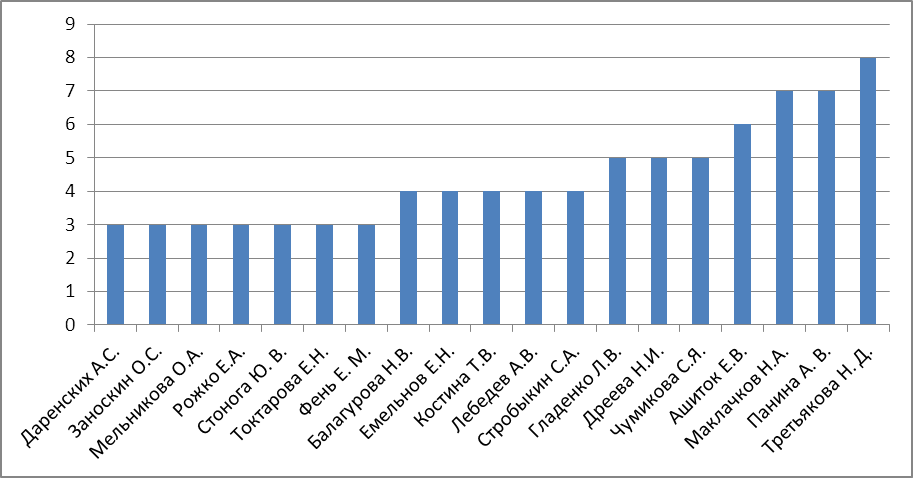 Рисунок 2.8 - Эффективность  работы профориентаторов 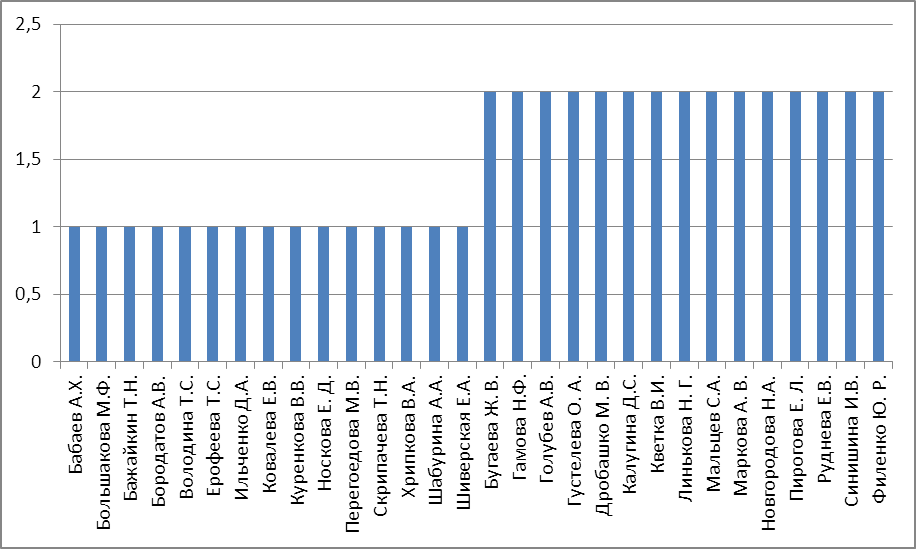 Рисунок 2.9 - Эффективность  работы профориентаторов Учитывая  стратегическую цель в профориентации – привлечение на обучение мотивированной талантливой молодежи, нацеленной на получение профессий, востребованных новым технологическим укладом - необходимо отметить, что достичь ее силами какой-либо отдельной структуры колледжа невозможно. Необходим синергетический эффект от использования ресурсов целого ряда структур, которого можно достичь путем внедрения   процессного подхода, позволяющего концентрироваться не на работе каждого из подразделений, а на результатах работы колледжа в целом.Предпринят ряд шагов в данном направлении: так, с целью  формирования имиджа МЦК как инновационной профессиональной образовательной организации, новой  точки притяжения для  партнеров и привлечения абитуриентов нужного «качества», структурные подразделения ЦОиВ, ТП, УЦ, ОПиТ, объединив ресурсы, провели мероприятия: Презентация для руководителей и педагогов школ города (состоялась 12 февраля этого года – всего более 40 представителей).Презентация для деловой общественности г. Комсомольска-на-Амуре (состоялась 15 февраля), в составе делегации -  предприятия города, сотрудники отдела по развитию предпринимательства города, фонда поддержки малого и среднего бизнеса, Бизнес-инкубатор, и  КГКУ «ЦЗН».PR - акция услуг  по продвижению дополнительного образования и досуговых мероприятий УЦ, развивающих интерес населения к технике и техническому творчеству (Школа цифровых технологий,  Роболаборатория,Мастерская «Практическая мехатроника», Детский центр «ТехноСварка» и т.д.)Организация работы выставочного места на III Общероссийском конгрессе «Наука – Инженер - Промышленность» и т.д.Для привлечения родителей, как категории партнеров, роль которой бывает определяющей в выборе образовательного учреждения для получения профессионального образования, колледж разработал методику проведения семейных экскурсий с посещением лабораторий УЦ и площадок ТП, с проведением мастер-классов, элементами профпроб. МЦК посетили более 20 семей. На базе ТП создан  «Technology Club» по компетенциям «Мехатроника», «Изготовление прототипов», «Инженерный дизайн CAD», «Мобильная робототехника». Произведен первый набор на 2 компетенции. Занятия детей проходят в соответствии со стандартами WorldSkillsJunior, что позволит им подготовиться к  участию в Юниорских турнирах, достижения в которых учитываются приемными комиссиями учреждений высшего и среднего профессионального образования. Для эффективной работы по усилению конкурентоспособности колледжа на рынке образовательных услуг в сфере содействия профессиональному самоопределению,  необходимо постоянно находить и внедрять новые формы взаимодействия МЦК с партнерами, структур внутри МЦК, расширять области совместной деятельности, благодаря которой  возникает возможность на новом, более высоком уровне, решать как  каждый свои, так и общие задачи.При планировании  работы на 2019-2020 уч.год., необходимо учесть эти выводы и предусмотреть возможность совместной деятельности структурных подразделений по  формированию имиджа МЦК и созданию условий для профессионального самоопределения молодежи, действительно мотивированной на получение  перспективных профессий.2.3 Государственная итоговая аттестацияГосударственная итоговая аттестация в 2019 году  (далее ГИА) в колледже организована в соответствии с нормативными документами:- Федеральный закон от 29 декабря 2012 г. N 273-ФЗ "Об образовании в Российской Федерации";- Приказ Минобрнауки России от 14 июня 2013 г. № 464 в ред. приказа Минобрнауки России от 22.01.2014 г. № 31 «Порядок организации и осуществления образовательной деятельности по образовательным программам среднего профессионального образования»;- Приказ Министерства образования и науки Российской Федерации от 16 августа 2013 г. № 968 в ред. Приказа Минобрнауки России от 31.01.2014 г. № 74 «Порядок проведения государственной итоговой аттестации по образовательным программам среднего профессионального образования»;- Распоряжение Минобрнауки Хабаровского края от 19 декабря 2018 года № 1838 "Об утверждении списков председателей государственных экзаменационных комиссий на 2019 год";- ФГОС СПО по программам подготовки квалифицированных рабочих служащих 13.01.10 Электромонтер по ремонту и обслуживанию электрооборудования (по отраслям), 15.01.25 Станочник (металлообработка), 19.01.17 Повар, кондитер, 24.01.01 Слесарь-сборщик авиационной техники, - ФГОС СПО по программам подготовки специалистов среднего звена 08.02.09 Монтаж, наладка и эксплуатация электрооборудования промышленных и гражданских зданий, 09.02.01 Компьютерные системы и комплексы, 09.02.04 Информационные системы (по отраслям), 13.02.11 Техническая эксплуатация и обслуживание электрического и электромеханического оборудования (по отраслям), 15.02.01 Монтаж и техническая эксплуатация промышленного оборудования (по  отраслям), 15.02.08 Технология машиностроения, 22.02.05 Обработка металлов давлением, 22.02.06 Сварочное производство,  24.02.01 Производство летательных аппаратов, 38.02.01 Экономика и бухгалтерский учет (по отраслям), 38.02.04 Коммерция (по отраслям);- Приказ КГА ПОУ ГАСКК МЦК от 30.01.2017 г. №48-п «Об утверждении Порядка проведения государственной итоговой аттестации»; от 31.01.2018 г. №42/2 –ОД «О внесении изменений в Положение о порядке проведения государственной итоговой аттестации»;- Приказ КГА ПОУ ГАСКК МЦК от 30.11.2018 г. № 513-лс «О назначении консультантов по подготовке выпускных практических квалификационных работ и письменной экзаменационной работ в группах ТМ-31, ТМ-32, ЭМ-35, П-36, СС-43, СС-44», от 24.12.2018 г. №339-ОД «О закреплении тем выпускных квалификационных работ, назначении руководителей и консультантов по ППССЗ»;- Приказ КГА ПОУ ГАСКК МЦК от 23.11.2018 г. №315 –ОД  «Об утверждении состава государственной экзаменационной комиссии по ППКРС на 2019 г.»;  от 24.12.18 г. № 342-ОД  «О составе государственных экзаменационных комиссий по ППССЗ на 2019 г.»;- Приказ КГА ПОУ ГАСКК МЦК от 16.11.2018 г. №311-ОД «Об утверждении состава апелляционной комиссии»;- Приказ генерального директора КГА ПОУ ГАСКК МЦК  от 30.05.2019 г. № 176-ОД «О рецензировании ВКР»; - Приказ ГКА ПОУ ГАСКК МЦК от 04.12.2018 г. №328/2-п «Об утверждении графика  проведения государственной итоговой аттестации в 2019 году и назначении секретарей»;- Приказ КГА ПОУ ГАСКК МЦК от 04.06.2019 г. №376/л-сс «О допуске студентов выпускных групп 3,4 курсов, обучающихся по программам ППКРС к государственной итоговой аттестации»; от 04.06.2019 г. №373/Л-сс «О допуске студентов к ГИА ПССЗ очной формы обучения», от 04.06.2019 г. №374/Л-сс «О допуске студентов к ГИА ПССЗ заочной формы обучения»;- Программа государственной итоговой аттестации, требования к выпускным квалификационным работам, а также критерии оценки знаний по специальностям 08.02.09 Монтаж, наладка и эксплуатация электрооборудования промышленных и гражданских зданий, 09.02.01 Компьютерные системы и комплексы, 09.02.04 Информационные системы (по отраслям), 13.02.11 Техническая эксплуатация и обслуживание электрического и электромеханического оборудования (по отраслям), 15.02.01 Монтаж и техническая эксплуатация промышленного оборудования (по  отраслям), 15.02.08 Технология машиностроения, 22.02.05 Обработка металлов давлением, 22.02.06 Сварочное производство,  24.02.01 Производство летательных аппаратов, 38.02.01 Экономика и бухгалтерский учет (по отраслям), 38.02.04 Коммерция (по отраслям) и профессиям 13.01.10 Электромонтер по ремонту и обслуживанию электрооборудования (по отраслям), 15.01.25 Станочник (металлообработка), 19.01.17 Повар, кондитер, 24.01.01 Слесарь-сборщик авиационной техники.Ниже представлены результаты защиты выпускных квалификационных работ ППССЗ – защиты дипломных проектов/ работ, ППКРС – защиты письменных экзаменационных работ.Таблица 2.8 - Количественный и качественный состав ГЭК ППССЗТаблица 2.9 - Количественный и качественный состав апелляционной комиссииТаблица 2.10 - Форма и итоги проведения государственной итоговой аттестации ППССЗТаблица 2.11 - Результаты защиты выпускных квалификационных работТаблица 2.12 - Итоги выпуска Работа апелляционной комиссии: Апелляций о нарушении порядка проведения ГИА не было.Таблица 2.13 - Рекомендации и замечания председателей ГЭКТаблица 2.14 - Результаты исполнения рекомендаций прошлого годаВ 2018-2019 учебном году проведен демонстрационный экзамен в рамках государственной итоговой аттестации (таблицы 2.15, 2.16).Таблица 2.15 - Результаты демонстрационного экзамена в форме ГИА за 2018-2019 учебный годРисунок 2.10 – Результаты ДЭ в форме ГИАТаблица 2.16 - Результаты демонстрационного экзамена в форме промежуточной аттестации в 2018-2019 учебный годРисунок 2.11 - Результаты ДЭ в форме промежуточной аттестации2.4 Организация и результаты учебно-производственной деятельностиУчебная практика организована на базе учебно-производственных мастерских учреждения и на предприятиях города на основе долгосрочных и краткосрочных договоров. В отчетном году выполнение учебных планов и программ по учебной практике составило 100% по всем профессиям и специальностям.Производственное обучение и практика проводились в соответствии с графиком учебного процесса.С целью формирование у студентов общих и профессиональных компетенций, приобретение практического опыта и реализуется в рамках модулей ППССЗ по каждому из видов профессиональной деятельности, предусмотренных ФГОС СПО, заключены договоры с предприятиями и организациями:1.  ПАО «АСЗ» № 1/2018  от 05.03 2018 г.2.  ООО «Дальэлектромонтаж» № 21/2017 от 03.05.2017 г.3.  АО «ДАКГОМЗ» № 22/2017 от 15.05.2017 г.4.  ООО «Амурлифт-Прибрежный» № 23/2017 от 31.05.2017 г.5.  ООО «Комбинат общественного питания» № 24/2017 от 10.06.2017г.6.  Филиал ПАО «Компания «Сухой» «КнААЗ им. Ю.А.Гагарина» № 77/220-2017 от 02.06.2017 г.7.  ООО «Торэкс-Хабаровск»  № ТХ/599-17 от 31.07.2017 г.8.  ООО «ИТЦ» № 25/2017 от 09.10.2017 г.9.  СП «Комсомольская ТЭЦ-2» филиала «Хабаровская генерация» АО «ДГК» №26/2017 от 22.11.2017 г.10. ООО «Аметист» № 28/2017 от 07.12.2017 г.11. КнАФ АО «ГСС» №07-21103-14351 от 29.12.2017 г.12. ООО «Борей» №2/2018 от 30.11.2018 г.13. ФГБУ «ЦЖКУ» Минобороны России» № 3/2018 от 24.12.2018 г.14. ООО «АГМК» № 1/2019 от 22.03.2019 г.В 2018-2019 учебном году производственную практику проходили студенты колледжа по профессиям и специальностям на производстве (таблица 2.24).Таблица 2.17 – Места прохождения практикЗа 2018-2019 учебный год  Хабаровским краевым институтом развития системы профессионального образования проведена независимую оценку квалификаций (НОК) для учащихся и выпускников колледжа по профессиям (таблица 2.18).Таблица 2.18 – Результаты независимой оценки квалификацийВпервые была применена практика объединения процедур НОК и демонстрационного экзамена. Результаты демонстрационного экзамена по компетенциям «Токарные работы на станках с ЧПУ», «Фрезерные работы на станках ЧПУ», «Сварочные технологии» были засчитаны как практическая часть независимой оценки квалификаций по профессиям  16045 «Оператор станков с программным управлением», 19906 «Электросварщик ручной». сварки.По всем профессиям и специальностям проведены конкурсы профессионального мастерства и Малые чемпионаты «Молодые профессионалы» 1 этап. Обучающиеся принимали участие в региональных чемпионатах, отборочных соревнованиях для участия в Финале VII Национального чемпионата «Молодые профессионалы» и всероссийских олимпиадах профессионального мастерства (таблица 2.19).Таблица 2.19 – Информация об олимпиадах, конкурсах, в т.ч. в чемпионатах ВСРВывод: наблюдается увеличение участия в конкурсах (олимпиадах, соревнованиях) профессионального мастерства, в т.ч. чемпионатах ВСР, перечень компетенций и число участников, но количество победителей и призеров уменьшилось в сравнении с 2017-2018 учебным годом. Также уменьшилось количество олимпиад, конкурсов и соревнований муниципального уровня.Работа подразделения заведующего УПМ по направлениям деятельности:совершенствование материально-технического оснащения учебно-производственных мастерских;работы, связанные с текущим обслуживанием учебно-производственных мастерских;взаимодействие с учебно-производственным подразделением;работы, связанные с выполнением мероприятий по развитию внебюджетной деятельности;реализация антикризисных мероприятий;работы, связанные с участием в Региональном открытом чемпионате по профессиональному мастерству «World Skills Russia»: подготовка инструмента, заготовок;работы, связанные с проведением отборочных соревнований «Молодые профессионалы 2019 (World Skills Russia)»,  профориентационной ярмарки, демонстрационных экзаменов;возврат оборудования, используемого в отборочных соревнованиях «Молодые профессионалы 2019 (World Skills Russia)» в «КнААЗ»;организация работ по изготовлению заготовок для обеспечения проведения демонстрационного экзамена по компетенции «Сварочные технологии», «Производственная сборка изделий авиационной техники»;организация работ по обеспечению МТБ для проведения демонстрационного экзамена по компетенциям «Производственная сборка изделий авиационной техники», «Токарные работы на станках с ЧПУ», «Фрезерные работы на станках с ЧПУ», «Сварочные технологии»;В рамках работы, связанной с текущим обслуживанием учебно-производственных мастерских выполнены:выполнение графика ППР;внеплановый ремонт и тех. обслуживание оборудования и оснащения;организация оперативного вывоза стружки и сдачи ее в ООО «Регион»;организация работ по установке приобретенного коаксиального клапана на станке CTX 300 ALPHA;модернизация сварочного участка в кампусе «Западный», монтаж электропитания сварочных кабин согласно требованиям охраны труда;поверка и испытание электрозащитных СИЗ, контрольно-измерительных средств на основе шефской помощи силами «КнААЗ»;ремонт пневмоинструмента на основе шефской помощи силами «КнААЗ».Взаимодействие с учебно-производственным подразделением осуществлялось в рамках следующих работ:участие в организации подготовке и проведении Регионального открытого чемпионата по профессиональному мастерству World Skills Russia 2018 г., Отборочных соревнований на право участия в Финале Национального чемпионата «Молодые профессионалы (World Skills Russia)» - 2019;участие в организации, подготовке и проведении начального этапа Всероссийской олимпиады профессионального мастерства УГС 15.00.00 Машиностроение по специальности 15.02.08 Технология машиностроения;участие в подготовке участников и предоставление производственного оборудования учебно-производственных мастерских и тренировочного полигона для проведения конкурса профессионального мастерства ПАО «Компания «Сухой»;участие в подготовке участников и предоставление производственного оборудования учебно-производственных мастерских и тренировочного полигона для проведения Корпоративного конкурса профессионального мастерства ПАО «ОАК»;участие в организации и проведении городской выставки-ярмарки профессиональных образовательных организаций «Парад профессий» в мае 2019 года в г. Комсомольске-на-Амуре;организация работ по изготовлению ярмарочной продукции для реализации и продаж во время проведения «Парада профессий» в мае 2019 года на площади «Юности» г. Комсомольск-на-Амуре.В рамках работы, связанной с выполнением мероприятий по развитию внебюджетной деятельности: в целях обеспечения установленного плана заключены и выполнены работы по договорам с АНО НТЦ «Экосистема», АО «Дальсбыт», КГАУ "Советское лесное хозяйство", ИП Кузьмин В.В.2.5 Образовательная деятельность по заказу предприятий городаВ 2018-2019 учебном году образовательное учреждение, выполняя социально-экономическую функцию, осуществляло подготовку кадров для промышленных предприятий, малого и среднего бизнеса города.Основными заказчиками образовательных услуг являлись:Филиал АО «Гражданские самолеты Сухого»ПАО «Амурский судостроительный завод»КГКУ «Центр занятости населения» г. Комсомольска-на-АмуреВсего в 2018/2019 учебном году прошли профессиональное обучение 130 человек, по профессиям:Слесарь- сборщик летательных аппаратов;Сборщик-клепальщик;Слесарь-инструментальщик;Сборщик корпусов металлических судов;Сборщик-достройщик судовой;Трубопроводчик судовой;Повар;Кондитер.Развитие материально-технической базы до уровня соответствующего требованиям Ворлдскиллс России, повышения квалификации преподавательского состава колледжа позволило провести аккредитацию специализированного центра по компетенций «Производственная сборка изделий авиационной техники» и расширить перечень образовательных услуг.В рамках деятельности СЦК проведена:практическая проверка практических знаний выполнения типовых технологических процессов с учетом методики Ворлдскиллс России  174 сотрудника АО «ГСС»;повышение квалификации, направленное на подготовку сборщиков –клепальщиков (2 чел.) Улан-Уденского авиационного завода к Национальному чемпионату сквозных рабочих профессий высокотехнологичных отраслей промышленности по методике WorldSkills (WorldSkills Hi-Tech) - 2018 года;повышение квалификации сборщиков –клепальщиков (2 чел.) КнАФ АО «ГСС» направленное на подготовку к Открытому корпоративному чемпионату ПАО «ОАК» в 2019 году.   Наличие современной базы учебно-производственных мастерских позволяет оказывать услуги по проведению конкурсов профессионального мастерства предприятий, чемпионатов Ворлдскиллс России «Молодые профессионалы» повышая престижность рабочих профессий, профессиональный уровень рабочих и специалистов производственных предприятий. 2.6 Организация мониторинга потребностей в специалистах и рабочих кадрахЦелью  работы отдела профориентации и трудоустройства (ОПиТ) является содействие трудоустройству выпускников, их адаптация на рынке труда. Для достижения этой цели колледж решает ряд задач по осуществлению мониторинга рынка труда и мониторинга потребности предприятий, организаций региона в молодых специалистах – выпускниках колледжа.В 2019 году количество выпускников колледжа по очной форме обучения - 302 чел. (в 2018 г. – 310 чел.), в том числе по ППКРС – 138, по ППССЗ – 164 (таблица 2.20).Таблица 2.20 - Сведения о выпускниках колледжа очной формы обученияАнализ данных КГКУ ЦЗН г. Комсомольска-на-Амуре показал, что ситуация на рынке труда г. Комсомольска-на-Амуре складывается следующим образом. На 1 июня 2019 года численность граждан, зарегистрированных в службе занятости в качестве безработных, составляет 1380  человек (в 2018 г. году – 1072).   В январе-мае 2019 года в КГКУ ЦЗН г. Комсомольска-на-Амуре поступили уведомления от 75 работодателей о планируемом высвобождении 1412 человек. Регистрируемый уровень безработицы  составил 0,9% (на 01.06.2018 г. – 0,7%).Количество вакансий предприятий и организаций города, по состоянию на 1 июня 2019 года - 5901 единица, (в 2018 г. - 3979), по рабочим профессиям – 3849. Наиболее многочисленными, по сведениям КГКУ ЦЗН г. Комсомольска-на-Амуре, являются вакансии: водитель автомобиля, уборщик производственных и служебных помещений, разнорабочий, рабочий по комплексному обслуживанию и ремонту зданий, уборщик территорий, электрогазосварщик, медицинская сестра палатная (постовая), рамщик, оперативный уполномоченный, повар, стрелок.В банке рабочих мест  ЦЗН вакансии для предприятий машиностроительного профиля являются немногочисленной категорией. Очевидно, что существует так называемая перспективная  кадровая потребность, для выяснения которой колледж предпринимает ряд мер.Для содействия успешной адаптации к рынку труда выпускников ГАСКК МЦК самостоятельно формирует перечень предприятий – партнеров, заинтересованных в молодых специалистах специальностей и профессий, выпускаемых колледжем (таблица 2.21). В 2019 году в этот перечень вошли 24 предприятия – работодателя.Таблица 2.21 - Перечень  предприятий – работодателей выпускников ГАСКК МЦК Наряду с предприятиями-партнерами, традиционно сотрудничающими с ГАСКК МЦК, в 2019 году была налажена связь с такими крупными работодателями как ООО «РЖД» и ООО «РН – Комсомольский НПЗ», которые предлагают выпускникам колледжа  значительное количество рабочих мест при условии получения ими дополнительной профессиональной  квалификации, связанной со спецификой производства (за 2 -3 месяца, дистанционно).ОПиТ формирует банк вакансий для выпускников колледжа на основе  результатов мониторинга кадровой потребности, который  осуществляется следующими способами: направление запросов на предприятия, мониторинг сайтов по поиску работы, организация мероприятий для выпускников с участием кадровых служб предприятий.1. Направление запросов на предприятия о текущей и перспективной кадровой потребности в специалистах – выпускниках колледжа (таблица 2.22).Таблица 2.22 - Информация о кадровой потребности предприятий в 2019 г., полученная по запросу колледжа2. Мониторинг сайтов поиска работы, в том числе:  komsomolsk-na-amure.hh.ru- Работа в Комсомольске-на-Амуреcst.atlasprofdv.ru- Центр прогноза кадровых потребностей и содействия трудоустройству выпускниковwww.cezan.ru- Официальный сайт ЦЗН г. Комсомольска-на-Амуреwww.gczn.khv.ru- Официальный сайт ЦЗН г. Хабаровскаwww.komcity.ru- Комсомольский-на-Амуре портал при поддержке редакции еженедельника «Наш город»www.careerjet.ru- Система поиска предложений о работеwww.superjob.ru- Система поиска предложений о работеwww.hab24.ru- Хабаровск 24 - информационный порталwww.farpost.ru- Работа в Комсомольске-на-Амуреwww.komsomolskamur.trud.com- Работаwww.present-dv.ru- Работа в Комсомольске-на-Амуреwww.rabota.yandex.ru- Работа3. Проведение мероприятий по содействию трудоустройству выпускников с участием кадровых служб предприятий – работодателей, в результате которых происходит пополнение банка вакансий для выпускников колледжа:16 ноября 2018 г. - «Круглый стол» представителя  ПАО «Сбербанк России» для  выпускников специальности «Коммерция»; 23 марта 2019 г. - Межрегиональная   Ярмарка  вакансий в Доме молодежи, организованная  Центром занятости населения г. Комсомольска-на-Амуре  совместно с Агентством по развитию человеческого капитала на Дальнем Востоке (около 30 предприятий: ПАО «АСЗ», филиал АО «ГСС», ООО «РН-Комсомольский НПЗ», АО «ДАКГОМЗ», ООО «Торэкс-Хабаровск», предприятия железной дороги и т.д.)2 апреля 2019 г. - День предприятия «РН - Комсомольский НПЗ».10 апреля 2019 г. -  Ярмарка вакансий для студентов выпускных групп ГАСКК МЦК (приняли участие представители кадровых служб 10 крупных предприятий и организаций города: Филиал ПАО «Компания «СУХОЙ» «КнААЗ им. Ю.А. Гагарина», ПАО «Амурский судостроительный завод», Филиал АО «Гражданские самолеты Сухого», ООО «РН-Комсомольский НПЗ», ОАО «РЖД» Комсомольская дистанция сигнализации, централизации и блокировки», АО "ДАКГОМЗ", УМВД по г. Комсомольску-на-Амуре, сеть пекарен «Булки Хауз», МУП Комбинат школьного питания «Молодежный», КГКУ ЦЗН г. Комсомольска-на-Амуре и КМР).с 18.06. по 26.06.19 г., в период проведения государственной итоговой аттестации,  организована работа комиссий по трудоустройству выпускников колледжа 2019 года с участием кадровых служб предприятий – партнеров (таблица 2.29). Очное  и заочное участие в мероприятии приняли  кадровые службы 13 предприятий – работодателей (в 2018 г. - 6): филиал ПАО  «Компания «Сухой» «КнААЗ им. Ю.А. Гагарина», ООО «Торэкс-Хабаровск», ПАО «АСЗ», ООО «РЖД», АО «Улан-Удэнский авиационный завод», Филиал «Дальневосточный» сервисное локомотивное депо  «Амурское», АО ЖТК, Комсомольский  ТПО, ООО «Восход», КШП «Молодежный», столовая-кафе «Трапеза», ООО «Дальстройиндустрия», ООО «РН – Комсомольский НПЗ». Более 100 вакансий от  32 предприятий представил КГКУ «Центр занятости населения г. Комсомольска-на-Амуре и Комсомольского муниципального района».Таблица 2.23 - График работы комиссии по трудоустройству выпускников По результатам мониторинга, наибольшая кадровая потребность в молодых специалистах – выпускниках колледжа существует на следующих  предприятиях: ООО «Торэкс-Хабаровск» (58 вакансий), АО «У – УАЗ» (Улан-Удэ) (38 вакансий),  ПАО «КнААЗ» (не менее 24 вакансии), ПАО «АСЗ» (не менее 16 вакансий). Всего за отчетный период ОПиТ было обработано и размещено на сайте колледжа и специализированных стендах по  трудоустройству более 500 вакансий, полученных из различных источников (в 2018 г. – то же количество).Наиболее востребованными  специальностями/профессиями в 2019 стали специальности и профессии машиностроительного профиля (таблица 2.31): Электромонтер по ремонту и обслуживанию электрооборудования (46), Станочник (металлообработка) (42), Сварочное производство (41), Техническая эксплуатация электрического и электромеханического оборудования (34), Монтаж, техническое обслуживание и ремонт промышленного оборудования (28), Обработка металлов давлением (27). Также  городские  предприятия  предлагают большое количество вакансий по профессии Повар, кондитер (62).Несколько меньшая потребность рынка труда г. Комсомольска-на-Амуре в выпускниках специальностей Информационные системы (14), Компьютерные системы и комплексы (14), Коммерция (13).Таблица 2.24 - Кадровая потребность  предприятий в разрезе специальностей и профессийИсходя из результатов мониторинга кадровой потребности предприятий, можно сделать вывод, что КГА ПОУ ГАСКК МЦК готовит специалистов в соответствии с текущими потребностями рынка труда региона, а также с учетом векторов его экономического развития. Вместе с тем колледжу необходимо принять меры по продвижению в бизнес среде региона специальностей и профессий колледжа, направленных на использование новейших технологий и материалов, а также устанавливать партнерские связи с предприятиями, нацеленными в своем развитии на внедрение цифровых технологий в  производство.3 Оценка условий организации образовательной деятельности3.1 Материально-техническое обеспечение, как условие реализации ФГОС СПО                           Таблица 3.1 – Помещения кампус Центральный                    Таблица 3.2 – Помещения кампус ЗападныйКампус «Восточный»3.2 Обеспечение безопасных условий трудаОхране труда и техники безопасности в учреждения уделяется большое внимание, так в 2018-2019 году выполнены следующие мероприятия:1.  Проведено обучение сотрудников по охране труда, 1гр. допуска по электробезопасности, пожарной безопасности, правилам оказания первой доврачебной помощи с сотрудниками Центрального кампуса – сентябрь, Западного кампуса – март.2.  Проведены повторные инструктажи со всеми сотрудниками согласно установленных норм – сентябрь, март.3.  Направление сотрудников на учебу:по охране труда – 31 человекэлектробезопасности – 8 человекводители – 3 человекагазосварка – 1 человексосуды работающие под давлением – 4 человекапо пожарной безопасности – 6 человек4.  Проведение внеплановых инструктажей согласно приказов – постоянно.5.  Ежемесячная сдача отчетов в министерство образование и науки Хабаровского края.6.  Составлены 2 паспорта доступности на социальные объекты.7.  Сдан отчет в ФСС июнь8.  В работе сборник инструкций на оборудование в Восточный кампус.9.  Еженедельные рейды по  проверке требований охраны труда в мастерских, кабинетах.10.  Проверка помещений по электробезопасности, пожарной безопасности согласно графика.11.  Приобретение средств индивидуальной защиты за счет средств  ФСС для уборщиц всех кампусов – 100%.3.3 Информационно-коммуникационное обеспечение деятельностиТаблица 3.3 - Количество персональных компьютеров и информационного оборудованияТаблица 3.4 - Наличие специальных программных средств (кроме программных средств общего назначения)Таблица 3.5 - Максимальная скорость доступа к Интернету3.4 Формирование и использование библиотечного фонда (включая библиотеки общежитий)Таблица 3.6 - Сведения о библиотечном фонде Информационно-библиотечное обслуживание, кампус ЗападныйСписано литературы: накладная №00000148 от 10.10.2018г. в количестве 1709 экземпляров на общую сумму 296493-29руб.Книжный фонд библиотеки на 03.06.2019г. составляет –33338  экземпляров на общую сумму 3860749-53 руб.С 22.05.2019 года библиотека Западного кампуса подключена к электронно - библиотечной системе «Znanium.com» на 1000 подключений в течении одного года, что позволит обеспечить учебный процесс на 100%.Таблица 3.7 - Обслуживание читателейТаблица 3.8 - Мониторинг книговыдачиТаблица 3.9 - Закупка литературы 2019 г.Деятельность информационно-библиотечного центра, кампус Центральный Таблица 3.10 - Сведения о библиотечном фонде Поступления в 2018 – 2019 учебном году. Приобретено за отчетный период:учебная литература – 25 экземпляров;периодических изданий – 35 экземпляров.Таблица 3.11 - Мониторинг посещений информационно-библиотечного центраТаблица 3.12 - Мониторинг книговыдачи4 Качество кадрового обеспечения4.1 Анализ повышения профессиональной компетенции педагогических работников учреждения В течение 2018 – 2019 учебного года 41 работник повысил квалификацию. В этом году использовались различные формы повышения квалификации:по форме повышения квалификации: профессиональная подготовка (с получением диплома о профессиональной подготовке), повышение квалификации (с получением свидетельства о повышении квалификации), семинары (с получением свидетельства или сертификата);по объему: от 16 до 600 часов;по технологии проведения: очные, очно-заочные, дистанционные, онлайн обучение.Направления и тематика повышения квалификации представлена в таблице 4.1 (рисунки 4.1, 4.2).Таблица 4.1 – Повышение квалификации работников колледжаПреподаватели самостоятельно активно используют дистанционные технологии для повышения профессиональной компетентности по различным направлениям:Таблица 4.2 – Повышение квалификации с использованием дистанционных технологийОдой из популярных и общедоступных форм повышения квалификации является участие в вебинарах. В этом году более 50 % педагогических работников использовали эту форму. Активно педагоги в том году прослушали целый курс лекций, организованный НИЯУ Заочная школа МИФИ «Азбука цифровой экономики».  Тематика вебинаров была различной:Преимущества создания единого электронного образовательного ресурса (ЭОР) для учебных заведений на платформе ЭБС IPR BOOKSСовременные образовательные технологии и методики обучения – 2018Технология смешанного обучения в современном образованииКак добиться гарантированного результата в самостоятельной работе учащихсяПроектная технология в работе современного педагогаРабота в социальных сетях. Инструменты работы со студентами в социальных сетях и другие.Педагогические работники колледжа активно изучают опыт коллег и представляют свой опыт для получения независимой профессиональной оценки своей деятельности. С этой целью педагоги участвую в различных семинарах, конференциях, круглых столах.4.2 Работа по аттестации педагогических работниковНа постоянной основе проводится мониторинг вновь разработанных профессиональных стандартов на сайте министерства труда и социальной защиты Российской Федерации и актуализация сформированного перечня принятых профессиональных стандартов, подлежащих применению в соответствии с видом деятельности учреждения. При выявлении случаев несоответствия квалификации работников требованиям профессиональных стандартов работники в индивидуальном порядке проходят необходимое обучение согласно плана. Квалификация педагогических работников на начало каждого учебного года проверяется на соответствие профилю преподаваемого предмета. Отслеживается наличие образования по направлению «Педагогика». Отслеживается повышение квалификации педагогических работников по профилю преподаваемого предмета и педагогической направленности не реже одного раза в три года.Для соблюдения требований к квалификации, установленных профессиональным стандартом «Педагог профессионального обучения, профессионального образования и дополнительного профессионального образования» ежегодно составляется план-график повышения квалификации педагогических работников учреждения по дополнительным профессиональным программам и по профилю педагогической деятельности. Дополнительно работники проходят повышение квалификации сверх графика, при имеющейся возможности. В 2018-2019 учебном году аттестовалось 6 педагогических работников и все на высшую квалификационную категорию. В составе аттестованных:- преподаватели – 4 человека;- мастера производственного обучения – 2 человека.                          Таблица 4.3 – Квалификационный состав педагогических работников5 Учебно-методическая работаМетодическая работа в учреждении проводилась согласно Единого плана методической работы  и планов цикловых комиссий. В 2018-2019 учебном году созданы и проводили работу следующие цикловые комиссии: цикловая комиссия по направлению «Технология машиностроения» объединяет профессии «Станочник» (металлообработка), «Токарь-универсал» и  специальности «Технология машиностроения», «Монтаж и техническая эксплуатация промышленного оборудования (по отраслям)»;цикловая комиссия по профессии «Электромонтер по ремонту и обслуживанию электрооборудования» и специальностям «Техническая эксплуатация и обслуживание электрического и электромеханического оборудования (по отраслям)», «Монтаж, наладка и эксплуатация электрооборудования промышленных и гражданских зданий»;цикловая комиссия по профессии «Слесарь-сборщик авиационной техники» и специальности «Производство летательных аппаратов»;цикловая комиссия по направлению металлургических и сварочных технологий объединяет специальности «Сварочное производство» и «Обработка металлов давлением»;цикловая комиссия информатики и вычислительной техники объединяет специальности «Компьютерные системы и комплексы», «Информационные системы (по отраслям)»;цикловая комиссия по профессии «Повар, кондитер», специальности «Коммерция» и экономических дисциплин;общеобразовательной направленности:цикловая комиссия учебных дисциплин естественнонаучного цикла;цикловая комиссия учебных дисциплин гуманитарного цикл;цикловая комиссия иностранных языков;цикловая комиссия физической культуры и ОБЖ;цикловая комиссия социально-досуговой направленности;Цикловые комиссии на заседаниях рассматривали следующие вопросы:Обсуждение и утверждение плана ЦК на учебный год;Разработка перспективно-планирующей документации по учебным дисциплинам;Разработка КИМ (входной тестовый контроль) по курсу средней общеобразовательной школы; Презентация информационно - библиотечного фонда;Подготовка и проведение мероприятий «Дидактической адаптации»;Планирование тематики инновационных продуктов КИП;Разработка и утверждение индивидуальных траекторий обучения;Предварительные итоги проведения мероприятий профессионально-дидактической недели; Мониторинг контроля и оценки сформированности общепрофессиональных компетенций  по учебным дисциплинам; Разработка, согласование и утверждение контрольно-оценочных средств промежуточной аттестации обучающихся в соответствии с ФГОС СПО и примерными программами УД; Подготовка проектов к  краевой научно-практической конференции проектов обучающихся и преподавателей СПО;Подготовка инновационных продуктов КИП;Проектная деятельность обучающихся и педагогов;Отчет  работы ЦК и задачи на 1, 2 семестр;Инновационная деятельность педагогов деятельность обучающихся и педагогов;Подготовка портфолио обучающихся;Подготовка контрольно-оценочных средств в тестовой форме;Анализ работы мастеров п/о по выполнению планов учебно-производственных работ;Интерактивные сервисы в процессе обучения; Адаптированные программы обучения лиц с ограниченными возможностями здоровья и инвалидов;Анализ работы членов комиссии по проведению профориентационной работы среди школьников города;Разработка программ государственной итоговой аттестации обучающихся;Реализация педагогики сотрудничества по итогам взаимопосещения занятий;Работа с папками профессионального роста;Сдача программ УД, ОП, ПМ,УП, ПП в электронном виде;Подготовка таблиц «Использование информационно-коммуникационных технологий в образовательном процессе»;Подготовка материалов для создания методических рекомендаций по выполнению практических и лабораторных работ;Диагностика «Исследование уровня субъективного контроля»;Оформление характеристик на обучающихся;Сетевое взаимодействие и образовательные порталы для педагогов;Анализ работы ЦК по оснащению МТБ кабинета и учебных мастерских;Обсуждение мероприятий по подготовке к выставке-ярмарке;Подготовка материалов открытой мастерской современного педагога и студента;Мониторинг контроля и оценки сформированности общепрофессиональных компетенций, меры устранения пробелов в знаниях обучающихся по результатам проведения контрольно-оценочных процедур;                                                                        Анализ деятельности ЦК по совершенствованию МТБ колледжа;Корректировка рабочих программ учебных дисциплин в соответствии с ФГОС СПО;Анализ заполнения дневников п/п;Утверждение программ ГИА;Анализ деятельности ЦК за учебный год и задачи на новый учебный год;Отчет работы ЦК за 2 семестр;Подготовка протоколов заседания ЦК;Подготовка отчетов педагогов, анализ и самоанализ занятий и мероприятий;Составление проекта-плана работы ЦК на новый 2018-2019 учебный год (план – работы, кадровый состав, график взаимопосещений, график открытых занятий и мероприятий);Сетевое взаимодействие за 2 семестр;Подготовка и сдача папок профессионального роста;Корректировка и сдача рабочих программ;Итоговый отчет работы ЦК Разработка и утверждение КОС промежуточной аттестации.В 2018-2019 учебном году продолжался 2 этап работы над Основной методической темой «Формирование  профессиональных компетенций участников образовательного процесса в условиях модернизации профессионального образования». Проведены для педагогических работником информационно-меодические семинарыпо различным направлениям:Теория поколений. Особенности обучения поколения Z;Электронных учебно-методических комплексов. Управляемых посредством ИТ платформы для электронного обучения;Интеграция проектно-внедренческой деятельности с другими образовательными учреждениями;Мотивация студентов к исследовательской деятельности через внедрение интегрированного обучения;Интерактивные формы работы с педагогами и обучающимися. Игра Лего;Методический семинар «Моя программа развития».Особое внимание в этом учебном году было уделено внедрению в образовательный процесс современных технологий. С этой целью работниками методической службы и преподавателями организованы и проведены ИКТ-практикумы и Круглые столы:ИКТ практикум: Мобильные устройства в образовании;Правила оформления и работы с документами различных форматов;Kahoot - игровая обучающая платформа, используемая в качестве образовательной технологии в ОУ. Технология создания викторины, словарь интерфейса;Инструменты LearningApps.org (приложение Web 2.0) для поддержки обучения и процесса преподавания с помощью интерактивных модулей.Круглый стол:«ИТ-технологии в образовании: проблемы их решения» для преподавателей в рамках межрайонной олимпиады по информатике и ИТ;«Применение современных образовательных технологий при изучении профессионального английского языка» в рамках 2-ой краевой билингвальной конференции.В 2018-2019 завершена работа по краевой инновационной площадке «Профессиональная подготовка обучающихся по сквозным профессиям высокотехнологичных отраслей промышленности в условиях инновационного развития». В рамках этой деятельности:разработан проект сборника практических заданий для подготовки участников региональных чемпионатов WSR по компетенции «Токарные работы»;разработан проект сборника практических заданий для подготовки участников региональных чемпионатов WSR по компетенции «Фрезерные работы»;разработан проект сборника практических заданий для подготовки участников региональных чемпионатов WSR по компетенции «Обслуживание авиационной техники»;приняли участие в деловой программе в рамках чемпионата «Молодые профессионалы», г. Хабаровск «Разработка инновационно-технологических образовательных программ». Сделан доклад о работе КИП в 2018 году в рамках Площадки «Инновационный коллаэдр»;сформирован и представлен в ХКРИРСПО итоговый отчет о работе Краевой инновационной площадке за 2016 – 2018 годы;принято участие в Онлайн-заседании Ученого совета института, где сделан доклад о результатах работы завершенной КИП и планы работы новой КИП.Сформирован пакет документ на получение статуса КИП по теме «Формирование и развитие перспективных профессиональных компетенций и гибких навыков у обучающихся через разработку и реализацию флагманских образовательных программ»:Информационная карта проекта.Перечень продуктов деятельности.План график (дорожная карта) выполнения работ по реализации проекта.Техническое задание.Аннотация.С целью повышения педагогической компетентности педагоги колледжа приняли участие в различные городских методических объединениях:методическом объединении преподавателей  учебных дисциплин «Математика», «Физика»;методическом объединении преподавателей «Материаловедение», «Сварочное производство»;методическом объединении «Новые подходы к преподаванию дисциплин гуманитарного цикла в ПОО»;методическом объединении «Особенности профессиональной подготовки инвалидов и лиц с ОВЗ».В 2018-2019 на базе колледжа проведен ряд мероприятий (таблица 5.1), ориентированных на:повышение мотивации студентов к проектно-исследовательской деятельности;повышение мотивации студентов к образовательной деятельности; поиску и апробации новых форм учебной и внеучебной образовательной деятельности;формированию положительного имиджа среди студентов, школьников и педагогов школ города.Таблица 5.1 – Информация о мероприятиях для обучающихся, организованные на базе КГА ПОУ ГАСКК МЦКПедагогические работники в этом учебном году принимали активное участие в конкурсах различной направленности и различного уровня (таблица 5.1., рисунки 5.1, 5.2).Таблица 5.2 – Информация об участии руководящих и педагогических работников в профессиональных конкурсахВ 2018-2019 учебном году свою работу возобновило студенческое научное общество (объединение) «Наука глазами молодых», которое в 2018 году стало победителем краевого смотра-конкурса «СНО-ТУР» студенческое научное общество.В состав СНО вошли 23 студента 1 -3 курсов. За год было проведено 24 собрания, из них:11 интерактивных занятий по темам «Характеристика проектной и исследовательской деятельности», «Основные этапы проведения исследования», «Структура исследования», «Тема, ее актуальность», «Объект и предмет исследования», «Правила оформления введения», «Структура основной части», «Заключение и вывод», «Правила оформления исследовательской работы», «Оформление литературы»;7  индивидуальных консультаций;5  предварительных защит;1  генеральная репетиция перед краевым конкурсом «Студенческая научная весна-2019».Студенты посетили городскую научно-практическую конференцию в АМГПГУ, организованную «Кванториумом»В рамках подготовки к открытому краевому конкурсу студенческих проектов были проведены психологический тренинг, мастер класс «Основы публичного выступления».15 студентов приняли участие в краевой конференции «Сила мысли». 3 место Самарин Сергей и Бородина Виктория, 3 курс, тема «Волонтерская деятельность как форма социальной активности студентов ГАСКК МЦК»; Бешкова Дарья, Русова Инна, Шутова Анастасия, Лаптева Александра, 2 курс, тема «Школа будущего «Метаморфоза». Анатолий Морин студент принял участие в городской конференции «Первые шаги в науку».12 студентов приняли участие в краевом конкурсе научно-исследовательских работ (проектов)  студентов ПОО Хабаровского края «Студенческая научная весна». 1 место заняли: Самар Павел и Турбар Андрей, 2 курс тема «Семейные ценности: взгляд поколений. Уроки семейного воспитания Л.Н. Толстого»; Морин Анатолий, 1 курс тема «Экологическое сознание жителей г. Комсомольска-на-Амуре». 3 место занял Зимин Виктор, 1 курс  тема «Создание инновационного предприятия по переработке бытовых отходов».В конкурсном движении приняло участие более 150 студентов колледжа (таблица 5.3, рисунки 5.3, 5.4).Таблица 5.3 – Информация об участии студентов в конкурсных мероприятиях различного уровня (очно)Работники методической службы активно принимали участие в организации и проведении мероприятий:Всероссийский Инженерный конгресс. Выступление Некрасова М.Г. с докладом (представление Флагманской образовательной программы);Разработка программы модернизации колледжа на 2018 – 2020 годы;Проведение анкетирования по оценке деятельности МЦК по заказу НФПК (сентябрь 2018, июнь 2019);Проектно-аналитическая сессия «Внедрение новой формы оценке качества подготовки кадров в рамках ГИА по образовательным программам СПО»;Практическая конференции ПАО «АСЗ» «Первые результаты внедрения Бережливого производства»;Семинар-совещание по результатам реализации программ СКОЛКОВО КГАОУ ДПО «ХКИРСПО»;Обучающая программа школы Сколково в г. Якутск. Проведении профориентационной работы (3 школы), продвижение услуг МЦК среди ПОО Якутии;Всероссийская образовательно-просветительская акция «Открытая лаборатория»;Презентации МЦК для руководителей СОШ г. Комсомольска-на-Амуре, для деловой общественности города Комсомольска-на-Амуре;Краевое совещание с заместителями городских округов и муниципальных районов Хабаровского края по социальным вопросам. Проведение тренинга «Применение инструментов бережливого производства»;Проектно-аналитическая сессия «Состояние и перспективы реализации программ опережающей профессиональной подготовки в соответствии с приоритетными отраслями экономики Хабаровского края». Тренинг «Бережливое производство»;Краевое методическое объединении педагогов ПОО Хабаровского края «Развитие цифрового образования в учебном процессе ПОО». Выступали Руднева Е.В., Бугаева Ж.В., Шелест О.М., Власюк О.А.;Краевой семинаре-совещании «Реализация профессионального стандарта «Педагог профессионального обучения, профессионального образования и дополнительного профессионального образования» .Вывод: в 2018-2019 учебном году достигнуты высокие результаты в конкурсном движении педагогов и мероприятий, направленных на развитие востребованных педагогических компетенций. Уделялось большое внимание масштабированию положительного педагогического опыта студентов, проведен ряд 6 Организация социокультурной среды и социализация обучающихся  6.1 Основные направления воспитательной работы и результаты деятельности за 2018-2019 учебный годВоспитание  и развитие личности  ребёнка - одна из главных задач современного общества. Цель воспитания растущего человека – это формирование ЛИЧНОСТИ способной к принятию ответственных решений, нравственному, гражданскому, профессиональному становлению, жизненному самоопределению, а также проявлению нравственного поведения и духовности.Образовательное учреждение, помимо семьи, – должно быть тем местом, где до ребенка и его проблем хоть кому-то есть дело.Воспитание в каждом обучающемся ответственности, трудолюбия, милосердия, гражданственности, толерантности, активной жизненной позиции, бережного отношения к природе, охране культурного наследия – вот ведущие ценности, которыми  педагогический коллектив колледжа руководствовался в своей работе в 2018-2019 учебном году. Воспитание лишь тогда успешно, если оно системно. Организация воспитательной работы в учреждении имеет определенную систему  и осуществляется в соответствии федеральных и краевых нормативных документов, внутренних  Программ: воспитания и социализации обучающихся на 2017-2020г.г., социально-психологической адаптации студентов нового набора к обучению в колледже, плана воспитательной работы общежития, плана мероприятий антикоррупционного просвещения обучающихся, плана совместных мероприятий с органами ПДН по профилактике правонарушений и преступлений среди несовершеннолетних и других. Реализация основных направлений осуществлялась через различные формы работы:управленческие решения;информационно-просветительские мероприятия с обучающимися, родителями и педагогами;организацию внеурочной занятости;психолого-педагогическое сопровождение;студенческое самоуправление;взаимодействия с заинтересованными структурами и ведомствами.Сегодня появляется новое понятие в воспитательной деятельности – профессиональное воспитание. Профессиональное воспитание – целенаправленный процесс, способствующий успешной социализации, гибкой адаптации обучающихся и соотнесению возможностей своего «Я» с требованиями современного общества и профессионального сообщества, формированию готовности обучающихся к эффективному самопознанию, саморазвитию, самоопределению, самовоспитанию, самореализации, идентификации с будущей профессией, её деятельностными формами, ценностями, традициями, общественными и личностными смыслами. Цель профессионального воспитания – развитие личности будущего специалиста, способного реализовывать свои способности в самостоятельной профессиональной деятельности.В колледже были внесены изменения и дополнения в программу воспитания и социализации обучающихся на 2017 – 2020 годы в связи с принятием федеральных нормативных документов: Указ Президента Российской Федерации № 204 от 07.05.2018 г. «О национальных целях и стратегических задачах развития Российской Федерации на период до 2024 года» Стратегия развития воспитания в Российской Федерации на период до 2025 года, утверждённая распоряжением Правительства Российской Федерации от 29 мая 2015 г. N 996-р г.Стратегией определены направления профессионального воспитания: Гражданско-патриотическое и духовно-нравственное воспитаниеКультурно-творческое  воспитание, приобщение детей к культурному наследиюСпортивное и здоровьесберегающее воспитаниеЭкологическое воспитаниеСемейное и правовое воспитаниеСтуденческое самоуправление и развитие волонтёрского движенияБизнес-ориентирование, молодёжное предпринимательство и развитие карьерыТрудовое воспитание и профессиональное самоопределениеВ течение учебного года были проведены два педагогических совета,  на которых рассмотрены вопросы воспитания молодёжи, выработаны предложения для корректировки Программы воспитания и социализации студентов колледжа. Цель реализации программы воспитания – это формирование ЛИЧНОСТИ способной к принятию ответственных решений, нравственному, гражданскому, профессиональному становлению, жизненному самоопределению, а также проявлению нравственного поведения и духовности;Для организации образовательно-воспитательного процесса в колледже имеются необходимые условия: помимо учебных кабинетов, есть помещения для организации и проведения внеурочной деятельности, занятий спортом. Иногородним студентам предоставляется общежитие. Более 280 студентов в течение года были обеспечены местами. Организованы пункты питания: ЦК – столовая, ЗК – буфет в учебном корпусе и здании общежития. Большое внимание в учреждении уделяется формированию кадрового обеспечения воспитательного процесса. Реализация воспитательной работы осуществляется Центром образования и воспитания и имеет следующую структуру организации, которую представляют: директор центра образования и воспитания, заместители директора центра образования и воспитания по  воспитательной работе, социальные педагоги,  педагоги дополнительного образования, педагог-организатор по музейной работе, педагоги-психологи, классные руководители, руководитель физического воспитания, воспитатели общежития, библиотекари,   педагог-организатор по работе с допризывной молодежью.Заместитель директора по воспитательной работе осуществляет организацию, координацию и непосредственный контроль за воспитательным процессом в учреждении. Ежемесячно подводятся итоги по  работе классных руководителей, педагогов дополнительного образования;  посещаемости учебных занятий, санитарного состояния комнат в общежитии.  Воспитательная работа регламентируется в  учреждении локальными актами и должностными инструкциями.Организация внеурочной занятости обучающихся осуществляется через студии, кружки по интересам, клубы и спортивные секции. В 2018-2019 учебном году  в учреждении обучающиеся занимались в 16 спортивных секциях, 1 кружке профессионально-технической направленности, 1 кружке научно-исследовательской направленности,  10 кружках и клубах художественно – эстетической и педагогической  направленности. Общий охват детей, занимающихся внеурочной деятельностью,  в отчетный период составил  82%.Достижением работы по воспитанию обучающихся стала потребность подростков в здоровом образе жизни через занятия спортом.Студенты стремятся быть здоровыми и спортивными, наша задача и дальше всячески поддерживать их желание заниматься спортом. В учреждении  наблюдается положительная динамика занятости обучающихся физкультурой и спортом в секциях, кружках учреждения.В колледже действует Студенческий Совет обучающихся колледжа,  Совет общежития,  волонтёрские объединения.Студенческий Совет  работает на выборной основе, в составе Совета 48 обучающихся. В каждой учебной группе избран староста, который входит в подчинение Совета. Волонтёрскую деятельность реализуют два добровольческих отряда: «Полёт» и «Чистые сердца», в которые входит более 250 студентов.   Работа молодежных объединений и органов  самоуправления учащихся направлена на гражданско-патриотическое воспитание обучающейся молодежи, формирует активную жизненную позицию,  способствует  демократизации учебно-воспитательного процесса и воспитанию социально компетентной личности, вовлечению молодежи в активную социальную практику. Отмечается положительная динамика охвата обучающихся участвующих во внеурочной деятельности (2016г.-68%, 2017г. -81%, 2018г. – 82%), самоуправлении (2016 г. - 11 %, 2017г.-29%, 2018г. – 32%), молодежных общественных объединениях (2016г. - 9%, 2017г. - 43 %, 2018г. – 44,5%).Вывод:  Качественная система управления позволила повысить эффективность воспитательной системы по следующим критериям: посещаемость  внеучебных мероприятий; охват внеурочной занятостью, массовость обучающихся при организации мероприятий,  качество  и результативность участия обучающихся  в мероприятиях; снижение количества правонарушений и преступлений среди обучающихся, сохранность контингента. В течение 2017-2018 учебного года в целях реализации основных направлений программы проведены следующие мероприятия:Классные часы, посвященные Дню солидарности в борьбе с терроризмом, Дню народного единства, истории Хабаровского края, Дню конституции, Дню матери, Дню рождения города Комсомольска-на-Амуре, Дню начала Великой Отечественной войны 1941-1945г.г., Выборам Президента РФ, Дню Победы и другие;Уроки толерантности; День самоуправления; Учёба актива студенческого Совета колледжа;Уроки гражданина, посвященные Дню народного единства, в честь Дня памяти воинов интернационалистов; Уроки мужества, посвященные Дням воинской славы России, «Это наша Победа: помним, гордимся!», «Горячее сердце».Акции: «Бессмертный полк», «Живая стена», «Георгиевская ленточка», «Муаровая ленточка», «Спасибо за Победу!», «Посылка воину», «Ветеран живет рядом», «Сердце бьется в ритме века для здоровья человека», «Нет террору!», «Свеча памяти!», «Поделись улыбкой», «Уборка Ветеранских аллей на городском кладбище»; Уроки нравственности, посвященные Дню матери, Святым женщинам России, «Связь времен – связь поколений», «От сердца к сердцу», посвященные Дню Святого Валентина; «Место армии в моей жизни», «Отечества достойные сыны», «О доблести, о чести и о славе».Информационные часы и инфо-таймы: «День героев Отечества», посвященные Дням воинской славы России, безопасности дорожного движения, антикоррупции, против терроризма и экстремизма.В течение года были организованы встречи с представителями прокуратуры, наркологического диспансера, учреждений здравоохранения, подразделений по делам несовершеннолетних, представителями духовенства, управления по физической культуре, спорту и молодёжной политике администрации города, краевого Дома молодёжи, ресурсного Центра волонтёров  и другие.Студенты колледжа в количестве 870 человек приняли участие в краевом образовательном проекте «Меню возможностей» по 4 направлениям: Патриотика, Карьера, Студенческое самоуправление, Основы предпринимательства. Во второй этап проекта прошли тестирование 558 человек. Особое значение уделялось проведению спортивно-оздоровительных мероприятий:неделя здоровья и экологии «Здоровье сохрани, спорт и природу полюби!»;верёвочный курс для первокурсников в городском парке отдыха «Судостроителей»;дружеские встречи между обучающимися Западного и Центрального кампусов, спортивно-оздоровительный праздник «День здоровья» на стадионе «Авангард», конкурсно - развлекательная программа «А, ну-ка, парни».По итогам учебного года колледж является победителем городских Спартакиад, как среди юношей, так и среди девушек. Большое значение уделяется работе по вовлечению студентов и преподавателей к выполнению нормативов ВСФК ГТО. За текущий учебный год: были допущены к выполнению нормативов: 71 студент, 10 педагоговприступили к выполнению: 58 студентов, 10 педагоговсправились с выполнением задания: 49 студентов (11-золото, 17-серебро, 21-бронза), 10 педагогов (6-золото, 2 серебро, 2 – бронза).На краевых соревнованиях по выполнению нормативов ГТО команда колледжа стала Победителем. Положительным результатом является участие обучающихся в краевых и городских мероприятиях.За отчетный период обучающиеся колледжа приняли участие в:Краевой молодежной акции при свечах, посвященной Дню солидарности в борьбе с терроризмом «Нет террору» - 40 чел.;Городской акции «Живая стена», посвященная годовщине спасения города от наводнения - 60 чел.;Всероссийской акции «Свеча памяти» в память о начале Великой Отечественной войны 1941-1945г.г – 20чел.Городской акции «Спасибо за Победу» - 45 чел.;Городской акции «Бессмертный полк» – 15 чел.;Городской легкоатлетической эстафете к 9 маю – 12 чел – 1 место;Городской легкоатлетической эстафете к 12 июня – 12 чел – 1 место;Городском Пасхальном молодежном балу – 9 чел;Участие в городском карнавальном шествии «Славься, родной Комсомольск!» - 80 чел;Краевом конкурсе на лучшую организацию воспитательной работы – 3 место;Краевом дистанционном конкурсе «Студент СПО» - 9 чел; (1 место – Бородина Виктория в номинации «Сердце отдаю людям»)Краевом конкурсе вокальных коллективов «Широка страна моя родная»;Городском конкурсе «Студент года – 2018» - 2 человека, 1 место – Осипова Кристина, 3 место – Самарин Сергей;в межрегиональном дистанционном конкурсе творческих работ «День Защитников Отечества» для инвалидов и лиц с ограниченными возможностями здоровья – 1 чел. – участие.Межрайоном конкурсе  видеороликов среди детских и молодёжных общественных организаций и объединений «Мы готовы на все сто к сдаче нормы ГТО!» – 3 место; во Всероссийской акции «Неделя добра»;во Всероссийской акции «СТОПВИЧ/СПИД»; во Всероссийском конкурсе «Доброволец-2019» .Большое внимание в воспитательной работе уделяется развитию волонтёрского добровольческого движения. В течение года волонтёры колледжа приняли участие: уборка строительного мусора на территории инженерной школы;акция «Живая стена»;акция «Георгиевская ленточка»;акция «Новогодний подарок» (Дом малютки, Зооспас, Дом ветеранов);праздничный концерт в Доме – интернате для инвалидов и престарелых граждан;праздник «Хэллоуин» на базе зоологического центра «Питон»;празднике на базе городского Музея изобразительных искусств «Ночь искусств»;мероприятие на базе городского Музея изобразительных искусств «Весенний переполох»;мероприятия на базе краеведческого музея «Ночь приключений» и «Ночь искусств»;«Чудо в пятнышко» день на базе зоологического центра «Питон»;«Пиратская вечеринка» на базе зоологического центра «Питон»;«ЗОО сумерки» на базе зоологического центра «Питон»;субботники на территории зоологического Центра «Питон» (две территории);уборка территории вокруг Храма иконы Казанской Божьей Матери;уборка сквера «Амур»;оказание содействия в проведении городских праздничных мероприятий;работа волонтёров на Чемпионате WS.По итогам работы в 2018 году, волонтёрское объединение «Полёт» признано Победителем городского конкурса в номинации «Лучшее волонтёрское объединение» и удостоено диплома Главы администрации города, а руководитель объединения Алямкина О.А. – награждена дипломом победителя в номинации «Лучший руководитель волонтёрского объединения».По итогам года можно отметить активную работу и результативное участие групп в мероприятиях разного уровня: ЭП-18 – Кветка В.И., КСК-18 – Фоминых И.В., ММР-18 – Бугаева Ж.В., ТПК-18 – Стонога Ю.В., ММР-17 – Гладенко Л.В., ТМП-17 –Третьякова Н.Д., ЛА-17 – Ашиток Е.В. ЛА-16 –Панина А.В., ТМ-16 –Синишина И.В, Э-17 – Фень Е.М., КС-16 – Даренских А.Н, ТМ-11 – Жигель И.С., Линькова Н.Г., ФР-12 – Чумикова С.Я., Кручина К.А., ОП-13 – Балагурова Н.В., Токтарова Е.Н., СС-14 – Горбасенко О.А., МСР-15 – Архангельская Т.П., Бажайкина М.С., П-16 – Рожко Е.А., Дробашко М.В., СВ-17 – Корнилова Ю.Г., Шелест О.М., ТМ-21 – Горбунова Л.С., ОП-23 – Ильченко Д.А., П-26 – Гамова Н.Ф., СС-34 – Ковалева Е.В. Вывод: воспитание  общественной активности молодежи, системная работа по вовлечению  студентов в учебную, внеучебную работу способствуют  увеличению их качественного участия в конкурсах, акциях, социальных проектах на различных уровнях. Удельный вес численности обучающихся, ставших победителями и призерами олимпиад, конкурсов профессионального мастерства федерального и международного уровней, в общей численности увеличился по сравнению с прошлым учебным годом  и составляет 14% от общей численности обучающихся. Работа с проживающими в общежитии студентами строилась согласно Годовому плану воспитательной работы на 2018-2019 учебный год. Ежемесячно планируется  воспитательная  работа  в общежитиях заместителями директора по воспитательной работе, классными руководителями, воспитателями, педагогом-психологом. Контроль организации работы в общежитии осуществляет заместитель директора по ВР ЦОиВ. В целях организации воспитательной работы в общежитиях организована работа педагога-психолога, дежурства мастеров п/о, соц.педагогов, классных руководителей  (согласно графику). Работа по созданию и улучшению социально-бытовых условий проживания обучающихся в общежитии является  приоритетным направлением деятельности администрации учреждения, руководителей структурных подразделений, инженерно – педагогических работников,  студенческого соуправления. Помещения общежития содержатся  в соответствии с установленными санитарными нормами, заключаются договоры о взаимной ответственности с проживающими. Общежитие укомплектовано мебелью, оборудованием, постельными принадлежностями и другим инвентарем по действующим «Санитарным правилам устройства, оборудования и содержания общежитий для рабочих, студентов, учащихся средних специальных учебных заведений».В общежитии расположены объекты хозяйственно-бытового и санитарно-гигиенического назначения. Для создания условий жизнеобеспечения в общежитии оборудованы комнаты санитарной гигиены, помещение для приготовления и приема пищи, душевые, прачечная, комната досуга и отдыха, тренажерный зал, библиотека.В отчетный период  в общежитиях  учреждения проживало 311 человек.В общежитии учреждения воспитательная и профилактическая работа с обучающимися проводится воспитателями общежития, которые работают в тесном контакте с мастерами производственного обучения, классными руководителями, заведующими отделений. Ежедневно отрабатываются с ребятами вопросы, связанные с нарушением внутреннего распорядка проживающих в общежитии. Администрация колледжа проводит ежемесячно  санитарный рейд в общежитии: составляется акт обследования комнат, выносятся замечания, информация вывешивается на стенде в фойе колледжа.В общежитии работает орган студенческого самоуправления - Совет общежития. В процессе воспитательной работы участвует также библиотекарь учреждения, который организует тематические и литературные выставки, подбор литературы, проводит читательские конференции, презентации новых журналов, книг, готовит мероприятия совместно с группами, принимает участие в акциях, конкурсах, проводимых в учреждении и на региональном уровне.В 2018 – 2019 учебном  году в общежитии проведены различные мероприятия (таблица 6.1).Таблица 6.1. – Воспитательные мероприятияНа базе общежития работают кружки и секции, процент охвата студентов во внеурочную занятость, проживающих в общежитии, составил 73%. Группа волонтёров состоящих из ребят, проживающих в общежитии,  на постоянной основе сотрудничает с учреждениями культуры города: Драматическим театром, Музеем изобразительных искусств, Краеведческим музеем, Зоологическим центром «Питон», помогает в проведении мероприятий.  Руководит волонтёрским отрядом – воспитатель общежития Игонина Н.Н. Работа волонтёров отмечена рядом благодарственных писем. 6.2 Просветительская деятельностьАктивное участие в организации и осуществлении воспитательной и просветительской деятельности принмают работники библиотеки обоих кампусов (таблица 6.2).Таблица 6.2 – Просветительская деятельность6.3 Работа по профилактике правонарушенийСоциальный портрет студента. Количество обучающихся на очном отделении 1345 человек. Из них:состоящих на учете в инспекциях по делам несовершеннолетних – 13 человек;состоящих на учете в Комиссии по делам несовершеннолетних – 19 человек;находящихся в социально-опасном положении – 6 человек.Работа по профилактике правонарушений в течение года строилась на основании утвержденных совместных планов с ОП№ 4, ОП № 3, КГБУЗ Наркологическим  диспансером г. Комсомольска-на-Амуре. За 2018-2019 учебный год было проведено 17 заседаний Совета профилактики правонарушений и преступлений, было рассмотрено 128 персональных дел, поставлены на внутриколледжный учет – 10 человек. Студенты, совершившие правонарушения, регулярно направляются на заседания КДН Ленинского и Центрального округов.В течение учебного года в колледже применялась система мер дисциплинарного воздействия: написание докладных, взятие объяснительных, подготовка приказов о вынесении замечаний, выговоров, расторжение договоров найма жилого помещения (выселение из общежития), привлечение родителей к административной ответственности путём обращения администрации колледжа  в отделы полиции. Перечень мероприятий и их результативность представлена в таблице 6.3.Таблица 6.3 - Перечень мероприятий и их результативность7 Деятельность межрегионального центра компетенцийРезультаты деятельности Учебного центраВ рамках формирования функционирования инновационной сети образовательных организаций, осуществляющих подготовку кадров по программам среднего профессионального образования по перечню наиболее востребованных, новых и перспективных профессий и специальностей в Хабаровском крае в 2018 году колледж принял участие в программе модернизации системы профессионального образования Хабаровского края на основе развития инновационной сети распространения лучших практик подготовки кадров по перечню наиболее востребованных, новых и перспективных профессий и специальностей СПО. Область подготовки кадров региональной сети: Промышленные и инженерные технологии (специализация "Машиностроение, управление сложными техническими системами, обработка материалов").ФГОС СПО ТОП-50, профессии/специальности по перечню ТОП-50, компетенции WSR, по которым в региональной сети реализуются образовательные программы или их модули составляет 11 единиц (Таблица 7.1).Таблица 7.1Региональные профессиональные образовательные организации – участники сети являлись:КГБ ПОУ "Амурский политехнический техникум"КГБ ПОУ "Комсомольский-на-Амуре судомеханический техникум имени Героя Советского Союза В.В. Орехова"КГБ ПОУ "Хабаровский техникум техносферной безопасности и промышленных технологий"КГБ ПОУ "Хабаровский технический колледж"КГБ ПОУ "Хабаровский промышленно-экономический техникум"КГБ ПОУ "Хабаровский машиностроительный техникум"КГБ ПОУ "Советско-Гаванский промышленно-технологический техникум"КГБ ПОУ "Хорский агропромышленный техникум"Межрегиональные центры компетенций (МЦК), с которыми налажено и осуществляется взаимодействие с:ГАПОУ "Межрегиональный центр компетенций – Казанский техникум информационных технологий и связи"ОГАПОУ "Ульяновский авиационный колледж – Межрегиональный центр компетенций"ГАПОУ Чувашской Республики "Межрегиональный центр компетенций - Чебоксарский электромеханический колледж" Министерства образования и молодежной политики Чувашской Республики  ГА ПОУ Свердловской области "Уральский политехнический колледж-МЦК"Основные работодатели /основные предприятия-партнеры являлись:Филиал ПАО "Компания "Сухой" "КнААЗ им.Ю.А. Гагарина"ЗАО "Гражданские самолеты Сухого"ПАО "Амурский судостроительный завод"ООО "ТОРЕКС-Хабаровск"Иные организации – партнеры, с которыми налажено и осуществляется взаимодействие в целях обеспечения подготовки кадров по ТОП-50:ФГОУ ВО "Комсомольский-на-Амуре государственный технический университет"ФГБОУ ВО "Тихоокеанский государственный университет"ГПОАУ Амурской области "Амурский многофункциональный центр профессиональных квалификаций"КГПАУ "Камчатский политехнический техникум"КГА ПОУ "Владивостокский судостроительный колледж"КГБ ПОУ "Приморский индустриальный колледж"ГБПОУ Новосибирской области "Новосибирский химико-технологический колледж им. Д. И. Менделеева"ГБПОУ МО "Раменский колледж"ГАПОУ НСО "Новосибирский машиностроительный колледж"КГБПОУ "Красноярский индустриально – металлургический техникум"ГАПОУ ТО "Тюменский техникум строительной индустрии и городского хозяйства"ГАПОУ НСО "Новосибирский технический колледж им. А.И. Покрышкина"Объемы финансирования в реализации региональной сети составило 48,3 млн. рублей (Таблица 7.2)Таблица 7.2. Объемы финансирования в 2018 годуОснащение и обеспечение функционирования региональной площадки сетевого взаимодействия Приобретено право использования 8 электронных учебно-методических комплексов (ЭУМК) в формате электронных интерактивных материалов в технологической платформе "Академия-Медиа": Инженерная графика, материаловедение, метрология, стандартизация и сертификация в машиностроении, техническая механика, технические измерения, электротехники, основы технологии сварки и сварочное оборудование, ручная дуговая сварка (наплавка, резка) плавящимся покрытым электродом. ЭУМК, управляемые посредством Информационно-технологической платформы для электронного обучения СЭО 3.5, обладают характеристиками:организация электронного обучения на базе облачных технологий, выявление, обобщение, трансляция лучших педагогических практик, предоставление возможности соединения традиционных аудиторных занятий и дистанционных образовательных технологий; управление учебным процессом в режиме онлайн, разработка цифровых учебных материалов и контрольно-оценочных средств; предоставление возможности индивидуализации образовательного процесса: доступность обучения для всех категорий студентов, вне зависимости от места, времени обучения и уровня знаний учащегося.позволяет проводить очное и дистанционное повышение квалификации административного и преподавательского состава, обеспечивает формирование единой базы методического контента; сетевое взаимодействие структурных подразделений, студентов, преподавателей в части организации электронного обучения на базе облачных технологий и трансляции лучших педагогических практик.В период с 27 по 28 сентября 2018 г. организован семинар-практикум "Использование электронных учебно-методических комплексов, управляемых посредством информационно-технологической платформы для электронного обучения" для педагогических работников профессиональных образовательных организаций, входящих в сеть.Для организации курсов повышения квалификации в формате стажировок и с применением дистанционных образовательных технологий по теме "Формирование профессиональной компетентности педагогических работников по профессиям и специальностям ТОП-50 на основе стандартов Ворлдскиллс" приобретены мерительные приспособления (плиты поверочные), универсальные метрологические системы (бесконтактная оптическая система), технологическое и испытательное оборудование по композитным материалам и оборудования для визуализации трехмерного изображения (3D-сканер). Для бесперебойного функционирования токарных и фрезерных станков с ЧПУ приобретено компрессорная установка.В рамках мероприятия "Распространение нового инструмента оценки качества подготовки кадров - демонстрационного экзамена" образовательное учреждение является центром проведения демонстрационного экзамена по 4 компетенциям. В связи с прохождением демонстрационного экзамена 4 образовательных учреждений (КГБ ПОУ АПТ, КГБ ПОУ ЛПТ, КГБ ПОУ СМТ, КГБ ПОУ ГАСКК МЦК) возникла необходимость в увеличении количество рабочих мест по компетенции "Сварочные технологии". Для выполнения данных целей приобретены сварочные аппараты Kempii для 5 рабочих мест.Для выполнения мероприятия "Трансляция лучших практик и технологий в целях обеспечения в субъекте Российской Федерации подготовки кадров по ТОП-50 на основе сетевого взаимодействия" запланировано апробация эффективных программ и технологий подготовки кадров по профессиям и специальностям, входящим в область подготовки по перечню ТОП-50 и реализация программ повышения квалификации педагогических работников (в том числе с использованием электронного обучения, ДОТ) по вопросам применения эффективных программ и технологий подготовки кадров по профессиям и специальностям, входящим в заявленную область подготовки по перечню ТОП-50 дооснащаются 13 лабораторий персональными компьютерами, периферийными устройствами и специализированной мебелью. 7.1.2.Развитие сетевого взаимодействия при организации подготовки кадров по наиболее востребованным, новым и перспективным профессиям и специальностям СПО в соответствии с мировыми стандартами и передовыми технологиями. Формирование и обеспечение функционирования инновационной сети ПОО в целях отработки и распространения лучших практик подготовки кадров по ТОП-50Создан коллегиальный орган управления сетью в составе:Шадуя Е.В., начальник управления профессионального образования министерства образования и науки Хабаровского краяГузман Е.В., проректор КГАОУ ДПО ХКИРСПОАристова В.А., генеральный директор КГБ ПОУ ГАСКК МЦКБарсукова Е.Е., директор КГБ ПОУ "Амурский политехнический техникум"Зверева Н.А., директор КГБ ПОУ "Комсомольский-на-Амуре судомеханический техникум имени Героя Советского Союза В.В. Орехова"Богданова О.Б., директор КГБ ПОУ "Хабаровский техникум техносферной безопасности и промышленных технологий"Шишкин А.И., директор КГБ ПОУ "Хабаровский технический колледж"Беленкова О.В., директор КГБ ПОУ "Хабаровский машиностроительный техникум"Кудлай С.Ю., директор КГБ ПОУ "Советско-Гаванский промышленно-технологический техникум"Геращенко У. П., директор КГБ ПОУ "Хабаровский техникум городской инфраструктуры и промышленного производства"Куркина Л. П., директор КГБ ПОУ "Хорский агропромышленный техникум"Разработаны положение и план работы коллегиального органа управления сетью, порядок использования материально-технической базы сетевой площадки для организации практического обучения при изучении профессиональных модулей по профессиям и/ или специальностям.Разработан и утвержден Советом порядок использования материально-технической базы сетевой площадки для организации практического обучения при изучении профессиональных модулей по профессиям и/ или специальностям.Совместно составлены:графики тренировок участников чемпионатов профессионального мастерства по методике Ворлдскиллс разных уровней на базе Тренировочного полигона с участием студентов ПОО, входящих в сеть;графики проведения практических занятий для студентов на базе Учебного центра и стажировок для педагогических работников на базе Тренировочного полигона.сформированы приказы о составе  рабочих групп из числа преподавателей ПОО, входящих в сеть, для разработки:новых образовательных программ, модулей, методик и технологий, разработки программ повышения квалификации преподавателей/мастеров производственного обучения;диагностических средств для оценки качества подготовки в рамках демонстрационного экзамена.А также реализуется совместный план мероприятий по организации сетевого взаимодействия в целях трансляции лучших практик и технологий в целях обеспечения в Хабаровском крае подготовки кадров по ТОП-50.В 2018-2019 учебном году реализуются основные образовательные программы с использованием сетевой формы, позволяющие использовать материально-технические ресурсы КГА ПОУ "Губернаторский авиастроительный колледж г. Комсомольска-на-Амуре (Межрегиональный центр компетенций)" и кадровые ресурсы профессиональных образовательных организаций, входящих в сеть.7.1.3.Актуализация содержания подготовки кадров на основе применения новых ФГОС СПО по ТОП-50. Разработка и реализация основных профессиональных образовательных программ, в том числе с использованием электронного обучения и ДОТИзучены эффективные программы и технологий подготовки кадров по профессиям и специальностям, входящим в область подготовки по перечню ТОП-50. Разработаны рекомендации по реализации программ обучения с использованием дистанционных образовательных технологий по профессии "Токарь на станках с ЧПУ" и "Фрезеровщик на станках с ЧПУ". Проводится оказание консультационной методической поддержки педагогическим работникам профессиональных образовательных организаций по вопросам подготовки кадров по профессиям и специальностям, входящим в заявленную область подготовки по перечню ТОП-50.Разработаны и реализованы четыре программы повышения квалификации для педагогических работников "Формирование оценочных материалов для организации демонстрационного экзамена в рамках государственной итоговой аттестации по профессиям и специальностям СПО по ТОП-50" для профессий  "Токарь на станках с ЧПУ", "Фрезеровщик на станках с ЧПУ", "Сварщик (ручной и частично механизированной сварки (наплавки)", "Оператор станков с программным управлением", "Мастер слесарных работ" и специальностей "Аддитивные технологии", "Мехатроника и мобильная робототехника (по отраслям)", "Технология металлообрабатывающего производства".7.1.4.Обучение по программам повышения квалификации/стажировок, в том числе на базе МЦК, предприятий и иных организаций, по стандартам Ворлдскиллс и т.д.С целью обеспечения качества подготовки профессиональных кадров для приоритетных секторов экономического развития регионов Российской Федерации в соответствии с прогнозами технологического развития и спроса на квалификации Московской школой управления "СКОЛКОВО" в период с 26 марта по 21 июля 2018 года в Хабаровском крае реализована программа подготовки управленческих команд СПО "Управление изменениями в системе профессиональной подготовки для экономики регионов". В результате реализации программы подготовлены управленческие команды для 7 учреждений СПО (из них 4 входят в сеть), способные применять современные модели управления профессиональной образовательной организацией, создавать и совершенствовать программы подготовки, опираясь на ведущие мировые практики и подходы, и обеспечить качество подготовки кадров в соответствии с требованиями развития приоритетных секторов экономики региона. По итогам обучения команды-участники разработали программы стратегического развития своих учреждений; новые системы организационного управления, основанные на командном подходе с учетом полученных способов и инструментов работы; флагманские образовательные программы подготовки ключевых компетенций нового типа для приоритетных отраслей региона. Так например: "Промышленный дизайн", "Специалист по технической эксплуатации и обслуживанию станков с ЧПУ". С 20 сентября по 23 ноября 2018 г. Союзом "Агентство развития профессиональных сообществ и рабочих кадров "Молодые профессионалы (Ворлдскиллс Россия)" на базе краевого государственного автономного образовательного учреждения дополнительного профессионального образования "Хабаровский краевой институт развития системы профессионального образования" проводится программа повышения квалификации "WS – Директор". Программа направлена на формирование эффективной системы подготовки кадров, основанной на лучших мировых практиках и стандартах Ворлдскиллс, а также повышение управленческой компетентности руководителей 24 профессиональных образовательных организаций края, в том числе 11 входящих в сеть. В период с 02 июля 2018 года по 04 ноября 2018 года 11 педагогических работников прошли повышение квалификации в Академии Ворлдскиллс Россия "Практика и методика подготовки кадров с учетом стандартов Ворлдскиллс Россия" по компетенциям "Сварочные технологии" (5 чел.), "Мобильная робототехника" (1 чел.), "Инженерный дизайн CAD" (4 чел.), "Токарные работы на станках с ЧПУ" (1 чел.).7.1.5. Разработка и реализация программ повышения квалификации преподавателей и мастеров производственного обучения с использованием электронного обучения и ДОТ Разработаны четыре программы повышения квалификации для педагогических работников "Формирование оценочных материалов для организации демонстрационного экзамена в рамках государственной итоговой аттестации по профессиям и специальностям СПО по ТОП-50" для профессий  "Токарь на станках с ЧПУ", "Фрезеровщик на станках с ЧПУ", "Сварщик (ручной и частично механизированной сварки (наплавки)", "Оператор станков с программным управлением", "Мастер слесарных работ" и специальностей "Аддитивные технологии", "Мехатроника и мобильная робототехника (по отраслям)", "Технология металлообрабатывающего производства".Сформированы рабочие группы из числа преподавателей профессиональных образовательных организаций, входящих в сеть, для разработки образовательных программ, модулей, методик и технологий, разработки программ повышения квалификации преподавателей/мастеров производственного обучения с использованием электронного обучения, дистанционных образовательных технологий. Разработаны 4 программ повышения квалификации преподавателей/ мастеров производственного обучения с использованием электронного обучения, дистанционных образовательных технологий для профессий "Токарь на станках с ЧПУ", "Фрезеровщик на станках с ЧПУ", "Сварщик (ручной и частично механизированной сварки (наплавки)", "Оператор станков с программным управлением", "Мастер слесарных работ" и специальностей "Аддитивные технологии", "Мехатроника и мобильная робототехника (по отраслям)", "Технология металлообрабатывающего производства".В период с 17 сентября по 28 сентября 2018 года 41 педагогический работник успешно завершил курсы повышения квалификации с использованием электронного обучения, дистанционных образовательных технологий по направлениям: Разработка Кос для текущей, промежуточной и итоговой аттестации обучающихся при реализации программ СПО по ТОП-50 (30 чел.), Модели и технологии интеграции онлайн-курсов, методик и процедур подготовки кадров по ТОП-50 (11 чел.) для профессий "Токарь на станках с ЧПУ", "Фрезеровщик на станках с ЧПУ", "Сварщик (ручной и частично механизированной сварки (наплавки)", "Оператор станков с программным управлением", "Мастер слесарных работ" и специальностей "Аддитивные технологии", "Мехатроника и мобильная робототехника (по отраслям)", "Технология металлообрабатывающего производства".Численность руководящих и педагогических работников ПОО, пошедших обучение по программам ДПО на базе Межрегионального центра компетенций в 2019 году составляет 353 чел.:Количество программ ДПО, реализуемых в дистанционной форме в 2018 году составило 5 ед.: 7.1.6. Участие организаций реального сектора экономики в развитии деятельности региональной сети подготовки кадровМежрегиональный центр компетенций является участником программы развития инновационного территориального кластера авиастроения и судостроения Хабаровского края. Для этого на его базе создана современная материально-техническая база для подготовки специалистов в области авиастроения и металлообработки. Цель создания кластера – повышение эффективности использования образовательных ресурсов, сосредоточенных на базе профессиональной образовательной организации, развитие механизмов и форм совместной деятельности организаций реального сектора экономики и краевой системы профессионального образования.Кластер сформирован с участием крупных предприятий края, бизнес-сообщества и образовательных учреждений, которые совместно решают проблемы обеспечения кадрами важнейших отраслей экономики края. В структуре кластера создаются специализированные центры компетенций, базовые кафедры, лаборатории, необходимые для реализации образовательных программ. Такая модель позволит, объединить все ресурсы, кадровые, материальные и технологические, для повышения эффективности подготовки квалифицированных кадров, востребованных экономикой края. Деятельность кластера регламентируется положением. В состав Совета кластера входят представители: филиала ПАО "Компания "Сухой" "КнААЗ", Комсомольского-на-Амуре филиала ЗАО "Гражданские самолеты Сухого", Комсомольского-на-Амуре авиастроительного лицея,  ФГБОУ ВПО "Комсомольский-на-Амуре технический университет", КГБ ПОУ "Комсомольский-на-Амуре авиационно-технический техникум", МОУ СОШ № 4, МОУ СОШ № 51, МОУ СОШ № 23. В 2017 году образовательное учреждение совместно с филиалом ПАО "Компания "Сухой" "КнААЗ имени Ю.А. Гагарина" разработали 12 основных образовательных программ из перечня ТОП-50, определили направления подготовки рабочих кадров, квалификационные характеристики работников авиастроительной отрасли. О востребованности программ, реализуемых в МЦК, свидетельствуют результаты трудоустройства выпускников. Ежегодно 91% выпускников трудоустраиваются в филиал ПАО "Компания "Сухой" "КнААЗ им. Ю.А. Гагарина" на участки с современным оборудованием. Около 25 % обучающихся по договорам о взаимных обязательствах получают от филиала ПАО "Компания "Сухой" "КнААЗ им. Ю.А. Гагарина"  ежемесячную стипендию в размере 4 тыс. рублей,  имеют возможность приобрести дополнительную профессию. Со своей стороны обучающиеся обязаны качественно овладеть профессией и не менее 2 лет отработать на предприятии по окончании обучения.Кадровые структуры предприятия ищут современные формы решения дефицита кадров, так с выпускниками, уходящими на службу в Российскую армию, заключаются договора с сохранением рабочих мест и предоставлением всех социальных гарантий. Предприятие гарантирует выпускникам среднюю заработную плату в размере 42 000 рублей, подъёмные выплаты молодым специалистам в размере 166 000 рублей, реализацию социальных программ, иногородним предоставление общежития, а также предоставляется возможность дальнейшего обучения в учреждениях среднего профессионального и высшего профессионального образования, получение новых квалификаций, т.е. реализуются программы непрерывного профессионального обучения. Примерно четвертая часть выпускников МЦК по итогам государственной аттестации получает более высокие разряды, почти 80% – дополнительные профессии.Ведущие специалисты предприятий активно участвуют в демонстрационном экзамене по компетенциям:- "Токарные работы на станках с ЧПУ", "Фрезерные работы на станках с ЧПУ", "Производственная сборка изделий авиационной техники" -  филиал ПАО "Компания "Сухой" "КнААЗ им. Ю.А. Гагарина";- "Электромонтаж" – АО "Дальневосточная распределительная сетевая компания" Энергосети ЕАО.А также филиал ПАО "Компания "Сухой" "КнААЗ им. Ю.А. Гагарина" является спонсором на региональных чемпионатах профессионального мастерства "Молодые профессионалы" и оказывает в помощь в приобретении расходных материалов на организацию и проведение демонстрационного экзамена по компетенциям "Токарные работы на станках с ЧПУ", "Фрезерные работы на станках с ЧПУ", "Производственная сборка изделий из авиационной техники".Выпускники и молодые специалисты предприятий принимают участие в элективных профильных курсах, ярмарке-учебных мест "Парад профессий", промоакции "Пятое поколение будущих", которые организованы для школьников общеобразовательных учреждений. Для руководящих и педагогических работников МЦК предприятия региона предоставляют места для прохождения стажировки на высокотехнологичном оборудовании.В  МЦК реализуется две модели наставничества: шефское цеховое и  педагогическое наставничество работодателей. Шефское цеховое наставничество применяется во время производственной практики и государственной итоговой аттестации выпускников. Она решает направления образовательной деятельности такие, как закрепление наставников за обучающимися, проведение экскурсии по цеху, ознакомление с материально-технической базой цеха, проведение инструктажа и контроль за соблюдением техники безопасности, охраны труда, а также профориентационная и воспитательная деятельность по формированию общепрофессиональных компетенций.Педагогическое наставничество работодателей заключено в форме педагогической стажировки наставников ПОО. Основной частью программы является практическая часть, которая включает в себя разработку инструкционной карты, составление технологической карты современного занятия, участие в практическом занятии и анализ учебного занятия. Анализ отзывов наставников по окончанию стажировки позволяет сделать вывод о необходимости продления длительности стажировки и увеличения ее практической части.7.1.7.Реализация мероприятий по трансляции лучших методик и технологий подготовки кадров по ТОП-50Организованы и проведены методические, информационные и PR-мероприятия. Общее количество участников составило 510 слушателей.Таблица. Перечень методических, информационных и PR-мероприятий7.1.8. Совместная профориентационная работа с отделом ПиТОрганизована и проведена профориентационная работа в субъектах Дальневосточного федерального округа с целью привлечения обучающихся с применением технологической платформы «Академия» с участием 1302 школьника:7.1.9. Информационная поддержка проектаОсвещение опыта РПСВ на официальном сайте Правительства Хабаровского края, пресс-службе Объединенной авиастроительной корпорации и в газете "Крылья советов" Комсомольского-на-Амуре авиационного завода имени Ю.А. Гагарина.В 2017 году разработан сайт колледжа по утвержденному брендбуку, обновлена навигация и структура сайта, создана новая вкладка "МЦК", отражающую информацию о деятельности Учебного центра, Тренировочного полигона и о чемпионатах Ворлдскиллс (http://gaskk-mck.ru/).7.1.10. Основные векторы развития региональной сети подготовки кадров в 2019-2020 годахОсновной целью МЦК на 2019-2020 годы является подготовка высококачественного человеческого капитала для традиционной промышленности Дальнего Востока и вновь открываемых предприятий на территориях опережающего социально-экономического развития, решение задач опережающего профессионального образования и обеспечение возможности повышения уровня профессиональной компетентности в течение всей жизни.МЦК – это системообразующая структура, которая позволит: - сформировать "пакет" опережающих образовательных и производственных технологий, доступный для пользователей;- стать активной площадкой сетевого взаимодействия, экспериментальной деятельности и чемпионатов профмастерства;- апробировать и внедрить новую форму государственной итоговой аттестации в виде демонстрационного экзамена;- стать примером эффективного государственно-частного партнерства в образовании.МЦК ставит перед собой основные цели до 2020 года:- формирование и обеспечение функционирования инновационной сети образовательных организаций, осуществляющих подготовку кадров по программам среднего профессионального образования по перечню наиболее востребованных, новых и перспективных профессий и специальностей (далее – перечень ТОП-50);- отработки и распространения лучших практик подготовки по наиболее востребованным профессиям и специальностям среднего профессионального образования в соответствии с международными стандартами и передовыми технологиям.В соответствии с целями определены задачи:- разработка актуальных программ подготовки рабочих кадров и специалистов среднего звена по перечню ТОП-50 в соответствии с ФГОС, лучшими практиками и потребностями работодателей;- широкое распространение в профессиональном сообществе обновленных по своему содержанию, методике и применяемым образовательным технологиям новых программ;- повышение эффективности использования потенциала входящих в сеть организаций и достижения результативности и качества профессионального образования в отдельных единицах сети и в сети в целом, соответствующих требованиям современного рынка труда, потребностям социально-экономического развития Хабаровского края и России.КГА ПОУ "Губернаторский авиастроительный колледж  г. Комсомольска-на-Амуре (Межрегиональный центр компетенций)" реализовал "Модель развития сетевого взаимодействия образовательных технологий", которая позволила создать облачные сервисы электронного обучения, повышения квалификации и депозитарий цифровых учебных материалов. МЦК является в качестве сетевой площадки и определил основные функции:- оказывать учебно-методическую и научно-исследовательскую помощь;- осуществлять совместное изучение отечественных и зарубежных тенденций и отбор практик подготовки по программам среднего профессионального образования и профессионального обучения;- осуществлять организацию разработки новых программ, модулей, методик и технологий подготовки кадров по перечню профессий ТОП-50;- осуществлять совместными усилиями апробацию новых федеральных государственных образовательных стандартов (далее - ФГОС), программ модулей, методик и технологий подготовки кадров по перечню профессий ТОП-50 и разработку предложений для актуализации ФГОС;- совместно разрабатывать и реализовывать механизмы трансляции лучших практик подготовки по программам среднего профессионального образования и профессионального обучения по перечню профессий ТОП-50;- предоставлять площади, коммуникации и оборудование для подготовки национальной сборной и команд других субъектов Российской Федерации к участию в национальных и международных конкурсах профессионального мастерства "WorldSkills" и демонстранционному экзамену;- осуществлять образовательную деятельность по программам повышения квалификации руководящих и педагогических работников профессиональных образовательных организаций по вопросам подготовки кадров по профессиям ТОП-50 и компетенциям "WorldSkills".А также осуществлять взаимодействие с участниками инновационной сети по следующим основным направлениям:Нормативное правовое и организационное обеспечение процессов трансляции новых программ, методик и технологий подготовки кадров по области ТОП-50 в массовую практику региональной системы СПО; Ресурсное, в том числе материально-техническое, финансовое, методическое, информационное и кадровое, обеспечение процессов трансляции новых программ, методик и технологий подготовки кадров по области ТОП-50 в массовую практику региональной системы СПО; Организация деятельности совместных сетевых структур и сервисов, обеспечение сетевого взаимодействия интегрированных инфраструктурных подразделений образовательного и инновационного профилей (учебные полигоны, стажировочные площадки на предприятиях, базовые кафедры, ресурсные центры коллективного пользования, учебно-научные лаборатории, методические центры и др.);Разработка информационно-методического обеспечения, формирование баз данных, банков материалов и программных комплексов в образовательной, технологической и инновационной сферах деятельности Сторон;Разработка и реализация совместных основных и дополнительных образовательных программ различного уровня по области ТОП-50 в модульном формате, в том числе практико-ориентированных программ целевой подготовки выпускников и повышения квалификации сотрудников в интересах Сторон;Разработка и реализация комплексных программ и проектов, способствующих выполнению задач трансляции новых программ, методик и технологий подготовки кадров по области ТОП-50 в массовую практику региональной системы СПО.7.2 Результаты деятельности Тренировочного полигона8 Система управления качеством. Работа коллегиальных органов управления8.1 Работа педагогического советаВ соответствии с единым планом методической работы проводились педагогические советы (таблица 8.1).Таблица 8.1 – Информация о педагогических советах8.2 Формы и методы контроля со стороны администрацииНа основании  нормативно-правовой базы в учреждении создана система оценки качества. Во внутреннем контроле спланированы направления контроля: фронтальный (формирование общепрофессиональных компетенций и внеурочной занятости), тематический (отдельных образовательных, общепрофессиональных учебных дисциплин), классно-обобщающий (отдельных групп, курсов или в целом по профессии), персональный (педагогических работников и обучающихся). Результаты всех направлений контроля за учебно-воспитательным процессом выносились для обсуждения на Совет администрации, инструктивно-методические совещания, заседания цикловых комиссий, педагогический совет. В 2017-2018 году успешно функционируют критерии и показатели эффективной деятельности педагогических работников.Система оценки качества включает в себя:- сохранность контингента;- качество обучения;- трудоустройство выпускников;- закрепляемость выпускников на предприятии;- аттестация педагогических работников;- повышение профессиональной компетентности педагогических работников;- % правонарушений допущенных обучающимися;- информационная открытость ОУ.8.3 Наблюдательный советВ образовательной организации с 2016 года действует Наблюдательный совет. В состав наблюдательного совета входят: председатель: Журковский Сергей Александрович, заместитель директора по работе с персоналом Филиала ПАО "Компания "Сухой" "КнААЗ им. Ю.А. Гагарина", общее количество членов совета: 9 чел. В работе наблюдательного совета приняли участие работодатели (таблица 8.2).Даты проведения заседаний: протокол №2 от 29.12.2018 г., протокол №1 от 20.03.2019 г.Таблица 8.2 – Состав Наблюдательного советаВ 2018/2019 учебном году решены следующие вопросы:Утверждение Положения о закупках товаров, работ, услуг краевого государственного автономного профессионального образовательного учреждения «Губернаторский авиастроительный колледж г. Комсомольска-на-Амуре (Межрегиональный центр компетенций)»Утверждение планов финансово-хозяйственной деятельности и утверждение годовой бухгалтерской отчетности колледжа за 2018 год.Рассмотрение плана финансово-хозяйственной деятельности колледжа на 2019 год.Предложение о внесении изменений в Положение о закупках товаров, работ, услуг КГА ПОУ ГАСКК МЦК, утвержденного протоколом заседания Наблюдательного совета от 29.12.2018 года №02/2018.Взаимодействие с предприятиями (учреждениями, организациями):выплачивается стипендия 36 студентам, заключившим договора «О взаимных обязательствах КнААЗ и учащихся учреждения»;приняли участие ведущие специалисты в качестве сертифицированных экспертов на демонстрационных экзаменах по компетенциям «Токарные работы на станках с ЧПУ», «Фрезерные работы на станках с ЧПУ», «Производственная сборка изделий авиационной техники», «Сварочное производство» и в государственной итоговой аттестации.Оказана помощь образовательной организации Филиалом ПАО «Компания «Сухой» «КнААЗ им. Ю.А. Гагарина», форма поддержки: Изготовление заготовок для демонстрационного экзамена по компетенциям «Токарные работы на станках с ЧПУ», «Фрезерные работы на станках с ЧПУ», «Производственная сборка изделий авиационной техники» на общую сумму 949 622, 00 руб.9 Основные направления деятельности и задачи образовательного учреждения     на 2019-2020 учебный годРазработать и приступить к реализации гибких и практикоориентированных основных профессиональных образовательных программ совместно с промышленными предприятиями.Аккредитовать специализированные центры компетенций по стандартам Ворлдскиллс России для развития социально-экономической деятельности образовательного учреждения.Организовать и провести тренировочные сборы для подготовки конкурентоспособных региональных команд и национальной сборной России для участия в национальных и международных чемпионатах профессионального мастерства Ворлдскиллс.      Разработать и реализовать план мероприятий по формированию Творческих групп педагогических работников, развивающих перспективные направления в учебно-методической деятельности.Продолжить работу по развитию студенческого научного общества.Разработать программу  по семейному воспитанию студентов. Составить совместный план мероприятий с Центром духовного просвещения Амурской епархии.Продолжить работу по формированию необходимых компетенций студентов в области  студенческого самоуправления, молодёжного предпринимательства, бизнес ориентирования и развития карьеры.Разработать и распространить учебные программы и/или учебно-методические материалы по программам повышения кадров с применением электронного/дистанционного обучения по профессиям и специальностям из перечня по ТОП-50.Внедрить новые образовательные технологии (цифровые, дистанционные, инновационные), разработанные в МЦК, в образовательные процессы других ПОО.Увеличить количество педагогических работников других ПОО, прошедших повышение квалификации/переподготовку с использованием дистанционных курсов.1Основные направления деятельности  педагогического коллектива,  реализованные в  2018-2019 учебном году32Анализ выполнения государственного задания и программы развития образовательного учреждения52.1Структура образовательной деятельности колледжа52.2Результаты приемной кампании 2018 года82.3Государственная итоговая аттестация222.4Организация и результаты учебно-производственной деятельности422.5Образовательная деятельность по заказу предприятий города502.6Организация мониторинга потребностей в специалистах и рабочих кадрах513Оценка условий организации образовательной деятельности613.1Материально-техническое обеспечение, как условие реализации ФГОС СПО613.2Обеспечение безопасных условий труда653.3Информационно-коммуникационное обеспечение деятельности663.4Формирование и использование библиотечного фонда (включая библиотеки общежитий)684Качество кадрового обеспечения714.1Анализ повышения профессиональной компетенции педагогических работников учреждения714.2Работа по аттестации педагогических работников795Учебно-методическая работа806Организация социокультурной среды и социализация обучающихся  996.1Основные направления воспитательной работы и результаты деятельности за 2018-2019 учебный год996.2Просветительская деятельность1086.3Работа по профилактике правонарушений1117Деятельность межрегионального центра компетенций1137.1Результаты деятельности Учебного центра1137.2Результаты деятельности Тренировочного полигона1378Система управления качеством. Работа коллегиальных органов управления1408.1Работа педагогического совета1408.2Формы и методы контроля со стороны администрации1438.3Наблюдательный совет1439Основные направления деятельности и задачи образовательного учреждения  на 2019-2020 учебный год14610Годовой план на 2019-2020 учебный год147Рисунок 2.1Рисунок 2.2Рисунок 2.3Наименование профессииКол-во группКол-во обучающихся (на 01.01.2019)Кол-во обучающихся (на 01.01.2019)Кол-во обучающихся (на 01.01.2019)Кол-во обучающихся (на 01.01.2019)Кол-во обучающихся (на 01.01.2019)Наименование профессииКол-во группВсегоПо курсамПо курсамПо курсамПо курсамНаименование профессииКол-во группВсего1234Электромонтер по ремонту и обслуживанию электрооборудования (по отраслям)128--28-Станочник (металлообработка)258--58-Слесарь-сборщик авиационной техники614225244845Повар, кондитер380252530-Оператор станков с программным управлением2502525--Токарь на станках с числовым программным управлением2472423--Фрезеровщик на станках с числовым программным управлением2502525--Сварщик (ручной и частично механизированной сварки (наплавки))2502525--Мастер слесарных работ2502525--Всего:Всего:2255517417216445Наименование профессииКол-во группКол-во обучающихся (на 01.01.2019)Кол-во обучающихся (на 01.01.2019)Кол-во обучающихся (на 01.01.2019)Кол-во обучающихся (на 01.01.2019)Кол-во обучающихся (на 01.01.2019)Наименование профессииКол-во группВсегоПо курсамПо курсамПо курсамПо курсамНаименование профессииКол-во группВсего1234115.02.08 Технология машиностроения245002322215.02.09 Аддитивные технологии250252500315.02.10 Мехатроника и мобильная робототехника (по отраслям)250252500415.02.11 Техническая эксплуатация и роботизированного производства244281600515.02.12 Монтаж, техническое обслуживание промышленного оборудования (по отраслям)250252500615.02.01 Монтаж и техническая эксплуатация промышленного оборудования (по отраслям)240002119715.02.15Технология металлообрабатывающего производства248242400818.02.13 Технология производства изделий из полимерных композитов250252500908.02.09 Монтаж, наладка и эксплуатация электрооборудования промышленных и гражданских зданий2482502301009.02.01 Компьютерные системы и комплексы491242520221109.02.02 Компьютерные сети2492425001209.02.04 Информационные системы (по отраслям)2500018321322.02.06 Сварочное производство2430024191424.02.01 Производство летательных аппаратов493252420241513.02.11 Техническая эксплуатация и обслуживание электрического и электромеханического оборудования (по отраслям)2480240241622.02.01 Металлургия черных металлов117001701722.02.05 Обработка металлов давлением120000201838.02.04 Коммерция (по отраслям)241250160Итого38877275238182182Наименование профессииКол-во группКол-во обучающихся (на 01.01.2019)Кол-во обучающихся (на 01.01.2019)Кол-во обучающихся (на 01.01.2019)Кол-во обучающихся (на 01.01.2019)Кол-во обучающихся (на 01.01.2019)Наименование профессииКол-во группВсегоПо курсамПо курсамПо курсамПо курсамНаименование профессииКол-во группВсего1234115.02.08 Технология машиностроения237001918715.02.15Технология металлообрабатывающего производства246232300908.02.09 Монтаж, наладка и эксплуатация электрооборудования промышленных и гражданских зданий490252515251009.02.01 Компьютерные системы и комплексы2502525001109.02.02 Компьютерные сети2470023241322.02.06 Сварочное производство491252616241424.02.01 Производство летательных аппаратов492262324191513.02.11 Техническая эксплуатация и обслуживание электрического и электромеханического оборудования (по отраслям)2422501701838.02.04 Коммерция (по отраслям)2360241201938.02.01 Экономика и бухгалтерский учет12200220Итого25553149146148110Уровень обученияВсего местЗа  счет средств краевого бюджетаЗа  счет средств краевого бюджетаЗа  счет средств физических лицОчная формаОчная формаОчная формаОчная формаОчная формаППССЗ27522522550ППССЗ2759 кл.11 кл.50ППССЗ2752002550ППКРС17517500Итого45040040050Заочная формаЗаочная формаЗаочная формаЗаочная формаЗаочная формаППССЗ150909060ИТОГО600490490110Уровень обученияВсего человекПринято чел. за  счет средств краевого бюджетаПринято чел. за  счет средств краевого бюджетаПринято чел. за  счет средств физических лицОчная формаОчная формаОчная формаОчная формаОчная формаППССЗ275225 225 48 (2017 г. - 40)ППССЗ2759 кл.11 кл.48 (2017 г. - 40)ППССЗ275200 2548 (2017 г. - 40)ППКРС17517500Итого45040040048Заочная формаЗаочная формаЗаочная формаЗаочная формаЗаочная формаППССЗ150909060ИТОГО598 (99,6%)490 (100%)490 (100%)108 (98%)Название мероприятияКоличество человекПрофориентационные мероприятия  в период прохождения VI регионального чемпионата «WorldSkills»  ГАСКК МЦК 554 чел.Профориентационные мероприятия в рамках Отборочных соревнований к Национальному чемпионату WSRБолее 740 чел.В рамках  регионального этапа Всероссийской олимпиады профессионального мастерства по УГС «Машиностроение» и «Летательные аппараты, авиационная и ракетно-космическая техника»115 школьников- Семейные экскурсии (Учебный центр)Ок. 100 чел. (более 30 семей)- Экскурсии в Учебный центр и на Тренировочный полигон школьников среднего звена более 250 школьников- в рамках Дня открытых дверей 96 чел.Организация экскурсий в музей ОАО «Торэкс-Хабаровск»  МОУ СОШ № 5030 чел.- Организация экскурсий в музей ПАО «АСЗ» МОУ СОШ № 35, 29, 42, 50, ЦО «Открытие» 175 учащихсяВсего2.060Название мероприятияКоличество человекФедеральный проект «Билет в будущее» профпробы: «Токарные работы на станках с ЧПУ», «Изготовление прототипов»; 200 школьников во время проекта и 43 во время весенней каникулярной школы)«Фрезерные работы на станках с ЧПУ» 32 чел.всего275 чел.Название мероприятияNewArt (Аддитивные технологии)PROэлектричество (Монтаж, наладка и эксплуатация электрооборудования промышленных и гражданских зданийФизика вокруг нас (все профессии и специальности)Роботы – это просто! (Мехатроника и мобильная робототехника (по отраслям)Под напряжением! (Мастер контрольно-измерительных приборов и автоматики, Техническая эксплуатация и обслуживание электрического и электромеханического оборудования (по отраслям)Мы готовимся в полет! (Слесарь-сборщик авиационной техники)25 кадр: секреты видеомонтажа (Информационные  системы (по отраслям)Чудо-тесто (Повар, кондитер)«GPS – навигатор – поиск информации в ГИС » (Компьютерные сети)Волшебные грани (все специальности)PhotoShop: все самое интересное (Компьютерные системы и комплексы, Информационные системы (по отраслям)Тили-тили тесто (Повар, кондитер)Завтрак солдата (Повар, кондитер)Первым делом самолеты (Производство летательных аппаратов)3D dance (Аддитивные технологии)«3D ручки: рисуем в воздухе!» (Аддитивные технологии)Мехатроника (Мехатроника и мобильная робототехника)Мир цифровой иллюзии (Информационные системы (по отраслям)Металл раскрывает секреты (Фрезеровщик на станках с ЧПУ)3D ручки: моделируем самолет (Аддитивные технологии) ТЕХНО-сварка (Сварочное производство, Сварщик) LEGO we do (Техническая эксплуатация роботизированного производства)3D моделирование (Аддитивные технологии)NewArt (Аддитивные технологии)PROэлектричество (Монтаж, наладка и эксплуатация электрооборудования промышленных и гражданских зданийФизика вокруг нас (все профессии и специальности)Роботы – это просто! (Мехатроника и мобильная робототехника (по отраслям)Под напряжением! (Мастер контрольно-измерительных приборов и автоматики, Техническая эксплуатация и обслуживание электрического и электромеханического оборудования (по отраслям)Мы готовимся в полет! (Слесарь-сборщик авиационной техники)25 кадр: секреты видеомонтажа (Информационные  системы (по отраслям))Чудо-тесто (Повар, кондитер)«GPS – навигатор – поиск информации в ГИС » (Компьютерные сети)Волшебные грани (все специальности)PhotoShop: все самое интересное (Компьютерные системы и комплексы, Информационные системы (по отраслям)Тили-тили тесто (Повар, кондитер)Завтрак солдата (Повар, кондитер)Первым делом самолеты (Производство летательных аппаратов)3D dance (Аддитивные технологии)«3D ручки: рисуем в воздухе!» (Аддитивные технологии)Мехатроника (Мехатроника и мобильная робототехника)Мир цифровой иллюзии (Информационные системы (по отраслям)Металл раскрывает секреты (Фрезеровщик на станках с ЧПУ)Мир цифровой иллюзии (Информационные системы (по отраслям)Металл раскрывает секреты (Фрезеровщик на станках с ЧПУ)3D ручки: моделируем самолет (Аддитивные технологии) ТЕХНО-сварка (Сварочное производство, Сварщик) LEGO we do (Техническая эксплуатация роботизированного производства)3D моделирование (Аддитивные технологии)Код, наименованиеспециальности /профессииПредседатель ГЭКЗаместитель председателя ГЭК, в том числе:Заместитель председателя ГЭК, в том числе:Заместитель председателя ГЭК, в том числе:Члены ГЭКЧлены ГЭКЧлены ГЭКЧлены ГЭКЧлены ГЭКЧлены ГЭКИмеют профильное образование (председатель, зам. председателя, члены ГЭК)Имеют профильное образование (председатель, зам. председателя, члены ГЭК)Имеют профильное образование (председатель, зам. председателя, члены ГЭК)Код, наименованиеспециальности /профессииПредседатель ГЭКЗаместитель председателя ГЭК, в том числе:Заместитель председателя ГЭК, в том числе:Заместитель председателя ГЭК, в том числе:всегоиз них представителииз них представителииз них представителииз них представителииз них представителиИмеют профильное образование (председатель, зам. председателя, члены ГЭК)Имеют профильное образование (председатель, зам. председателя, члены ГЭК)Имеют профильное образование (председатель, зам. председателя, члены ГЭК)Код, наименованиеспециальности /профессииПредседатель ГЭКдиректорзам директорапедагогические работники, имеющие высшую квалификационную категориювсегопедагогических работников  ПОО, имеющих ученую степень или ученое званиепедагогических работников  ПОО, имеющих высшую или первую квалификационную категориюпедагогических работников  профильных ОО, имеющих ученую степень или ученое звание, высшую или первую квалификационную категориюработодателей или их объединений по профилю подготовки выпускниковглавные эксперты и сертифицированные эксперты Ворлдскиллсвысшее профессиональноесреднее профессиональное (по специальности)среднее профессиональное (по профессии)08.02.09 Монтаж, наладка и эксплуатация электрооборудования промышленных и гражданских зданийМалашкин Константин Николаевич-1-4---435--09.02.01 Компьютерные системы и комплексыЯковлев Андрей Викторович-1-41--3-5--09.02.04 Информационные системы (по отраслям)Яковлев Андрей Викторович1--42--2-5--13.02.11 Техническая эксплуатация и обслуживание электрического и электромеханического оборудования (по отраслям)Малашкин Константин Николаевич-1-4---435--15.02.01 Монтаж и техническая эксплуатация промышленного оборудования (по  отраслям)Аношин Дмитрий Михайлович1--4---4-5--15.02.08 Технология машиностроенияПустовалов Дмитрий Александрович-1-4---415--22.02.05 Обработка металлов давлениемСухоплюевВладислав Анатольевич1--4---4-5--22.02.06 Сварочное производствоТурченко Сергей Николаевич1--41--315--24.02.01 Производство летательных аппаратовЧикунов Павел Николаевич          1--4---4-5--38.02.01 Экономика и бухгалтерский учет (по отраслям)ГалкинаЕлена Анатольевна-1-4---4-5--38.02.04 Коммерция (по отраслям)Плюйко Ирина Олеговна1--42--2-5--13.01.10 Электромонтер по ремонту и обслуживанию электрооборудования (по отраслям)Малашкин Константин Николаевич-1-4---445--15.01.25 Станочник (металлообработка)Бреев Сергей Иванович-1-4---445--19.01.17 Повар, кондитерБерезинаЕленаГеоргиевна-1-4---4-23-24.01.01 Слесарь-сборщик авиационной техникиБобинДмитрийГеннадьевич-1-4---445--Всего:1169-606--548723-Ф.И.О.Должность, наличие квалификационной категорииОбразование (наименование ОУ,квалификация по диплому)Председатель: Аристова Вера АлександровнаГенеральный директор КГА ПОУ ГАСКК МЦК Комсомольский-на-Амуре государственный педагогический институт, специальность «Дошкольная педагогика и психология», преподаватель дошкольной педагогики и психологии, методист по дошкольному воспитаниюКомсомольский-на-Амуре Государственный технический университет, специальность «Менеджмент организации», менеджерЧлен комиссии: Гамова Н.Ф.Преподаватель общеобразовательных дисциплин высшей квалификационной категорииКомсомольский-на-Амуре государственный педагогический институт, учитель биологии, педагог-психологЧлен комиссии: Филенко Ю.Р.Преподаватель общеобразовательных дисциплин высшей квалификационной категорииКомсомольский-на-Амуре государственный педагогический университет, учитель математики и информатикиЧлен комиссии: Куренкова В.В.Преподаватель общепрофессиональных дисциплин высшей квалификационной категорииКомсомольский-на-Амуре политехнический институт,  машины и технология литейного производства, инженер-механикСекретарь: Стонога Ю.В.Преподаватель общеобразовательных дисциплин высшей квалификационной категорииКомсомольский-на-Амуре государственный педагогический университет, учитель географии и экологии.Код, наименованиеспециальности/профессииФорма ГИАДопущены к ГИАИз них:Из них:Из них:Из них:Из них:Из них:Из них:Из них:Из них:Из них:Средний балл по ГИАПрошли демонстрационный экзамен по стандартам ВорлдскиллсПрошли демонстрационный экзамен по стандартам ВорлдскиллсПрошли демонстрационный экзамен по стандартам ВорлдскиллсПрошли демонстрационный экзамен по стандартам ВорлдскиллсПрошли демонстрационный экзамен по стандартам ВорлдскиллсПобедители и призеры Финала НЧ "Молодые профессионалы" (Ворлдскиллс Россия)Получили диплом СПО**ОтчисленыКод, наименованиеспециальности/профессииФорма ГИАДопущены к ГИАСдавали государственные экзаменыСдали соценкойСдали соценкойСдали соценкойСдали соценкойЗащищалиВКР*Защитили с оценкойЗащитили с оценкойЗащитили с оценкойЗащитили с оценкойСредний балл по ГИАвсегоИз нихИз нихИз нихИз нихПобедители и призеры Финала НЧ "Молодые профессионалы" (Ворлдскиллс Россия)Получили диплом СПО**ОтчисленыКод, наименованиеспециальности/профессииФорма ГИАДопущены к ГИАСдавали государственные экзаменыСдали соценкойСдали соценкойСдали соценкойСдали соценкойЗащищалиВКР*Защитили с оценкойЗащитили с оценкойЗащитили с оценкойЗащитили с оценкойСредний балл по ГИАвсегонабрали баллов по 100-бальной шкаленабрали баллов по 100-бальной шкаленабрали баллов по 100-бальной шкалепоказали результат выше медальона ФНЧПобедители и призеры Финала НЧ "Молодые профессионалы" (Ворлдскиллс Россия)Получили диплом СПО**ОтчисленыКод, наименованиеспециальности/профессииФорма ГИАДопущены к ГИАСдавали государственные экзамены5432ЗащищалиВКР*5432Средний балл по ГИАвсего1-5051-8081-100показали результат выше медальона ФНЧПобедители и призеры Финала НЧ "Молодые профессионалы" (Ворлдскиллс Россия)Получили диплом СПО**Отчислены08.02.09 Монтаж, наладка и эксплуатация электрооборудования промышленных и гражданских зданийЗащита выпускной квалификационной работыДипломная работа18-----181143-4,44------18-09.02.01 Компьютерные системы и комплексыЗащита выпускной квалификационной работыДипломная работа38-----38132144,2------38-09.02.04 Информационныесистемы (по отраслям)Защита выпускной квалификационной работыДипломная работа32-----3215152-4,4------32-13.02.11 Техническая эксплуатация и обслуживание электрического и электромеханического оборудования (по отраслям)Защита выпускной квалификационной работыДипломная работа24-----241572-4,54------24-15.02.01 Монтаж и техническая эксплуатация промышленного оборудования (по  отраслям)Защита выпускной квалификационной работыДипломная работа16-----161042-4,5------16-15.02.08 Технология машиностроенияЗащита выпускной квалификационной работыДипломная работа35-----3511159-4,11919----35-22.02.05 Обработка металлов давлениемЗащита выпускной квалификационной работыДипломная работа16-----16655-4,0------16-22.02.06 Сварочное производствоЗащита выпускной квалификационной работыДипломная работа34-----34259--4,621201--34-24.02.01 Производство летательных аппаратовЗащита выпускной квалификационной работыДипломная работа38-----3824113-4,5521174--138-38.02.01 Экономика и бухгалтерский учет (по отраслям)Защита выпускной квалификационной работыДипломная работа15-----1578--4,47------15-38.02.04 Коммерция (по отраслям)Защита выпускной квалификационной работыДипломная работа25-----257144-4,1------25-15.01.25 Станочник (металлообработка)Защита выпускной квалификационной работыДипломная работа43-----43181213-4,142411--143-24.01.01 Слесарь-сборщик авиационной техникиЗащита выпускной квалификационной работыДипломная работа40-----40141412-4,03110165--40-13.01.10 Электромонтер по ремонту и обслуживанию электрооборудования (по отраслям)Защита выпускной квалификационной работыДипломная работа27-----277155-4,1------27-19.01.17 Повар, кондитерЗащита выпускной квалификационной работыДипломная работа28-----2812142-4,4------28-ВсегоВсего429-----42919516866-4,3134107225-2429-Код, наименование специальности Защищали ВКРТемы ВКР соответствовали содержанию одного или нескольких ПМ, входящих в ОП СПОВыполнено ВКРВыполнено ВКРВыполнено ВКРВКР рекомендованныхВКР рекомендованныхКод, наименование специальности Защищали ВКРТемы ВКР соответствовали содержанию одного или нескольких ПМ, входящих в ОП СПОнаправленных на усовершенствование МТБпо заказам предприятийс элементами исследовательской работык опубликованиюк внедрению08.02.09 Монтаж, наладка и эксплуатация электрооборудования промышленных и гражданских зданий1818864-409.02.01 Компьютерные системы и комплексы3838-38--609.02.04 Информационные системы (по отраслям)3232-32--413.02.11 Техническая эксплуатация и обслуживание электрического и электромеханического оборудования (по отраслям)24241743-215.02.01 Монтаж и техническая эксплуатация промышленного оборудования (по отраслям)1616565--15.02.08 Технология машиностроения353518152-122.02.05 Обработка металлов давлением161616----22.02.06 Сварочное производство34342410---24.02.01 Производство летательных аппаратов383819172-238.02.01 Экономика и бухгалтерский учет (по отраслям)1515--152238.02.04 Коммерция (по отраслям)2525--251313.01.10 Электромонтер по ремонту и обслуживанию электрооборудования (по отраслям)272714942315.01.25 Станочник (металлообработка), Токарь-универсал4343191862419.01.17 Повар, кондитер282816933124.01.01 Слесарь-сборщик авиационной техники40402216222Всего429429178180711234Код, наименование специальностиВсего выпущеноиз них:из них:из них:из них:из них:из них:из них:из них:из них:из них:Код, наименование специальностиВсего выпущенополучили диплом о СПОиз них:из них:получили рабочую квалификацию в соответствии с ФГОСв том числе:в том числе:получили дополнительную рабочую квалификациюуспешно прошли сертификационные процедурыосвоивших модули вариативной составляющей основных профессиональных образовательных программ по способам поиска работы, трудоустройства, планированию карьеры, адаптации на рабочем местеосвоивших модули вариативной составляющей основных профессиональных образовательных программ по основам предпринимательства, открытию собственного дела, способствующих «самозанятости» выпускника на современном рынке трудаКод, наименование специальностиВсего выпущенополучили диплом о СПОдиплом с оценками "хорошо" и "отлично"в том числе:получили рабочую квалификацию в соответствии с ФГОСполучили разряды, классы, категории выше установленныхполучили разряды, классы, категории ниже установленныхполучили дополнительную рабочую квалификациюуспешно прошли сертификационные процедурыосвоивших модули вариативной составляющей основных профессиональных образовательных программ по способам поиска работы, трудоустройства, планированию карьеры, адаптации на рабочем местеосвоивших модули вариативной составляющей основных профессиональных образовательных программ по основам предпринимательства, открытию собственного дела, способствующих «самозанятости» выпускника на современном рынке трудаКод, наименование специальностиВсего выпущенополучили диплом о СПОдиплом с оценками "хорошо" и "отлично"диплом о СПО с отличиемполучили рабочую квалификацию в соответствии с ФГОСполучили разряды, классы, категории выше установленныхполучили разряды, классы, категории ниже установленныхполучили дополнительную рабочую квалификациюуспешно прошли сертификационные процедурыосвоивших модули вариативной составляющей основных профессиональных образовательных программ по способам поиска работы, трудоустройства, планированию карьеры, адаптации на рабочем местеосвоивших модули вариативной составляющей основных профессиональных образовательных программ по основам предпринимательства, открытию собственного дела, способствующих «самозанятости» выпускника на современном рынке труда08.02.09 Монтаж, наладка и эксплуатация электрооборудования промышленных и гражданских зданий181810418----181809.02.01 Компьютерные системы и комплексы383819638---10383809.02.04 Информационные системы (по отраслям)32326332---10323213.02.11 Техническая эксплуатация и обслуживание электрического и электромеханического оборудования (по отраслям)24249224---10242415.02.01 Монтаж и техническая эксплуатация промышленного оборудования (по отраслям)16165316---10161615.02.08 Технология машиностроения353515535----353522.02.05 Обработка металлов давлением16168016--210161622.02.06 Сварочное производство34348634---10343424.02.01 Производство летательных аппаратов3838181038--1010383838.02.01 Экономика и бухгалтерский учет (по отраслям)15155215----151538.02.04 Коммерция (по отраслям)25253325----252513.01.10 Электромонтер по ремонту и обслуживанию электрооборудования (по отраслям)272782277-00272715.01.25 Станочник (металлообработка), Токарь-универсал43431644310-1717434319.01.17 Повар, кондитер28281052816-1010282824.01.01 Слесарь-сборщик авиационной техники4040874020-504040Всего:4294291486242953-4497429429СпециальностьЗамечанияРекомендации08.02.09 Монтаж, наладка и эксплуатация электрооборудования промышленных и гражданских зданийНе выявлено.Более детальное изучение электрических схем, работы, принципа действия.Тщательная проработка справочной литературы в части выбора  электрооборудования.  09.02.01 Компьютерные системы и комплексыК основным недостаткам выпускной квалификационной работы нужно отнести большой объем теоретического базового материала.Для повышения качества подготовки студентов по данной специальности рекомендуется при выполнении ВКР делать больший акцент на специальную часть проекта, изучая действующие локальные сети предприятия и показывая пути модернизации.09.02.04 Информационные системы (по отраслям)Не выявлено.При защите проектов, подробней отражать структуру построенной информационной  системы13.02.11 Техническая эксплуатация и обслуживание электрического и электромеханического оборудования (по отраслям)Графическую часть дипломных проектов выполнять в соответствие с едиными требованиями ЕСКД.При формировании тематики дипломных проектов учитывать актуальность, сложность, объем и практическую значимость.15.02.01 Монтаж и техническая эксплуатация промышленного оборудования (по отраслям)В чертежах второго листа графической части некоторых студентов нет на виде восстанавливаемой детали в узле, представленной на графической частиРаздел диплома в части восстановления детали проработать более основательно15.02.08 Технология машиностроенияНе выявлено.Уделить внимание подробному определению режимов резания. Иметь общее представление о термической обработке деталей, включить термическую операцию в обработку детали (если имеется) по технологическому процессу. Заменить режущий инструмент по ГОСТам на режущий инструмент компании SANDVIK.22.02.05 Обработка металлов давлениемВ разделе «Экономика и организация производства» не корректно приведено распределение работников по участкам и сменам. Имеют место ошибки в выборе схем калибровки и расчетах размеров калибров.Не точность  построения  калибров  в отдельных чертежах  калибровки  валков.Расширить темы дипломных проектов обзором современных технологий в прокатном производстве.Рассмотреть в дипломных проектах  вопросы модернизации существующего оборудования и технологического процесса.22.02.06 Сварочное производствоНекоторое несоответствие расчетов экономической части со специальной частью.Обратить внимание на оформление чертежей, особенное внимание уделить условному обозначению сварных швов на чертеже.24.02.01 Производство летательных аппаратовНе везде данные в экономической части соответствуют, принятым на производстве.Рекомендуется обратить внимание на более глубокое изучение таких дисциплин как «Экономика и организация предприятий».38.02.01 Экономика и бухгалтерский учет (по отраслям)В отдельных работах не было расчетов предлагаемых мероприятий по повышению эффективности деятельности предприятия.При анализе финансового состояния предприятий использовать как стандартные, так и инновационные методики. Выделить больше часов в учебном плане на отдельные спецдисциплины. Производить расчет экономической эффективности предложенных мероприятий.38.02.04 Коммерция (по отраслям)Не выявлено.Увеличить количество работ для внедрения.13.01.10 Электромонтер по ремонту и обслуживанию электрооборудования (по отраслям)При монтаже макетов используется старое оборудование. Рекомендуем обновить материально-техническую базу по профессии.Не выявлено.15.01.25 Станочник (металлообработка), Токарь-универсалПредложения отсутствуют.Не выявлено.19.01.17 Повар, кондитерПредложения отсутствуют.Не выявлено.24.01.01 Слесарь-сборщик авиационной техникиДля повышения уровня подготовки по данной профессии предлагаем акцентировать внимание на профессиональной терминологии и оформлении графической части.Не выявлено.СпециальностьРекомендации прошлого годаИсполнение рекомендаций08.02.09 Монтаж, наладка и эксплуатация электрооборудования промышленных и гражданских зданийВидоизменить задание  дипломного проекта в части экономики. Желательно, чтобы данный раздел проекта носил прикладной характер.Все дипломные проекты имеют прикладное значение.09.02.01 Компьютерные системы и комплексыДля повышения качества подготовки студентов по данной специальности рекомендуется расширить связь студентов с предприятиями через прохождение практикиДипломные работы разработаны для конкретных предприятий по актуальным направлениям09.02.04 Информационные системы (по отраслям)К защите дипломного проекта иметь в наличии отзыв от заказчика (работодателя) программного продуктаОтзыв от заказчика программного продукта давался по результатам прохождения преддипломной практики13.02.11 Техническая эксплуатация и обслуживание электрического и электромеханического оборудования (по отраслям)При формировании тематики дипломных проектов вносить вопрос модернизации, направленной на повышение производительности, эффективности, безопасности, энергоэффективности используемого оборудования.Вопросы раздела «Промышленная безопасность» формировать в соответствие с материалами преддипломной практики, тематики дипломного проекта.При подготовке студентов, прохождении преддипломной практики обратить внимание на вопросы технической эксплуатации и обслуживания установленного оборудования. Все темы дипломных проектов являются реальными, используемые материалы теоретической, графической и расчетной частей соотносятся с материалами производственной практики15.02.01 Монтаж и техническая эксплуатация промышленного оборудования (по отраслям)Более глубоко проработать часть «Производственная безопасность» связать ее с рассчитываемым механизмом. Рекомендации выполнены. Замечаний по ВКР 2019г по части «Производственная безопасность» не выявлено.15.02.08 Технология машиностроенияНе достаточно полно обоснована экономическая эффективность проектируемого технологического процесса; не всегда приводят сравнение базового и проектируемого процесса с помощью презентации. Выбор мерительного инструмента не всегда соответствовал точности измеряемого размера. Были допущены ошибки, в оформлении пояснительной записки, графической части. Обоснование экономической эффективности имело место. Выбор мерительного инструмента соответствовал точности измеряемого размера.  Имели место ошибки, в оформлении графической части.22.02.05 Обработка металлов давлениемРасширить темы дипломных проектов с обзором современных технологий в прокатном производстве.Обеспечить качество подготовки дипломных проектов через подбор материалов при прохождении студентами преддипломной практики.Темы расширены.Не выполнено22.02.06 Сварочное производствоРекомендуется обратить внимание на более глубокое изучение таких дисциплин как «Экономика и организация предприятий», «Техническое нормирование». Экономические расчеты стали более полные, но небольшое несоответствие экономической и специальной части осталось по-прежнему24.02.01 Производство летательных аппаратовРекомендуется обратить внимание на более глубокое изучение таких дисциплин как «Экономика и организация предприятий». Исполнено не в полном объёме.38.02.01 Экономика и бухгалтерский учет (по отраслям)Рекомендовано: - улучшить качество презентаций. Производить расчет экономической эффективности предложенных мероприятий.Замечаний по качеству презентаций нет;Расчеты экономической эффективности предложенных мероприятий выполнены.38.02.04 Коммерция (по отраслям)При анализе коммерческой деятельности предприятий использовать инновационные методики. Исполнено в полном объеме.13.01.10 Электромонтер по ремонту и обслуживанию электрооборудования (по отраслям)Уделять внимание формированию коммуникативных компетенций студентов.Процедуру ГИА проводить на стендах.Количество часов по программам производственной практики соответствуют требованиям ФГОС СПО. Выпускные квалификационные работы охватывают тематику всех профессиональных модулей профессии и разделов и подразделов программ.Совершенствуется материально-техническая база профессии запущена в эксплуатацию лаборатория Электротехника и учебные стенды. На учебной практике было организовано изготовление практической части ВКР.(стендов)15.01.25 Станочник (металлообработка)Увеличить количество часов производственной практики. Количество часов по программам производственной практики соответствуют требованиям ФГОС СПО. В раках совершенствовании материально-технической базы по профессии и выполнения мероприятий работы учебно-производственного кластера «Авиастроение» предприятием расширена база заготовок и мерительного инструмента.Разработан учебно-методический комплекс по профессии. Материально-техническая база совершенствуется, дополняется современным оборудованием и инструментами, которое соответствует инфраструктурным листам компетенций.19.01.17 Повар, кондитерПовышение качества обучения студентов по вопросам знаний и практическогоприменения СаНиПИНа.Количество часов по программам производственной практики соответствуют требованиям ФГОС СПО. Выпускные квалификационные работы охватывают тематику всех профессиональных модулей профессии и разделов и подразделов программ. В профессиональные модули добавили темы по знанию и практическому применению СаНиПИНа24.01.01 Слесарь-сборщик авиационной техникиАпробация демонстрационного экзамена способствует тому, что можно на рабочем месте и онлайн режиме оценить сформированность профессиональных компетенций, практического опыта и и теоретических знаний. Для повышения уровня подготовки по данной профессии предлагаем расширить номенклатуру  инструмента, применяемого на современном производствеВ рамках совершенствовании материально-технической базы по профессии и выполнения мероприятий работы учебно-производственного кластера «Авиастроение» предприятием расширена база в части оснастки и инструмента. Материально-техническая база пополнена высокоточным современным контрольно- измерительным инструментом. Код, наименованиеспециальности/профессииПрошли демонстрационный экзамен по стандартам ВорлдскиллсПрошли демонстрационный экзамен по стандартам ВорлдскиллсПрошли демонстрационный экзамен по стандартам ВорлдскиллсПрошли демонстрационный экзамен по стандартам ВорлдскиллсПрошли демонстрационный экзамен по стандартам ВорлдскиллсПобедители и призеры Финала НЧ "Молодые профессионалы" (Ворлдскиллс Россия)Код, наименованиеспециальности/профессиивсегоИз нихИз нихИз нихИз нихПобедители и призеры Финала НЧ "Молодые профессионалы" (Ворлдскиллс Россия)Код, наименованиеспециальности/профессиивсегонабрали баллов по 100-бальной шкаленабрали баллов по 100-бальной шкаленабрали баллов по 100-бальной шкалепоказали результат выше медальона ФНЧПобедители и призеры Финала НЧ "Молодые профессионалы" (Ворлдскиллс Россия)Код, наименованиеспециальности/профессиивсего1-3940-6970-100показали результат выше медальона ФНЧПобедители и призеры Финала НЧ "Молодые профессионалы" (Ворлдскиллс Россия)15.01.25 Станочник (металлообработка)32275-4-24.01.01 Слесарь-сборщик авиационной техники315141217122.02.06 Сварочное производство21192-3-Всего:84512112241Код, наименованиеспециальности/профессииПрошли демонстрационный экзамен по стандартам ВорлдскиллсПрошли демонстрационный экзамен по стандартам ВорлдскиллсПрошли демонстрационный экзамен по стандартам ВорлдскиллсПрошли демонстрационный экзамен по стандартам ВорлдскиллсПрошли демонстрационный экзамен по стандартам ВорлдскиллсПобедители и призеры Финала НЧ "Молодые профессионалы" (Ворлдскиллс Россия)Код, наименованиеспециальности/профессиивсегоИз нихИз нихИз нихИз нихПобедители и призеры Финала НЧ "Молодые профессионалы" (Ворлдскиллс Россия)Код, наименованиеспециальности/профессиивсегонабрали баллов по 100-бальной шкаленабрали баллов по 100-бальной шкаленабрали баллов по 100-бальной шкалепоказали результат выше медальона ФНЧПобедители и призеры Финала НЧ "Молодые профессионалы" (Ворлдскиллс Россия)Код, наименованиеспециальности/профессиивсего1-3940-6970-100показали результат выше медальона ФНЧПобедители и призеры Финала НЧ "Молодые профессионалы" (Ворлдскиллс Россия)15.02.08 Технологиямашиностроения19181-3-24.02.01 Производстволетательных аппаратов2131448-Всего:402115411-Наименование предприятияНаименование профессии (специальности)1Филиал ПАО «Компания «Сухой» «КнААЗ им. Ю.А.Гагарина»- Информационные системы (по отраслям)- Компьютерные системы и комплексы- Мастер слесарных работ- Монтаж, наладка и эксплуатация электрооборудования промышленных и гражданских зданий- Оператор станков с программным управлением- Производство летательных аппаратов- Слесарь-сборщик авиационной техники- Станочник (металлообработка)- Токарь на станках с числовым программным управлением- Техническая эксплуатация и обслуживание роботизированного производства;- Техническая эксплуатация и обслуживание электрического и электромеханического оборудования (по отраслям)- Технология машиностроения- Фрезеровщик  на станках с числовым программным управлением- Электромонтер по ремонту и обслуживания электрооборудования (по отраслям)2ПАО «АСЗ»- Компьютерные системы и комплексы- Монтаж, наладка и эксплуатация электрооборудования промышленных и гражданских зданий- Мастер слесарных работ- Технология машиностроения- Сварочное производство3ООО «Торэкс-Хабаровск»- Компьютерные системы и комплексы- Монтаж, наладка и эксплуатация электрооборудования промышленных и гражданских зданий- Монтаж и техническая эксплуатация промышленного оборудования (по отраслям)- Обработка металлов давлением- Технология машиностроения- Техническая эксплуатация и обслуживание электрического и электромеханического оборудования (по отраслям)4КнАФ АО «ГСС»- Производство летательных аппаратов- Слесарь-сборщик авиационной техники5ООО «Комбинат общественного питания»- Повар, кондитер6АО «ДАКГОМЗ»- Техническая эксплуатация и обслуживание роботизированного производства7СП «Комсомольская ТЭЦ-2» филиала «Хабаровская генерация» АО «ДГК»- Монтаж, наладка и эксплуатация электрооборудования промышленных и гражданских зданий8ООО «Аметист»- Компьютерные системы и комплексы9ООО «Борей»- Техническая эксплуатация и обслуживание роботизированного производства10ООО «АГМК»- Техническая эксплуатация и обслуживание роботизированного производстваНаименование профессии/специальности СПОКод, наименование рабочей профессии / должности служащего по ОК 016-94Кол-во заявителейКол-во чел, успешно прошедших процедуру НОККол-во чел, успешно прошедших процедуру НОКНаименование профессии/специальности СПОКод, наименование рабочей профессии / должности служащего по ОК 016-94Кол-во заявителейНОКНОК и ДЭ (тестирование)115.01.25 Станочник ( металлообработка)19479 Фрезеровщик1010222.02.06 Сварочное производство19906 Электросварщик ручной сварки1010309.02.01 Компьютерные системы и комплексы14996 Наладчик технологического оборудования1010422.02.05 Обработка металлов давлением15890 Оператор поста управления стана горячей прокатки1010513.02.11 Техническая эксплуатация и обслуживание электрического и электромеханического  оборудования ( по отраслям)18590 Слесарь-электрик по ремонту электрооборудования1010609.02.04 Информационные системы (по отраслям)16199 Оператор электронно-вычислительных и вычислительных машин1010715.02.01 Монтаж и техническая эксплуатация промышленного оборудования ( по отраслям)18559 Слесарь-ремонтник1010819.01.07 Повар, кондитер16675 Повар1010924.02.01 Производство летательных аппаратов13055 Контролер сборочно-монтажных и ремонтных работ12101015.01.25 Станочник ( металлообработка)16045 Оператор станков с программным управлением127ИтогоИтогоИтого1048017Наименование конкурсаПериодКоличество компетенцийКоличество участниковКоличество победителей и призеровНаименование конкурсов (олимпиад, соревнований) профессионального мастерства, в т.ч. чемпионатов ВСР, проводимых органами исполнительной власти Российской Федерации, а также международного уровня (очно) Наименование конкурсов (олимпиад, соревнований) профессионального мастерства, в т.ч. чемпионатов ВСР, проводимых органами исполнительной власти Российской Федерации, а также международного уровня (очно) Наименование конкурсов (олимпиад, соревнований) профессионального мастерства, в т.ч. чемпионатов ВСР, проводимых органами исполнительной власти Российской Федерации, а также международного уровня (очно) Наименование конкурсов (олимпиад, соревнований) профессионального мастерства, в т.ч. чемпионатов ВСР, проводимых органами исполнительной власти Российской Федерации, а также международного уровня (очно) Наименование конкурсов (олимпиад, соревнований) профессионального мастерства, в т.ч. чемпионатов ВСР, проводимых органами исполнительной власти Российской Федерации, а также международного уровня (очно) Отборочных соревнованиях для участия в Финале VII Национального чемпионата «Молодые профессионалы» (WorldSkills Russia)03.04.2019-27.04.20198107Заключительный этап Всероссийская олимпиады профессионального мастерства по специальности профильного направления 24.00.00 Авиационная и ракетнокосмическая техника10.04.2019-12.04.2019-11Всероссийская олимпиады профессионального мастерства по укрупненной группе специальностей 15.00.00 Машиностроение (специальность 15.02.08 Технология машиностроения)18.05.2019-19.05.2019-10Финал VII Национального чемпионата «Молодые профессионалы» (WorldSkills Russia)20.05.2019-24.05.2019692Наименование олимпиад, конкурсов, соревнований, проводимых органами исполнительной власти Хабаровского края (очно)Наименование олимпиад, конкурсов, соревнований, проводимых органами исполнительной власти Хабаровского края (очно)Наименование олимпиад, конкурсов, соревнований, проводимых органами исполнительной власти Хабаровского края (очно)Наименование олимпиад, конкурсов, соревнований, проводимых органами исполнительной власти Хабаровского края (очно)Наименование олимпиад, конкурсов, соревнований, проводимых органами исполнительной власти Хабаровского края (очно)Региональный этап Всероссийской олимпиады профессионального мастерства по укрупненной группе специальностей 15.00.00 Машиностроение для студентов ПОО в 2018 году08.11.2018-09.11.2018-31Региональный этап Всероссийской олимпиады профессионального мастерства по укрупненной группе специальностей 24.00.00 Авиационная и ракетнокосмическая техника для студентов ПОО в 2018 году08.11.2018-09.11.2018-131Региональный этап Всероссийской олимпиады профессионального мастерства по укрупненной группе специальностей 13.00.00 Электро- и теплоэнергетика06.12.2018-07.12.2018-30VI Региональный чемпионат «Молодые профессионалы» (WorldSkills Russia) Хабаровского края26.11.2018-03.12.2018123220V Региональный чемпионат «Молодые профессионалы» (WorldSkills Russia) Пермского края23.01.2019-26.01.2019110VII Региональный чемпионат «Молодые профессионалы» (WorldSkills Russia) Свердловской области10.02.2019-14.02.2019110Чемпионат рабочих профессий «Case-in.Лайт» по специальности 13.02.11 Техническая эксплуатация и обслуживание электрического и электромеханического оборудования21.03.2019-23.03.2019140Краевой чемпионат «ЭЛЕКТРО-2019»23.04.2019-41Краевой конкурс научно-технических проектов «Юный инженер»27.05.2019-30I Региональный инклюзивный конкурс профессионального мастерства по компетенции «Поварское дело»13.05.2019122Наименование олимпиад, конкурсов, соревнований муниципального уровня (очно)Наименование олимпиад, конкурсов, соревнований муниципального уровня (очно)Наименование олимпиад, конкурсов, соревнований муниципального уровня (очно)Наименование олимпиад, конкурсов, соревнований муниципального уровня (очно)Наименование олимпиад, конкурсов, соревнований муниципального уровня (очно)Общеколледжные конкурсы профессионального мастерства по 6 специальностям и 3 профессиям01.02.2019-30.03.2019-9927Малые чемпионаты «Молодые профессионалы» (WorldSkills Russia) 1 этап26.02.2019-02.03.2019119237Итого:Итого:Итого:27899Специальность /профессияКоличество выпускниковПрограммы подготовки специалистов среднего звенаПрограммы подготовки специалистов среднего звенаПрограммы подготовки специалистов среднего звенаСварочное производство21Техническая эксплуатация электрического и электромеханического оборудования24Производство летательных аппаратов22Монтаж, техническое обслуживание и ремонт промышленного оборудования16Технология машиностроения20Обработка металлов давлением16Коммерция (по отраслям)14Компьютерные системы и комплексы20Информационные системы32Итого по ППССЗ185Программы подготовки квалифицированных рабочих и служащихПрограммы подготовки квалифицированных рабочих и служащихПрограммы подготовки квалифицированных рабочих и служащихСлесарь-сборщик авиационной техники40Повар, кондитер28Станочник (металлообработка)43Электромонтер по ремонту и обслуживанию электрооборудования27Итого по ППКРС138Итого по очной форме обучения323 чел.Название предприятия/организацииПубличное акционерное общество «Амурский судостроительный завод»Филиал ПАО «Авиационная холдинговая компания «Сухой» Комсомольский-на-Амуре авиастроительный завод им. Ю.А. Гагарина»ООО «Торэкс-Хабаровск»Филиал АО «Гражданские самолеты Сухого»ООО «Дальстройиндустрия»Войсковая часть 52015 ООО «РН-Комсомольский НПЗ»ИП Лыков Родион Евгеньевич (пекарня «Булки Хаус»)ОАО «Российские железные дороги», Комсомольская дистанция сигнализации, централизации и блокировки.Акционерное общество «ВаниноТрансУголь»ООО «Сирпус»ООО «Амурская ЛК», PFRОАО «Улан-Удэнский авиационный завод» ООО "ДАЛЬЭЛЕКТРОМОНТАЖ"АО "ДАКГОМЗ"ООО «УК «Амурлифт-Прибрежный»ООО «Инженерно-технический центр»Сервисное локомотивное депо «Амурское» филиала «Дальневосточный» ООО «ЛокоТех-Сервис»СП Комсомольская ТЭЦ-2 Филиала «Хабаровская генерация» АО «Дальневосточная генерирующая компания»ООО «Борей»ПАО РОСТЕЛЕКОМКШП «Молодежный»КГКУ «Центр занятости населения города Комсомольска-на-Амуре и Комсомольского района»ПредприятиеПрофессия/специальностьВакансияКоличествоПримечание1.ПАО «КнААЗ»Станочник (металлообработка)Технология машиностроенияСтаночникПо мере рассмотрения заявленийПри заключении трудового договора  приоритет отдается выпускникам, имеющим высокий балл за демонстрационный экзамен1.ПАО «КнААЗ»Слесарь-сборщик авиационной техникиСлесарь-клепальщикПо мере рассмотрения заявленийПри заключении трудового договора приоритет отдается победителям и участникам Чемпионатов профессионального мастерства; обучающимся по договору о подготовке квалифицированных кадров1.ПАО «КнААЗ»Производство летательных аппаратовСлесарь-клепальщикТехник По мере рассмотрения заявленийПри заключении трудового договора приоритет отдается победителям и участникам Чемпионатов профессионального мастерства; обучающимся по договору о подготовке квалифицированных кадровНе менее 24 вакансийНе менее 24 вакансий2.ООО «Торэкс-Хабаровск»Техническая эксплуатация электрического и электромеханического оборудованияЭлектромеханикТехник15Требуются молодые специалисты – выпускники колледжа как текущего года, так и выпускники 2018 г., прошедшие службу  рядах РА.2.ООО «Торэкс-Хабаровск»Сварочное производствоСварщик1Требуются молодые специалисты – выпускники колледжа как текущего года, так и выпускники 2018 г., прошедшие службу  рядах РА.2.ООО «Торэкс-Хабаровск»Монтаж, техническое обслуживание и ремонт промышленного оборудованияТехник5Требуются молодые специалисты – выпускники колледжа как текущего года, так и выпускники 2018 г., прошедшие службу  рядах РА.2.ООО «Торэкс-Хабаровск»Технология машиностроенияТехникСтаночник5Требуются молодые специалисты – выпускники колледжа как текущего года, так и выпускники 2018 г., прошедшие службу  рядах РА.2.ООО «Торэкс-Хабаровск»Обработка металлов давлениемТехник, контролер ОТК 61Требуются молодые специалисты – выпускники колледжа как текущего года, так и выпускники 2018 г., прошедшие службу  рядах РА.2.ООО «Торэкс-Хабаровск»Станочник (металлообработка)Станочник10Требуются молодые специалисты – выпускники колледжа как текущего года, так и выпускники 2018 г., прошедшие службу  рядах РА.2.ООО «Торэкс-Хабаровск»Электромонтер по ремонту и обслуживанию электрооборудованияЭлектромонтер 15Требуются молодые специалисты – выпускники колледжа как текущего года, так и выпускники 2018 г., прошедшие службу  рядах РА.Всего: 58 вакансийВсего: 58 вакансийТребуются молодые специалисты – выпускники колледжа как текущего года, так и выпускники 2018 г., прошедшие службу  рядах РА.3.ПАО «АСЗ»Сварочное производствоСварщикТехник154.ООО «РЖД»Любые профессии/специальности машиностроительного профиляЭлектромеханик, электромонтер по обслуживанию устройств сигнализации, централизации, блокировкиБез ограниченийПо необходимости предоставляется возможность обучения (3 мес.) без отрыва от производства  (дистанционно)Не менее 16 вакансийНе менее 16 вакансий5.АО «У - УАЗ» (Улан-Удэ)Производство летательных аппаратовПо специальности10Компенсируется проезд к месту релокации.На  безвозмездной основе в течение года предоставляется общежитие.5.АО «У - УАЗ» (Улан-Удэ)Сварочное производствоПо специальности3Компенсируется проезд к месту релокации.На  безвозмездной основе в течение года предоставляется общежитие.5.АО «У - УАЗ» (Улан-Удэ)Техническая эксплуатация электрического и электромеханического оборудованияПо специальности2Компенсируется проезд к месту релокации.На  безвозмездной основе в течение года предоставляется общежитие.5.АО «У - УАЗ» (Улан-Удэ)Технология машиностроенияПо специальности10Компенсируется проезд к месту релокации.На  безвозмездной основе в течение года предоставляется общежитие.5.АО «У - УАЗ» (Улан-Удэ)Слесарь-сборщик авиационной техникиПо специальности5Компенсируется проезд к месту релокации.На  безвозмездной основе в течение года предоставляется общежитие.5.АО «У - УАЗ» (Улан-Удэ)Станочник (металлообработка)По специальности5Компенсируется проезд к месту релокации.На  безвозмездной основе в течение года предоставляется общежитие.5.АО «У - УАЗ» (Улан-Удэ)Электромонтер по ремонту и обслуживанию электрооборудованияПо специальности3Компенсируется проезд к месту релокации.На  безвозмездной основе в течение года предоставляется общежитие.Всего: 38 вакансийВсего: 38 вакансий6.Филиал «Дальневосточный» сервисное локомотивное депо  «Амурское»Станочник (металлообработка)Технология машиностроенияТокарьМашинист крана22Всего: 4 вакансииВсего: 4 вакансии7.ООО «Дальстройиндустрия»Техническая эксплуатация электрического и электромеханического оборудованияПо специальности27.ООО «Дальстройиндустрия»Электромонтер по ремонту и обслуживанию электрооборудованияПо специальности2Всего: 4 вакансииВсего: 4 вакансии8.АО ЖТКПовар, кондитерПовар 29.Комсомольский  ТПОПовар, кондитерПовар 210.ООО «Восход»Повар, кондитерПовар 111.КШП «Молодежный»,Повар, кондитерКондитер 212.Столовая-кафе «Трапеза»Повар, кондитерПовар кондитер213.ООО «РН – Комсомольский НПЗ»Любая техническая профессия, специальностьот 10 до 50013.ООО «РН – Комсомольский НПЗ»Монтаж, техническое обслуживание и ремонт промышленного оборудованияПо специальности213.ООО «РН – Комсомольский НПЗ»Электромонтер по ремонту и обслуживанию электрооборудованияПо специальности3Всего: 14 вакансийВсего: 14 вакансийИТОГО:Не менее 160 вакансийНе менее 160 вакансийДатаСпециальность /профессияПредприятия-партнеры,принявшие очное участие в мероприятииТрудоустройство выпускников по ППССЗ, кампус «Западный»Трудоустройство выпускников по ППССЗ, кампус «Западный»Трудоустройство выпускников по ППССЗ, кампус «Западный»Трудоустройство выпускников по ППССЗ, кампус «Западный»1.18.06.Сварочное производствоПАО «АСЗ», ООО «Торэкс-Хабаровск»2.18.06Техническая эксплуатация электрического и электромеханического оборудованияООО «Торэкс-Хабаровск»3.19.06Производство летательных аппаратовОАО «РЖД»4.21.06.Монтаж, техническое обслуживание и ремонт промышленного оборудованияОАО «РЖД», ООО «Торэкс-Хабаровск»5.21.06.Технология машиностроенияОАО «РЖД»6.26.06Обработка металлов давлениемООО «Торэкс-Хабаровск»Трудоустройство выпускников по ППКРС, кампус «Центральный»Трудоустройство выпускников по ППКРС, кампус «Центральный»Трудоустройство выпускников по ППКРС, кампус «Центральный»Трудоустройство выпускников по ППКРС, кампус «Центральный»7.19.06, 20.06Слесарь-сборщик авиационной техникиООО «Торэкс-Хабаровск»8.19.06Повар, кондитерКШП «Молодежный», столовая-9.кафе «Трапеза», АО ЖТК, Комсомольский  ТПО, ООО «Восход»9.20.0621.06Станочник (металлообработка)ПАО «КнААЗ», ООО «Торэкс-Хабаровск»10.21.06Электромонтер по ремонту и обслуживанию электрооборудованияООО «Торэкс-Хабаровск»Специальность /профессияКол-во вакансий1.Сварочное производство413.Техническая эксплуатация и обслуживание электрического и электромеханического оборудования344.Производство летательных аппаратов165.Коммерция136.Информационные системы147.Монтаж, техническое обслуживание и ремонт промышленного оборудования288.Технология машиностроения109.Компьютерные системы и комплексы1410.Обработка металлов давлением2711.Слесарь-сборщик авиационной техники1412.Повар, кондитер6213.Станочник (металлообработка)4214.Электромонтер по ремонту и обслуживанию электрооборудования4636115.Вакансии технического профиля (не требующие узкой специализации)Ок.150Итого:Итого:более 500для 323 выпускниковНаименование помещенияПлощадь помещения, м2Общественно-бытовой блокОбщественно-бытовой блокОбщественно-бытовой блок1Спортивный зал273,52Актовый зал251,6УПМУПМУПМ1Токарный участок3232Фрезерный участок302,13Кабинет кулинарный46,14Заготовительный цех53,75Техтворчество №1137,76Техтворчество №2537Музей48,98Электромонтажные мастерские №6108,49Электромонтажные мастерские №5107,810Слесарная мастерская №410711Слесарная мастерская №110712Слесарная мастерская №2163,7Учебный корпусУчебный корпусУчебный корпусПодвалПодвал1Тир66,22Тир151,21 этаж1 этаж1Учебный класс №1147,92Учебный класс №1267,12 этаж2 этаж1Учебный класс №2148,42Учебный класс №2265,43Учебный класс №2464,84Учебный класс №2564,13 этаж3 этаж1Учебный класс №3148,62Учебный класс №3281,53Учебный класс №3348,14Учебный класс №3448,75Учебный класс №3564,46Учебный класс №3664,44 этаж4 этаж1Учебный класс №4149,82Учебный класс №4266,33Учебный класс №4348,14Учебный класс №4449,25Учебный класс №4563,76Учебный класс №4664,8Итого:Итого:3356,2Площадь учебного корпуса2 873,3 м2Площадь учебно-производственных мастерских2 471,6 м2Площадь общественно-бытового блока2 467,0 м2Итого:7 811,90 м2Наименование помещенияПлощадь помещения, м2Общественно-бытовой блокОбщественно-бытовой блокОбщественно-бытовой блок1Спортивный зал4532Актовый зал274,4УПМУПМУПМ1Кабинет № 00141,52Кабинет № 00241,83Кабинет № 00324,34Лаборатория станков с ЧПУ 65,75Сварочный участок274,26Электромонтажный участок61,17Слесарный участок142,68Токарно-фрезерный участок349,49лаборатория судовых механизмов139,2Учебный корпусУчебный корпусУчебный корпусПодвал1Тир310,81 этаж1Кабинет № 10148,62Кабинет № 10247,83Кабинет № 10346,34Кабинет № 10447,25Кабинет № 10551,56Кабинет № 10647,67Кабинет № 10760,28Кабинет № 11858,99Кабинет № 12055,310Кабинет № 12656,311Кабинет № 12852,612Кабинет № 13151,213Кабинет № 13245,814Кабинет № 13355,915Кабинет № 13457,216Кабинет № 13773,52 этаж2 этаж1Кабинет № 20259,22Кабинет № 20456,63Кабинет № 20752,24Кабинет № 20969,45Кабинет № 21051,76Кабинет № 21237,97Кабинет № 21458,88Кабинет № 217379Кабинет № 2213610Кабинет № 22571,23 этаж3 этаж1Кабинет № 30236,92Кабинет № 30368,73Кабинет № 30575,94Кабинет № 30942,85Кабинет № 31155,56Кабинет № 31355,77Кабинет № 31445,68Кабинет № 31575,19Кабинет № 31646,310Кабинет № 31841,311Кабинет № 3205312Кабинет № 3215413Кабинет № 32253,814Кабинет № 32476,8Итого:Итого:4345,3Площадь учебного корпуса8247,7 м2Площадь учебно-производственных мастерских2550,3 м2Итого:10798 м2Площадь Учебного центра2599,00 м2Площадь Тренировочного полигона1441,34 м2Итого:4040,34 м2Наименование показателейВсегов том числе используемых
в учебных целяхв том числе используемых
в учебных целяхНаименование показателейВсеговсегоиз них доступных для использования обучающимися в свободное от основных занятий времяПерсональные компьютеры - всего518417133из них:18117330ноутбуки и другие портативные персональные компьютеры (кроме планшетных)18117330планшетные компьютеры110находящиеся в составе локальных вычислительных сетей497401133имеющие доступ к Интернету496400133имеющие доступ к  Интранет-порталу организации000поступившие в отчетном году11811130Электронные терминалы (инфоматы)3из них с доступом к ресурсам Интернета0Мультимедийные проекторы60Интерактивные доски46Принтеры27Сканеры3Многофункциональные устройства (МФУ, выполняющие операции печати, сканирования, копирования)43Наименование показателейНаличие в организациив том числе доступно
для использования обучающимисяОбучающие компьютерные программы по
отдельным предметам или темам, пакеты программ по специальностямДаДаПрограммы компьютерного тестирования ДаДаВиртуальные тренажерыДаДаЭлектронные версии справочников, энциклопедий, словарей и т.п. ДаДаЭлектронные версии учебных пособий по отдельным предметам или темамДаДаСпециальные программные средства для научных исследованийДаДаЭлектронные библиотекиДаДаЭлектронные справочно-правовые системыДаДаСпециальные программные средства для решения организационных, управленческих и экономических задач (без учета систем автоматизированного документооборота)ДаХСистемы электронного документооборотаДаНетСредства контент-фильтрации доступа к ИнтернетуДаДаДругие специальные программные средстваДаДаНаименование показателяЗначение показателяМаксимальная скорость доступа к Интернету в том числе по типам доступа:максимальная скорость фиксированного проводного доступа к Интернету
(модемное подключение через коммутируемую телефонную линию, ISDN связь, цифровая абонентская линия (технология xDSL и т.д.)), другая кабельная связь (включая выделенные линии, оптоволокно и др.)2.0 - 30.0Мбит/секмаксимальная скорость фиксированного беспроводного доступа к Интернету
(спутниковая связь, фиксированная беспроводная связь (например, Wi-Fi, WiMAX))2.0 - 30.0Мбит/секмаксимальная скорость мобильного доступа к Интернету
(через любое устройство: портативный компьютер или мобильный сотовый телефон и т.д.)Не используетсяТип изданияКампус Западный1Учебная242092Методическая 41543художественная49594Электронные документы 165Общий фонд33338Год \ месяцЧисло посещенийПосещенийчитального залаВсего выдано литературыВыдано справокбиблиографическихВсего читателейСентябрь 2018больничный----Октябрь 201867213601294899806Ноябрь 201860852911187887812Декабрь 201855123491004292835Январь 20193539316726453851Февраль 20195658379849630869Март 201949902831186837882Апрель 201957293071096242893Май 201945152801187726911Июнь 201966723881386738933Итого:49421295399202504933Техническая литератураУчебная литература Художественная литература Методическая литератураПериодические издания Услугами сети Интернет 9920243448412981020837215271018Количество15.10.18г.2522506-0007.02.19г.204226963-03229 экземпляров на общую сумму 249469-03229 экземпляров на общую сумму 249469-03229 экземпляров на общую сумму 249469-03Тип изданияКоличество1учебная56952методическая5633художественная45964электронные документы2915общий фонд11145Общее количество посещенийИз нихИз нихИз нихИз них33136педагогические работникистудентыпрочиеПосещение массовых мероприятий33136145631263925693365Книговыдача за учебный годУчебная литератураХудожественная литература и книги по отраслямПериодические изданияПользование  сети Интернет52325302651563939652465Тематика обученияМесто обученияФИОПовышение квалификацииПовышение квалификацииПовышение квалификацииПрактика и методика подготовки кадров с учетом стандартов Ворлдскиллс Россия по компетенции «Инженерный дизайн CAD»г. Москва, Академия ВорлдскиллсХрипкова В.А.Практика и методика подготовки кадров с учетом стандартов Ворлдскиллс Россия по компетенции «Сварочные технологии»г. Новосибирск, Академия ВорлдскиллсДяченко Е.Г.Практика и методика подготовки кадров с учетом стандартов Ворлдскиллс Россия по компетенции «Мобильная робототехника»г. Казань, Академия ВорлдскиллсМаклачков Н.А.Практика и методика подготовки кадров с учетом стандартов Ворлдскиллс Россия г. Москва, Академия ВорлдскиллсОнацкий И.Н.Практика и методика подготовки кадров с учетом стандартов Ворлдскиллс Россия по компетенции «Мехатроника»г. Казань, Академия ВорлдскиллсНоскова Е.Д. Повышение квалификации «WorldSkills-Директор»г. Хабаровск, Союз «Агентство развития профессиональных сообществ и рабочих кадров «Молодые профессионалы (ВСР)» Киница О.И., Большакова О.В., Брюхов Е.В. Актуальные проблемы воспитательной работы в профессиональной образовательной организацииг. Хабаровск, КГАОУ ДПО ХКИРСПО Стародубова С.С.Проектно-аналитическая сессия в рамках чемпионата Ворлдскиллс Россияг. ЕкатеринбургБородатов А.В.Формирование профессионально-педагогической позиции мастеров производственного обучения и преподавателей учреждений СПОг. Хабаровск, КГАОУ ДПО ХКИРСПОГолубев А.В.Теоретические и практические аспекты процедуры аттестации педагогических работников образовательных организацийг. Хабаровск, КГАОУ ДПО ХКИРСПО Власюк О.А.Актуальные вопросы преподавания дисциплины «Физическая культура» в профессиональной образовательной организацииг. Хабаровск, КГАОУ ДПО ХКИРСПОБондарь В.Н.Формирование финансовой грамотности у обучающихся: технологии и инструментыг. Хабаровск, КГАОУ ДПО ХКИРСПОДробашко М.В.Организация обучения естественнонаучным дисциплинам в условиях реализации ФГОС СООг. Хабаровск, КГАОУ ДПО ХКИРСПОСтонога Ю.В., Шелест О.М.Развитие коммуникативной компетентности педагога в соответствии с профессиональным стандартомг. Хабаровск, КГАОУ ДПО ХКИРСПОПерегоедова М.А., Шиверская Е.А.Профессионально развитие педагога в рамках практико-ориентированного образованияг. Хабаровск, КГАОУ ДПО ХКИРСПОБажайкин Т.Н., Хрипкова В.А.Применение современных производственных технологий в процессе обучения высококвалифицированных специалистов в профессиональной образовательной организацииг. Комсомольск-на-Амуре, филиал  КГАОУ ДПО ХКИРСПОБабакова Е.В.Модели и технологии интеграции онлайн-курсов в основные образовательные программыг. Хабаровск, КГАОУ ДПО ХКИРСПОПанина А.В., Руднева Е.В., Густелёва О.А., Власюк О.А.Цифровизация образования: технологии, качество, вовлечённостьг. Хабаровск, КГАОУ ДПО ХКИРСПОЛинькова Н.Г., Власюк О.А., Бычкова О.А.Подготовка судей физкультурных и спортивных мероприятий Всероссийского физкультурно-спортивного комплекса "Готов к труду и обороне" (ГТО)г. Комсомольск-на-Амуре, филиал  КГАОУ ДПО ХКИРСПОТоктарова Е.Н.Образовательная кинезиология для педагогов "Технологии здоровьесбережения"г. Хабаровск, КГАОУ ДПО ХКИРСПОТоктарова Е.Н.Разработка оценочных средств в условиях реализации ФГОС СПО по ТОП-50г. Новосибирск, Академия ВорлдскиллсБольбух Е.В.Подготовка инженерных кадров в соответствии со стандартами Ворлдскиллс Россияг. Новосибирск, Академия ВорлдскиллсБольбух Е.В.Применение стратегии профессиональной подготовки кадров Группы двадцати: управление учреждениями профессиональной подготовкиг. Турин, Италия, Международная организация трудаАристова В.А., Некрасова М.Г.Организация правового просвещения в образовательной организации в соотвествии с Основамигосударственной политики РФ в сфере развития правовой грамотности и правосознания гражданг. Саратов, ООО «Центр инновационного воспитания и образования»Бажайкина М.С.Разработка и экспертиза методических и оценочных материалов для образовательных программ СПО с использованием информационно-технологической платформыг. Москва, издательский центр «Академия»Боцманова Н.В.Использование информационно-технологической платформы "Академия-Медиа" для организации электронного обученияг. Москва, издательский центр «Академия»Новгородова Н.А.Использование системы электронного обучения "Академия-Медиа" для организации и управления качеством образовательного процессаг. Москва, издательский центр «Академия»Подачина А.Ю.Настройка и сопровождение информационно-технологической платформы для электронного обученияг. Москва, издательский центр «Академия»Маклачков Н.А.Использование системы электронного обучения "Академия-Медиа" для организации и управления качеством образовательного процессаг. Москва, издательский центр «Академия»Власюк О.А.СеминарыСеминарыСеминарыСоциальная и прикладная экологияг. Комсомольск-на-Амуре, филиал  КГАОУ ДПО ХКИРСПОДаренских А.Н., Гамова Н.Ф., Шелест О.М.Проектирование регионального центра опережающей профессиональной подготовкиг. Хабаровск, КГАОУ ДПО ХКИРСПОБольшакова О.В., Брюхов Е.В., Киница О.И.Международный протокол и этикетг. Хабаровск, КГАОУ ДПО ХКИРСПОПодачина А.Ю., Киница О.И., Большакова О.В., Маркова А.А., Руднева Е.В., Панина А.В., Калугина Д.С.Современные аддитивные технологииг. Хабаровск, ХТТБПТЕмельянов Е.Н.Обеспечение безопасности: сегодня, завтраг. Елец, Липецкая область, Елецкий государственный университет им. И.А. Бунина»Назипов А.Ф.ДНК (духовно-нравственная культура) - генетический код гражданина Россииг. Комсомольск-на-Амуре, база отдыха «Шарголь»Алямкина О.А.Реализация образовательных программ в среднем профессиональном образовании: новые формы и содержаниег. Хабаровск КГАОУ ДПО ХКИРСПОБольшакова О.В.Использование вебинаров и онлайн-мероприятий в учебном процессеПанина А.В., Руднева Е.В., Густелёва О.А., Власюк О.А.Профессиональная переподготовкаПрофессиональная переподготовкаПрофессиональная переподготовкаТехнология: теория и методика преподавания в образовательной организацииг. Москва, ООО «Инфоурок»Емельянов Е.Н.Профессиональная переподготовка руководителей «Управление региональным отраслевым взаимодействием в среднем профессиональном образовании» («Школа лидеров СПО: отраслевое сетевое взаимодействие»)Управление региональным отраслевым взаимодействием в СПО ("Школа лидеров СПО: отраслевое сетевое взаимодействие")г. Москва, ФГАОУ ДПО «ГИНФО»Аристова В.А., Павлова О.В.Астрономия: теория и практика преподавания в образовательной организацииг. Москва, ООО «Инфоурок»Третьякова Н.Д.Педагогическое образование: преподаватель экономики в СПОГ. Санкт-Петербург, АНО ДПО «Санкт-Петербургский университет повышения квалификации и профессиональной переподготовки»Дворецкова Н.И.История и обществознание: теория и практика преподавания в образовательной организацииг. Москва, ООО «Инфоурок»Подачина А.Ю.Образовательная зарубежная стажировкаОбразовательная зарубежная стажировкаОбразовательная зарубежная стажировкаОпыт профессиональных образовательных организацийг. Вэйхай, КНРСивков П.В.Развитие международного сотрудничества. Интеграция Хабаровского края в движение WorldSkills InternationalРеспублика СингапурАристова В.А.Рисунок 4.1– Формы и объемы повышенияквалификацииРисунок 4.2 – Основные направления повышения квалификации6Тургенева Н.К.«Сетевые и дистанционные (электронные) формы обучения в условиях реализации ФГОС по ТОП-50»Инфоурок7Тургенева Н.К.«Организация научно-исследовательской работы студентов в соответствии с требованиями ФГОС»Инфоурок8Калугина Д.С.Современная образовательная среда и новые аспекты в обучении иностранным языкам Корпорация «Российский учебник»Фоминых И. В.Финансовая грамотность» по модулю «Методика преподавания финансовой грамотности»Объединенная издательская группа «Дрофа»Фоминых И. В.Прохождение программы Зимней школы преподавателя 2019 «Цифровизация образования: технологии, качество, вовлеченность»Юрайт - АкадемияФоминых И. В.Весенняя сессия «Педагогическая Академия. Тематические вебинары»Дневник.ру от компании MicrosoftШиверская Е. А.Прохождение программы Зимней школы преподавателя 2019 «Цифровизация образования: технологии, качество, вовлеченность»Юрайт - АкадемияПерегоедова М. А.Прохождение программы Зимней школы преподавателя 2019 «Цифровизация образования: технологии, качество, вовлеченность»Юрайт - АкадемияПерегоедова М. А.Весенняя сессия «Педагогическая Академия. Тематические вебинары»Дневник.ру от компании MicrosoftНовгородова Н.А.«Мехатроника и робототехника»ЧУ «ООДПО «Международная академия экспертизы и оценки», г. СаратовНовгородова Н.А.Дистанционный курс по использованию информационно - технологической платформы «Академия - Медиа»УМЦ «Академия»Дробашко М.В.«Использование активных методов обучения при преподавании экономики в современном образовании»ООО «Инфоурок»Линькова Н.Г.Зимняя школа преподавателя 2019 «Цифровизация образования: технология, качество, вовлеченность»Юрайт-АкадемияМельникова О.А.Зимняя школа преподавателя 2019 «Цифровизация образования: технология, качество, вовлеченность»Юрайт-АкадемияБугаева Ж.В.Зимняя школа преподавателя 2019 «Цифровизация образования: технология, качество, вовлеченность»Юрайт-АкадемияНоскова Е.Д.Современные образовательные технологии в условиях реализации ФГОС Цент дистанционного образования «Прояви себя», г. ТомскБабакова Е.ВЗимняя школа Цифровизация образованияЮрайт -АкадемияБоцманова Н.В.Академия «Разработчик КОС, экспертиза КОС», март 2019Дистанционное обучение «Использование информационно-технологической платформы «Академия-Медиа»Боцманова Н.В.Курс «Введение в кибербезопасность»Общероссийский проект обучения «Кибер+» с использованием платформы Cisco WebexКуренкова В.В.Программа дополнительного профессионального образования «Проектирование и методики реализации образовательного процесса по предмету «Инженерная графика» в организациях среднего профессионального образования с учетом требований ФГОС»Всероссийский научно-образовательный центр «Современные образовательные технологии» (ООО «ВНОЦ «СОТех»)Стонога Ю.В.Педагогический медиан на тему «Инновационная деятельность как условие профессионального развития педагогов» Всероссийский просветительский проект «Азбука цифровой экономики»Шелест О.М.Основы педагогического мастерстваРосконкурсШелест О.М.Здоровьесберегающие технологииВсероссийский просветительский проект «Радуга талантов» всегоимеют категориюимеют категориюимеют категориюпроцент педагогических работников, имеющих категорию всеговсеговысшуюпервуюпроцент педагогических работников, имеющих категориюПедагогических работников10255411454из них:преподавателей6548361274мастеров произв. обучения1742224социальных педагогов40000рук. физ. воспитания2220100методистов30000ПериодУровеньНаименование конкурсаноябрьгородскойМежрайонная олимпиада по информатике и информационным технологиям (КГА ПОУ ГАСКК)ноябрьгородскойМежрайонная интеллектуальная игра КВИЗ (викторина) «Металлообработка, сварка»декабрькраевойКраевая научно-практическая конференция проектов обучающихся и школьников «Сила мысли»декабрькраевойII Краевая билингвальная конференция на русском и английском языках "Английский язык в моей специальности"январьгородскойМежрегиональная олимпиада по "Охране труда"мартгородскойМежрайонный квест "Техническое совершенство 2019"апрельгородскойГородской интеллектуальный турнир «Игры разума»майгородскойМежрайонный конкурс студенческих курсовых проектов/ работ (технические и экономические направления)ПериодУровеньНаименование конкурсаФИОРезультатПериодУровеньНаименование конкурсаФИОПобедитель/ призер/участиеоктябрькраевойКраевой методический конкурс экологических игр Каюкова Ж.Ю.1 местооктябрькраевойКраевой методический конкурс экологических игр Гамова Н.Ф., Шелест О.М.2 местоноябрькраевойКраевой конкурс инновационных продуктовСтонога Ю.В., Третьякова Н.Д., Синишина И.В.2 местоноябрькраевойКраевой конкурс инновационных продуктовНекрасова М.Г., Власюк О.А., Боцманова Н.В.2 местоноябрьгородскойКонкурс видеоинтервью "История города из первых уст"Ильченко Д.А., Киселева Л.Н.участиедекабрьмежрайонныйКонкурс образовательных продуктов "Методический баттл. Обучение в 21 веке"Стонога Ю.В., Синишина И.В.1 местодекабрьмежрайонныйКонкурс образовательных продуктов "Методический баттл. Обучение в 21 веке"Даренских А.Н., Гладенко Л.В.1 местодекабрьмежрайонныйКонкурс образовательных продуктов "Методический баттл. Обучение в 21 веке"Киселева Л.Н., Ковалева Е.В.1 местодекабрьмежрайонныйКонкурс образовательных продуктов "Методический баттл. Обучение в 21 веке"Гамова Н.Ф., Шелест О.М., Кручина К.А.1 местодекабрьвсероссийскийВсероссийский конкурс инновационных проектов в социальной сфере ХАКАТОННовгородова Н.А., Панина А.В., Власюк О.А.участиедекабрьвсероссийскийВсероссийский конкурс "Лучшие методические практики"Некрасова М.Г.1 местофевральмежрайонныйМежрайонном квесте «Активные формы обучения математики, информатике и естественнонаучным дисциплинам» Стонога Ю.В., Линькова Н.Г.1 местофевральмежрайонныйМежрайонном квесте «Активные формы обучения математики, информатике и естественнонаучным дисциплинам» Синишина И.В., Шелест О.М.2 местофевралькраевойКраевой конкурс методических разработок и лучших практик педагогических работников ПОО Хабаровского края в 2019 годуКветка В.И. , Боцманова Н.В.1 местофевралькраевойКраевой конкурс методических разработок и лучших практик педагогических работников ПОО Хабаровского края в 2019 годуРуднева Е.В.2 местофевралькраевойКраевой конкурс методических разработок и лучших практик педагогических работников ПОО Хабаровского края в 2019 годуКалугина Д.С.участиефевралькраевойКраевой конкурс методических разработок и лучших практик педагогических работников ПОО Хабаровского края в 2019 годуФоминых И.В.участиефевралькраевойКраевой конкурс методических разработок и лучших практик педагогических работников ПОО Хабаровского края в 2019 годуАшиток Е.В., Бабич Л.В.участиефевралькраевойКраевой конкурс методических разработок "От идеи до воплощения"Гладенко Л.В., Мартынов И.Н.участиемарткраевойКраевой конкурс методических материалов "Педагогический калейдоскоп"Боцманова Н.В., Кветка В.И.участиемарткраевойКраевой конкурс методических материалов "Педагогический калейдоскоп"Горбунова Л.С.участиемарткраевойКраевой конкурс методических материалов "Педагогический калейдоскоп"Стонога Ю.В., Синишина И.В., Даренских А.Н.участиемарткраевойКраевой конкурс методических материалов "Педагогический калейдоскоп"Некрасова М.Г., Балова О.В., Козлова М.А.3 местомарткраевойКраевой конкурс методических материалов "Педагогический калейдоскоп"Гамова Н.Ф.3 местомартмежрайонныйОткрытый методический фестиваль "Нестандартные уроки и мероприятия по формированию творческой личности обучающихся"Корнилова Ю.Г., Дреева Н.И.3 местомартмежрайонныйОткрытый методический фестиваль "Нестандартные уроки и мероприятия по формированию творческой личности обучающихся"Дробашко М.В.1 местомартмежрайонныйОткрытый методический фестиваль "Нестандартные уроки и мероприятия по формированию творческой личности обучающихся"Боцманова Н.В.участиемартмежрайонныйОткрытый методический фестиваль "Нестандартные уроки и мероприятия по формированию творческой личности обучающихся"Гладенко Л.В., Ашиток Е.В.участиеРисунок 5.1 – Информация о конкурсах педагоговРисунок 5.2 – Результативность участия педагогов в конкурсахПериодУровеньНаименование конкурсаФИО студентов ФИО педагогического работникаРезультатПериодУровеньНаименование конкурсаФИО студентов ФИО педагогического работникаПобедитель/ призёр/ участиеавгустмеждународныйМеждународный инженерный чемпионат "CASE-IN". Лига рабочих специальностейЧемакин Н.Карапетян А.Солянкин М.Храбрых А.Боцманова Н.В.1 местооктябрьгородскойОлимпиада по физикеВолкова А.Федячкина А.Погун Е.Чижова К.Ржевская Н.А.участиеоктябрьгородскойИсторико-патриотический фестиваль "Удивительные люди Комсомольска-на-Амуре"  Федячкина А. Коваленко В.Киселева Л.Н.Ильченко Д.А.участиеноябрьгородскойМежрайонная олимпиада по информатике и информационным технологиям (КГА ПОУ ГАСКК)Трибунский А. А.Новгородова Н.А.участиеноябрьгородскойМежрайонная олимпиада по информатике и информационным технологиям (КГА ПОУ ГАСКК)Покудин В. О.Новгородова Н.А.1 местоноябрьгородскойМежрайонная олимпиада по информатике и информационным технологиям (КГА ПОУ ГАСКК)Кулаковский Д. А.Фень Е.М.1 местоноябрьгородскойМежрайонная олимпиада по информатике и информационным технологиям (КГА ПОУ ГАСКК)Покровский А. С.Фень Е.М.2 местоноябрьгородскойМежрайонная олимпиада по информатике и информационным технологиям (КГА ПОУ ГАСКК)Гнатик Д. Е.Фоминых И.В.участиеноябрьгородскойМежрайонная олимпиада по информатике и информационным технологиям (КГА ПОУ ГАСКК)Конюшенко Фоминых И.В.участиеноябрьгородскойКвест "Будущее в прошедшем"Федячкина А.Токтарова Е.Н.участиеноябрьгородскойКвест "Будущее в прошедшем"Дальниченко Д.Токтарова Е.Н.участиеноябрьгородскойКвест "Будущее в прошедшем"Дегтярев С.Токтарова Е.Н.участиеноябрьгородскойКвест "Будущее в прошедшем"Завальный С.Токтарова Е.Н.участиеноябрьгородскойКвест "Будущее в прошедшем"Коваленко В.Токтарова Е.Н.участиеноябрьгородскойКвест "Будущее в прошедшем"Ладан К.Токтарова Е.Н.участиеноябрьгородскойКвест "Будущее в прошедшем"Нечаенко Д.Токтарова Е.Н.участиеноябрьгородскойКвест "Будущее в прошедшем"Семенов А.Токтарова Е.Н.участиеноябрьгородскойМежрайонная интеллектуальная игра КВИЗ (викторина) «Металлообработка, сварка»Григорьев Е.
Харин Т.
Кармадонов И.
Наймука В.
Политов П.Дреева Н.И.
Корнилова Ю.Г.2 местоноябрькраевойКраевой краеведческий дистанционно-образовательный проект "Край свершений и мужества"Буланцева П.Гречихина К.А.1 местодекабрьгородскойМежрайонная олимпиада по учебной дисциплине "Право" по направлению "Конституционное право"Сидун С.Мартынов И.Н.3 местодекабрьгородскойМежрайонная олимпиада по учебной дисциплине "Право" по направлению "Конституционное право"Марков А.Бажайкина М.С.участиедекабрьгородскойМежрайонная олимпиада по учебной дисциплине "Право" по направлению "Конституционное право"Смирнов А.Смолина И.М.1 местодекабрьгородскойМежрайонная олимпиада по учебной дисциплине "Право" по направлению "Конституционное право"Сидун С.Марков А.Смирнов А.(команда)Бажайкина М.С. Мартынов И.Н. Смолина И.М.3 местодекабрьвсероссийскийКинолекторий "Ленинград! Твой подвиг бессмертен!"Бугров В.Вавилкин И.Зверев С.Киселев А.Ли В.Некешин С.Сергеев В.Шумов В.Скрипачева Т.Н.Киселева Л.Н.участиедекабрькраевойКраевая научно-практическая конференция проектов обучающихся и школьников «Сила мысли»Самарин С.Панина А.В.3 местодекабрькраевойКраевая научно-практическая конференция проектов обучающихся и школьников «Сила мысли»Бородина В.Панина А.В.3 местодекабрькраевойКраевая научно-практическая конференция проектов обучающихся и школьников «Сила мысли»Жаркова А.Руднева Е.В.3 местодекабрькраевойКраевая научно-практическая конференция проектов обучающихся и школьников «Сила мысли»Василенко П.Руднева Е.В.3 местодекабрькраевойКраевая научно-практическая конференция проектов обучающихся и школьников «Сила мысли»Рудаков Н.Даренских А.Н. Стонога Ю.В.участиедекабрькраевойКраевая научно-практическая конференция проектов обучающихся и школьников «Сила мысли»Сидоренко А.Даренских А.Н. Стонога Ю.В.участиедекабрькраевойКраевая научно-практическая конференция проектов обучающихся и школьников «Сила мысли»Пешкова Д.Костина Т.В.3 местодекабрькраевойКраевая научно-практическая конференция проектов обучающихся и школьников «Сила мысли»Мохначева К.Третьякова Н.Д.3 местодекабрькраевойII Краевая билингвальная конференция на русском и английском языках "Английский язык в моей специальности"Карнаухов Л.Тургенева Н.К.3 местодекабрькраевойII Краевая билингвальная конференция на русском и английском языках "Английский язык в моей специальности"Светлов РоманПанина А.В.2 местодекабрькраевойII Краевая билингвальная конференция на русском и английском языках "Английский язык в моей специальности"Сидун С.Пирогова Е.Л.1 местоянварьгородскойБлиц-викторина, посвящённая 75-летию освобождения Ленинграда от фашистской блокадыСудаков А.Бажайкина М.С.победитель январьгородскойБлиц-викторина, посвящённая 75-летию освобождения Ленинграда от фашистской блокадыЗолотницкий А.Бажайкина М.С.победитель январьгородскойБлиц-викторина, посвящённая 75-летию освобождения Ленинграда от фашистской блокадыЛюбин А.Бажайкина М.С.победитель январьгородскойБлиц-викторина, посвящённая 75-летию освобождения Ленинграда от фашистской блокадыМаркин А.Бажайкина М.С.победитель январьгородскойБлиц-викторина, посвящённая 75-летию освобождения Ленинграда от фашистской блокадыГартман М.Бажайкина М.С.победитель январьгородскойБлиц-викторина, посвящённая 75-летию освобождения Ленинграда от фашистской блокадыЛитвинюк Д.Бажайкина М.С.победитель январьгородскойБлиц-викторина, посвящённая 75-летию освобождения Ленинграда от фашистской блокадыМакурина К.Бажайкина М.С.победитель январьгородскойБлиц-викторина, посвящённая 75-летию освобождения Ленинграда от фашистской блокадыВалетов Л.Бажайкина М.С.победитель январьгородскойБлиц-викторина, посвящённая 75-летию освобождения Ленинграда от фашистской блокадыЗеленский В.Бажайкина М.С.победитель январьгородскойБлиц-викторина, посвящённая 75-летию освобождения Ленинграда от фашистской блокадыНасекин А.Бажайкина М.С.победитель январьгородскойБлиц-викторина, посвящённая 75-летию освобождения Ленинграда от фашистской блокадыАверьянов В.Бажайкина М.С.победитель январьгородскойБлиц-викторина, посвящённая 75-летию освобождения Ленинграда от фашистской блокадыСлесаренко А.Бажайкина М.С.участиеянварьгородскойБлиц-викторина, посвящённая 75-летию освобождения Ленинграда от фашистской блокадыПономарева В.Бажайкина М.С.участиеянварьгородскойБлиц-викторина, посвящённая 75-летию освобождения Ленинграда от фашистской блокадыХужакулов И.Бажайкина М.С.участиеянварьгородскойБлиц-викторина, посвящённая 75-летию освобождения Ленинграда от фашистской блокадыЧулков М.Бажайкина М.С.участиеянварьгородскойБлиц-викторина, посвящённая 75-летию освобождения Ленинграда от фашистской блокадыКотляр В.Бажайкина М.С.участиеянварьгородскойБлиц-викторина, посвящённая 75-летию освобождения Ленинграда от фашистской блокадыБосенко А.Бажайкина М.С.участиеянварьгородскойБлиц-викторина, посвящённая 75-летию освобождения Ленинграда от фашистской блокадыЗамятин А.Бажайкина М.С.участиеянварьгородскойБлиц-викторина, посвящённая 75-летию освобождения Ленинграда от фашистской блокадыКорневой В.Бажайкина М.С.участиеянварьгородскойБлиц-викторина, посвящённая 75-летию освобождения Ленинграда от фашистской блокадыФедорова А.Бажайкина М.С.участиеянварьгородскойБлиц-викторина, посвящённая 75-летию освобождения Ленинграда от фашистской блокадыКнига Е.Бажайкина М.С.участиеянварьгородскойБлиц-викторина, посвящённая 75-летию освобождения Ленинграда от фашистской блокадыМайкут Н.Бажайкина М.С.участиеянварькраевойКраевая дистанционная олимпиада по химии Гартман М.Гамова Н.Ф.участиеянварьгородскойМежрегиональная олимпиада по "Охране труда"Баршаев Н.Костина Т.В.участиеянварьгородскойМежрегиональная олимпиада по "Охране труда"Марченко Е.Костина Т.В.участиеянварьгородскойМежрегиональная олимпиада по "Охране труда"Тычинский Д.Костина Т.В.участиеянварьгородскойМежрегиональная олимпиада по "Охране труда"Мохначева Т.Костина Т.В.участиефевральвсероссийский II Всероссийская метапредметная олимпиада школьников "Ближе к дальнему"Чижова К.Дробашко М.В.участиефевральвсероссийский II Всероссийская метапредметная олимпиада школьников "Ближе к дальнему"Пелеганчук А.Ильченко Д.А.участиефевральвсероссийский II Всероссийская метапредметная олимпиада школьников "Ближе к дальнему"Гартман М.Бажайкина М.С.участиефевральгородскойМы готовы на все сто к сдаче нормы ГТОКузнецова А.Тактарова Е.Н. 2 местофевральгородскойМежрайонная олимпиада "Экономикс"Багаева Т.Усов М.Дробашко М.В.2 местофевральгородскойМежрайонная олимпиада "Экономикс"Рыжикова В.Дворецкова Н.И.участиефевральгородскойМежрайонная олимпиада "Экономикс"Пастернак А.Сивков П.В.участиефевральгородскойКонкурс творческих работ "Наедине с искусством"Чижова И.Ковалева Е.В.2 местофевральгородскойКонкурс творческих работ "Наедине с искусством"Меркулова Ж.Гладенко Л.В.2 местофевральгородскойКонкурс творческих работ "Наедине с искусством"Морин А.Густелева О.А.3 местомарткраевоймеждународныйРегиональный конкурс эссе на английском языкеМеждународная олимпиада RESEARCH&DEVELOPMENT (на англ. яз.)Авдеева К.Даняев Д.Панина А.В.участиемарткраевоймеждународныйРегиональный конкурс эссе на английском языкеМеждународная олимпиада RESEARCH&DEVELOPMENT (на англ. яз.)Некрасов В.Пирогова Е.Л.победитель в номинациимарткраевоймеждународныйРегиональный конкурс эссе на английском языкеМеждународная олимпиада RESEARCH&DEVELOPMENT (на англ. яз.)Авдеева К.Панина А.В.победитель в номинациимарткраевоймеждународныйРегиональный конкурс эссе на английском языкеМеждународная олимпиада RESEARCH&DEVELOPMENT (на англ. яз.)Даняев Д.Панина А.В.3 местомарткраевоймеждународныйРегиональный конкурс эссе на английском языкеМеждународная олимпиада RESEARCH&DEVELOPMENT (на англ. яз.)Карнаухов Л.Тургенева Н.К.участиемарткраевоймеждународныйРегиональный конкурс эссе на английском языкеМеждународная олимпиада RESEARCH&DEVELOPMENT (на англ. яз.)Мансурова М.Грибанова А.С.участиемарткраевоймеждународныйРегиональный конкурс эссе на английском языкеМеждународная олимпиада RESEARCH&DEVELOPMENT (на англ. яз.)Ядрищенский С.Грибанова А.С.участиемарткраевоймеждународныйРегиональный конкурс эссе на английском языкеМеждународная олимпиада RESEARCH&DEVELOPMENT (на англ. яз.)Килин К.Руднева Е.В.участиемарткраевоймеждународныйРегиональный конкурс эссе на английском языкеМеждународная олимпиада RESEARCH&DEVELOPMENT (на англ. яз.)Глухов К.Руднева Е.В.участиемарткраевоймеждународныйРегиональный конкурс эссе на английском языкеМеждународная олимпиада RESEARCH&DEVELOPMENT (на англ. яз.)Пилипенко А.Кручина К.А.участиемарткраевоймеждународныйРегиональный конкурс эссе на английском языкеМеждународная олимпиада RESEARCH&DEVELOPMENT (на англ. яз.)Вдовин Н.Кручина К.А.участиемарткраевоймеждународныйРегиональный конкурс эссе на английском языкеМеждународная олимпиада RESEARCH&DEVELOPMENT (на англ. яз.)Чижова И.Кручина К.А.победитель в номинациимарткраевойМногопрофильная олимпиада ТОГУ для обучающихся СПУ. Модуль "Машиностроение"Корепанов М.Кончаковская М.В.3 местомарткраевойМногопрофильная олимпиада ТОГУ для обучающихся СПУ. Модуль "Машиностроение"Пономаренко В.Кончаковская М.В.2 местомарткраевойМногопрофильная олимпиада ТОГУ для обучающихся СПУ. Модуль "Машиностроение"Сыса И.Кончаковская М.В.1 местомарткраевойМногопрофильная олимпиада ТОГУ для обучающихся СПУ. Модуль "Информатика и системы управления"Покудин В.Фоминых И.В.1 местомартгородскойМежрайонная олимпиада по математике Петренко В.Бугаева Ж.В.3 местомартвсероссийскийВсероссийский конкурс молодёжных проектов "Если бы я был президентом"Гартман М.Бажайкина М.С.участиемартвсероссийскийВсероссийский конкурс молодёжных проектов "Если бы я был президентом"Дегтяренко С.Бажайкина М.С.участиемартгородскойМежрайонный квест "Техническое совершенство 2019"команда Костина Т.В.1 местомартгородскойМежрайонный квест "Техническое совершенство 2019"команда Тарская Ю.С.1 местомартгородскойМежрайонный квест "Техническое совершенство 2019"команда Кожевникова Е.А.1 местомартгородскойРегиональный конкурс проектных работ "Хабаровский край в мире туризма"Бабенин С.Мельникова О.А.2 местомартгородскойРегиональный конкурс проектных работ "Хабаровский край в мире туризма"Сергеев В.Мельникова О.А.2 местомартгородскойМежрайонная олимпиада по дисциплине Математика для обучающихся ПОО г. Комсомольска-на-Амуре, г. Амурска, п. СолнечныйПетренко В.Синишина И.В.участиеапрелькраевойКраевой конкурс студенческих проектов "Студенческая научная весна"Сагайдак Д.Козлова М.участиеапрелькраевойКраевой конкурс студенческих проектов "Студенческая научная весна"Некрасов В.Пастухова Е.В.участиеапрелькраевойКраевой конкурс студенческих проектов "Студенческая научная весна"Морин А.Даренских А.Н.Стонога Ю.В.1 местоапрелькраевойКраевой конкурс студенческих проектов "Студенческая научная весна"Самар П.Турубар А.Ашиток Е.В.Гладенко Л.В.1 местоапрелькраевойКраевой конкурс студенческих проектов "Студенческая научная весна"Зимин В.Боцманова Н.В.3 местоапрелькраевойКраевой конкурс студенческих проектов "Студенческая научная весна"Жаркова А.Руднева Е.В.участиеапрелькраевойКраевой конкурс студенческих проектов "Студенческая научная весна"Василенко П.Руднева Е.В.участиеапрелькраевойКраевой конкурс студенческих проектов "Студенческая научная весна"Гартман М.Бажайкина М.С.участиеапрелькраевойКраевой конкурс студенческих проектов "Студенческая научная весна"Хужакулов И.Бажайкина М.С.участиеапрельмеждународныйМеждународный инженерный чемпионат "CASE-IN". Лига рабочих специальностейОлехнович А.Боцманова Н.В.Кветка участиеапрельмеждународныйМеждународный инженерный чемпионат "CASE-IN". Лига рабочих специальностейБартенев И.Боцманова Н.В.Кветка участиеапрельмеждународныйМеждународный инженерный чемпионат "CASE-IN". Лига рабочих специальностейЯкубенко М.Боцманова Н.В.Кветка участиеапрельмеждународныйМеждународный инженерный чемпионат "CASE-IN". Лига рабочих специальностейЧерепанов А.Боцманова Н.В.Кветка участиеапрелькраевойКраевой конкурс научно-технических проектов ЮНЫЙ ИНЖЕНЕРБакланов В.Полоротов И.Чирков И.  Боцманова Н.В.Кветка участиеапрельгородскойГородской интеллектуальный турнир «Игры разума»Кудрявцев К.Дреева Н.И.Корнилова Ю.Г.1 местоапрельгородскойГородской интеллектуальный турнир «Игры разума»Буланцева П.Дреева Н.И.Корнилова Ю.Г.1 местоапрельгородскойГородской интеллектуальный турнир «Игры разума»Петренко В.Дреева Н.И.Корнилова Ю.Г.1 местоапрельгородскойГородской интеллектуальный турнир «Игры разума»Земскова Е.Дреева Н.И.Корнилова Ю.Г.1 местоапрельгородскойГородской интеллектуальный турнир «Игры разума»Харламов Н.Дреева Н.И.Корнилова Ю.Г.1 местоапрельгородскойГородской интеллектуальный турнир «Игры разума»Захаров А.Дреева Н.И.Корнилова Ю.Г.3 местоапрельгородскойГородской интеллектуальный турнир «Игры разума»Мятников В.Дреева Н.И.Корнилова Ю.Г.3 местоапрельгородскойГородской интеллектуальный турнир «Игры разума»Неделько М.Дреева Н.И.Корнилова Ю.Г.3 местоапрельгородскойГородской интеллектуальный турнир «Игры разума»Пятин М.Дреева Н.И.Корнилова Ю.Г.3 местоапрельгородскойГородской интеллектуальный турнир «Игры разума»Сивцов А.Дреева Н.И.Корнилова Ю.Г.3 местоапрельгородскойИсторический конкурс "Знатоки истории Хабаровского края"Горчаров И.Густелева О.А.участиеапрельгородскойИсторический конкурс "Знатоки истории Хабаровского края"Гавриленко Н.Густелева О.А.участиеапрельгородскойИсторический конкурс "Знатоки истории Хабаровского края"Баслов Ф.Густелева О.А.участиеапрельгородскойИсторический конкурс "Знатоки истории Хабаровского края"Авдеева К.Густелева О.А.участиеапрельгородскойИсторический конкурс "Знатоки истории Хабаровского края"Абрамчик В.Густелева О.А.участиемайкраевойV Краевая научно-практическая конференция "Молодая наука: достижения, проекты, инновации"Самар П.Ашиток Е.В. Гладенко Л.В.участиемайкраевойV Краевая научно-практическая конференция "Молодая наука: достижения, проекты, инновации"Зимин В.Боцманова Н.В.участиемайкраевойV Краевая научно-практическая конференция "Молодая наука: достижения, проекты, инновации"Морин А.Даренских А.Н.участиемайгородскойМежрайонный конкурс курсовых работ (проектов) студентов ПОО СПО. Номинация "Курсовая работа в области экономических наук"Куликов А.Дворецкова Н.И.участиеРисунок 5.3 – Структура конкурсов студентовРисунок 5.4 – Результативность участия в конкурсах студентовВиды мероприятийНаименованиеТематические собрания с проживающими «О гигиенических и санитарных нормах»«О правонарушениях и ответственности»«О бережном отношении к имуществу»«О пагубном воздействии наркотических средств и алкоголя на организм человека»Тренинги «Волшебное чувство любовь»«Формирование психологических ресурсов»« Я – лидер!» «А если – это любовь?» «Волшебное чувство любви» и другиеАкция«Тюльпан своими руками»«Новогоднее чудо!»«Георгиевская ленточка»«Книжки на дом» и другиеВечер«День святого Валентина», «Посвящение в студенты», «Новогодний переполох», «Масленичные посиделки»Игровая программа«Посвящение в студенты», «А ну-ка, парни!»Патриотический час «Мужество, доблесть, слава» (к Дню героев Отечества)Конкурсная программа с чаепитием«День именинника» ежемесячноДиспут«Что такое патриотизм? Являюсь ли я патриотом?».Кинолекторий«СПИД и ВИЧ мифы и реальность»«Спайс – спасите наши души!»Конкурс чтецов«Мама – самый родной человек»ДатаНазвание мероприятияГруппаКоличество участников02.09.18Час информации «Солдаты Великой Победы», посвященный годовщине окончания Второй мировой войны 2501.10.18Кн/в «Имя твое - учитель»05.10.18Кн/в «Жизнь – обман с чарующей тоскою» (к дню рождения С.Есенина)19.10.18Квест-тревел «Чудеса земли дальневосточной» 17515-20.10.18Конкурс на лучшую поздравительную открытку «80 лет Хабаровскому краю» 17515-20.10.18Фото-кросс «Наш край в объективе фотокамер» 52515-20.10.18Выставка – просмотр «С книгой по родному краю» 5020.10.18Эрудит-шоу «Что мы знаем о крае?» 17525.10.18Конкурса чтецов «Родной край в моей душе»2529.10.18Кн/в «4 ноября – День народного единства»06.11.18Кл/ч «4 ноября – День народного единства»ММР-172207.11.18Кн/в «Любовь сильнее смерти» (к дню рождения И.С.Тургенева13.11.18Кн/в « Слишком широк человек, я бы сузил» ( к дню рождения Ф.М.Достоевского)14.11.18Кл/ч « Слишком широк человек, я бы сузил» ( к дню рождения Ф.М.Достоевского)ТЭРП-17АДТ-18172220.11.18Кн/в «Право в твоей жизни»20.11.18Кл/ч  «Разум наш противоречит сердцу» ( к дню рождения И.Бунина)К-182020.11.18Кн/в «Разум наш противоречит сердцу» ( к дню рождения И.Бунина)29.11.18Кл/ч « В мир входит женщина, чтобы его спасти» ( День Матери)АДТ-182030.11.18Конкурс чтецов посвященный «Дню матери» Студенты 1 курса4001-30.11.18Акция «Книге новую жизнь! Прочитал книгу сам - подари библиотеке»Студенты 1, 2, 3 курса04.12.18 Кл/ч «Жизнь прошла через Норд-Ост»ТПК-182304.12.18Кл/ч « Прикоснись сердцем – и взрослый и ребенок»ЛА-172006.12.1808.12.1808.12.1812.12.1814.12.18Знакомство с дальневосточной литературой: «Хлебниковские чтения» ( Г.Хлебников)ТПК-18АДТ-18ЭП-18ММР-18ЛА-182523222422  11.12.18Викторина «Закон защищает каждого» ( к дню Конституции)ЛА-171711.12.18Кн/в«Закон защищает каждого» ( к дню Конституции)  11.12.18Кн/в «Закон защищает каждого» ( к дню Конституции)12.12.18Литературная гостиная «С человеком всякое бывает» ( К дню рождения А.Твардовского)АДТ-182112.12.18Патриотический час «Герои России» 5018.12.18Кн/в « Ум сильный и твердый» ( к дню рождения Ф.И.Тютчева)18.12.18Кн/в « Вот милый всем творец» (к дню рождения Н.М.Карамзина)18.12.18Кл/ч « «9 декабря – день героев Отечества: « Несломленный генерал Д. Карбышев»»ТПК-181910.01.19Кн/в « я конечно вернусь…» ( к дню рождения В.Высоцкого)16.01.19Кл/ч « Мне есть, что спеть пред всевышним…» ( к дню рождения В.Высоцкого)ЕЭРП-171722.01.19 Кл/ч «27 января – День снятия блокады Ленинграда: «Непокоренный Ленинград»К-181523.01.1929.01.19Кл/ч «Во время войны законы молчат» (Холокост)АДТ-18ММР-18202029.01.1930.01.19Кл/ч « «9 декабря – день героев Отечества: « Несломленный генерал Д. Карбышев»»М-16ТМ-16151502.02.19Литературная гостиная:Знакомство с книгой: «Художественно-публицистическая книга А.П.Чехова «Остров Сахалин»»ЛА-182201.02.19Кн/в «Ай да, Пушкин» ( День памяти А.С.Пушкина(1799-1837) 182 года со дня смерти поэта)11.02.19Выставка профессиональных дисциплин: метрология, инженерная графика, материаловедениеМ-172212.02.19Кн/в « 21 февраля – День родного языка»20.02.19.Кл/ч « 21 февраля – День родного языка»ЛА-182221.02.19Кл/ч « «9 декабря – день героев Отечества: « Несломленный генерал Д. Карбышев»»ТПК-182206.03.19Кн/в «Святые женщины России» (8 марта - Международный женский день)20.03.19Кн/в «Поэзию, как трепет сердца, никто не может отменить!», к Всемирному дню поэзии23.03.19 Литературная гостиная:Знакомство с писателем: Человек с сибирским характером» ( В.Распутин)ЛА-182426.03.19Литературная гостиная:Знакомство с бардовской песней: «Мне есть, что спеть перед всевышним» ( В.Высоцкий)ТПК-182226.03.19Кн/в «Мне есть, что спеть перед всевышним» ( В.Высоцкий)03.04. 19Кн/в «Склад ума русский народный» ( к дню рождения А.Н.Островского03.04.19Кн/в «Вселенная принадлежит человеку» (День космонавтики)03.06.19 Литературная гостиная:Знакомство с бардовской песней: «Ах Арбат, мой Арбат» (Булат Окуджава)ЛА-1820НаименованиеДата и место проведенияКоличество, результатСобрание с иногородними студентами колледжа:- Кравченко Людмила Владимировна - врач-нарколог- Лаиш Сергей Дмитриевич - оперуполномоченный отдела по контролю за оборотом наркотиков УМВД России- Камбалина Анна Анатольевна - старший инспектор подразделения по делам несовершеннолетних отдела полиции №3Сентябрь,пр. Мира, 21138 человекОбщее родительское собрание колледжа:- Кравченко Людмила Владимировна - врач-нарколог- Лаиш Сергей Дмитриевич - оперуполномоченный отдела по контролю за оборотом наркотиков УМВД России - Камбалина Анна Анатольевна - старший инспектор подразделения по делам несовершеннолетних отдела полиции №3СентябрьКампус «Западный»Более 200 человекСоциально-психологическое тестирование, направленное на ранее выявление незаконного потребления наркотических средств и психотропных веществ среди обучающихся 1 курсаМарт, Октябрь 2019г.Кампусы «Западный» и «Центральный»общее число обучающихся, студентов очной формы обучения, которые прошли тестирование  473 чел. (148  чел. - 19.03.2018г. и 325 чел. в октябре 2018г.Встреча студентов колледжа с представителями правоохранительных органов, врачом-наркологом на тему "Профилактика наркомании в молодежной среде":- Маслюкова Наталья Ивановна - инспектор ПДН ОП№ 4; - Ким Юлия Евгеньевна  – специалист пресс-службы УМВД по г. Комсомольску-на-Амуре; - Пастухова Нина Геннадьевна – специалист КГБУЗ «Наркологический диспансер»)НоябрьКампус «Центральный»25 человекВстреча студентов  с  Ляпиной Еленой Юрьевной – начальником правового отдела УМВД России по Комсомольску-на-Амуре, подполковником внутренней службы; Пастуховой Ниной Геннадьевной – специалистом КГБУЗ «Наркологический диспансер»НоябрьКампус «Центральный»80 человекВстреча студентов с Рековой Оксаной  Олеговной – специалистом Краевого Центра социального воспитания и здоровьяНоябрьКампус «Центральный»40 человекБеседа «Наркозависимость и последствия» с Лаиш Сергеем Дмитриевичем – оперуполномоченным  отдела по контролю за оборотом наркотиков УМВД РоссииНоябрьКампус «Центральный»15 человекВстреча студентов со старшим инспектором группы по пропаганде безопасности дорожного движения отдела ГИБДД по г. Комсомольску-на-Амуре  Дашковской Инной АлександровнойНоябрьКампус «Центральный»65 человекТематический классный час по безопасности дорожного движения с приглашением инспектора пропаганды дорожного движения ГИБДД г. Комсомольска-на-Амуре Тарасовой Натальи Аркадьевны.Январь 2019 г.Кампус «Западный»170 человекВстречи с инспекторами по делам несовершеннолетних отдела полиции № 4: Маслюковой Натальей Ивановной, Французовой Мариной Константиновной, Пальчех Ольгой Сергеевной, с начальником ОПДН Комсомольского ЛО МВД России на транспорте, майором полиции – Сула Еленой Владимировной.Январь 2019 г.Кампус «Центральный»140 человекВстречи с представителями благотворительного фонда «Восток» в рамках проекта «Я-за жизнь», беседы «Откровенный разговор», «Я – девушка», «Я-мужчина». Февраль-апрель 2019 г. Кампус «Центральный»220 человек№ п/пФГОС СПО ТОП-50№ п/пПрофессии / специальностиТОП-50№ п/пКомпетенции WSR15.02.10 Мехатроника и мобильная робототехника (по отраслям)МехатроникМехатроника15.02.10 Мехатроника и мобильная робототехника (по отраслям)Мобильный робототехникМобильная робототехника15.02.09 Аддитивные технологииСпециалист по аддитивным технологиямПрототипирование15.02.11 Техническая эксплуатация и обслуживание роботизированного производстваТехник по обслуживанию роботизированного производстваПромышленная робототехника15.02.12 Монтаж, техническое обслуживание и ремонт промышленного оборудования (по отраслям)Наладчик-ремонтник промышленного оборудования (по отраслям)15.01.05 Сварщик (ручной и частично механизированной сварки (наплавки)СварщикСварочные технологии15.01.32 Оператор станков с программным управлениемОператор станков с программным управлениемМногоосевая обработка на станках с ЧПУ15.01.33 Токарь на станках с ЧПУТокарь-универсалТокарные работы на станках с ЧПУ15.01.34 Фрезеровщик на станках с ЧПУ Фрезеровщик-универсалФрезерные работы на станках с ЧПУ15.01.35 Мастер слесарных работСлесарьОбработка листового металла 15.02.15 Технология металлообрабатывающего производстваСпециалист по технологии машиностроенияКомандная работа на производстве15.02.15 Технология металлообрабатывающего производстваСпециалист по технологии машиностроенияПолимеханика и автоматика15.02.15 Технология металлообрабатывающего производстваТехник-конструкторИнженерный дизайн CAD18.02.13 Технология производства изделий из полимерных композитовТехник по композитным материаламТехнологии композитов№п/пПоказатель2018 год,млн. руб.1Федеральный бюджет31,367002Средства субъекта РФ5,9746703Средства работодателей10,500004Средства ПОО0,500000Общий объём финансирования  Общий объём финансирования  48,34167№Целевой показатель Единица измеренияЗначение показателяЗначение показателя№Целевой показатель Единица измерения2018г.(план)2018г.(факт)3.Количество профессий и специальностей, входящих в заявленную область подготовки по перечню ТОП-50, по которым участниками сети  разработаны программы модулей/ дисциплин и т.п., предусматривающие применение электронного обучения, ДОТшт.884.Количество программ повышения квалификации педагогических работников образовательных организаций, реализующих программы СПО, разработанных участниками сети и реализованных с использованием электронного обучения, ДОТшт.44№Целевой показатель Единица измеренияЗначение показателяЗначение показателя№Целевой показатель Единица измерения2018 г.(план)2018г.(факт)1.Количество педагогических работников образовательных организаций – участников сети, прошедших повышение квалификации по стандартам Ворлдскиллсчел.60602.Количество педагогических работников образовательных организаций участников сети, прошедших повышение квалификации (стажировку) на базе МЦКчел.3636Наименование организаций/ предприятий, на базе которых проходило повышение квалификации / стажировкиНаименование программ повышения квалификации / программ стажировокСрок обученияКоличество человек, прошедших обучениеНаименование ПОО-участников сети, чьи педагогические работники проходили обучениеАкадемия ВорлдскиллсПрактика и методика подготовки кадров с учетом стандартов Ворлдскиллс Россия" по компетенциям02.07.18-08.07.18,09.07.18-15.07.18,07.09.18-13.09.18,17.09.18-23.09.18,17.09.18-23.09.18,24.09.18-30.09.18,29.10.18-04.11.18,27КГА ПОУ ГАСКККГБ ПОУ СМТ, КГБ ПОУ АПТ,КГБ ПОУ ХТТБПТАкадемия Ворлдскиллс"WorldSkills-Директор: проектирование регионального центра опережающей профессиональной подготовки" 20.09.18-23.11.1833КГА ПОУ ГАСКК МЦК, КГБ ПОУ ХМТ, КГБ ПОУ ХАТ,КГБ ПОУ ХТТБПТ,КГБ ПОУ СМТ,КГБ ПОУ АПТ,КГБ ПОУ ХТК,КГБ ПОУ ХПЭТ,КГБ ПОУ СГТТ,КГБ ПОУ СПТ,КГБ ПОУ ЛПТСколковоУправление изменениями в системе профессиональной подготовки для экономики регионов26.03.18-21.07.1815КГА ПОУ ГАСКК МЦК, КГБ ПОУ ХМТ, КГБ ПОУ ХАТ КГА ПОУ ГАСКК МЦКФормирование профессиональных компетенций педагогических работников по профессиям и специальностям ТОП-50 на основе стандартов Ворлдскиллс26.03.18-02.04.18,26.11.18-01.12.1836КГБ ПОУ АПТКГБ ПОУ ХМТКГБ ПОУ ХТККГБ ПОУ ХТТБПТ,
КГБ ПОУ СПТ№Целевой показатель Единица измеренияЗначение показателяЗначение показателя№Целевой показатель Единица измерения2018 г.(план)2018г.(факт)1.Количество программ повышения квалификации педагогических работников образовательных организаций, реализующих программы СПО, разработанных участниками сети и реализованных с использованием электронного обучения, ДОТшт.442.Количество педагогических работников образовательных организаций, реализующих программы СПО по перечню ТОП-50, прошедших повышение квалификации по разработанным участниками сети программам с использованием электронного обучения, ДОТчел.4041Наименование программы ДПОПериодобученияКоличество обученных, чел.Количество обученных, чел.1) Формирование профессиональных компетенций в подготовке специалистов в соответствии с профессиональными стандартами и требованиями Ворлдскиллс по компетенции «Токарные работы на станках с ЧПУ» 26.11.2018-30.11.201818182) Формирование профессиональных компетенций в подготовке специалистов в соответствии с профессиональными стандартами и требованиями Ворлдскиллс по компетенции «Фрезерные работы на станках с ЧПУ» 26.11.2018-30.11.201818183) Разработка КОС для текущей, промежуточной и итоговой аттестации обучающихся при реализации программ СПО по ТОП-50 17.12.2018-28.12.201855554) Модели и технологии интеграции онлайн-курсов, методик и процедур подготовки кадров по ТОП-50 17.12.2018-28.12.201818185) Интеграция инновационных решений: энергетика, робототехника, автоматизация18.09.2018-28.09.201810106) Совершенствование компетентности педагогических кадров в сфере ИКТ в условиях внедрения образовательных программ в соответствии с перечнем ТОП-5003.12.2018-14.12.201860607) Современные подходы, применение актуальных методик и процедур подготовки кадров по ТОП-5003.12.2018-14.12.201821218) Проектно-аналитическая сессия «Внедрение новой формы оценки качества подготовки кадров в рамках государственной итоговой аттестации по образовательным программам СПО»08.11.2018-09.11.2018153153Итого:Итого:Итого:353353Наименование программ ДПО, реализуемых с применением дистанционных образовательных технологийСрокобученияНаименование предметов и количество часов,  реализуемых с применением дистанционных образовательных технологийСсылка на информационный ресурс Учреждения1) Разработка КОС для текущей, промежуточной и итоговой аттестации обучающихся при реализации программ СПО по ТОП-50 17.12.2018-28.12.201872 час.http://gaskk-mck.ru/index.php/uchebnyj-tsentr/item/150-kursy-povysheniya-kvalifikatsii, https://elearning.academia-moscow.ru2) Модели и технологии интеграции онлайн-курсов, методик и процедур подготовки кадров по ТОП-50 17.12.2018-28.12.201872 час.http://gaskk-mck.ru/index.php/uchebnyj-tsentr/item/150-kursy-povysheniya-kvalifikatsii, https://elearning.academia-moscow.ru3) Интеграция инновационных решений: энергетика, робототехника, автоматизация18.09.2018-28.09.2018Бизнес-планирование – 8 час., Бизнес-моделирование – 4 час., Перспективные направления развития промышленности: энергетика, автоматизация, робототехника – 32 час.http://gaskk-mck.ru/index.php/uchebnyj-tsentr/item/150-kursy-povysheniya-kvalifikatsii, https://elearning.academia-moscow.ru4) Совершенствование компетентности педагогических кадров в сфере ИКТ в условиях внедрения образовательных программ в соответствии с перечнем ТОП-5003.12.2018-14.12.201872 час.http://gaskk-mck.ru/index.php/uchebnyj-tsentr/item/150-kursy-povysheniya-kvalifikatsii, https://elearning.academia-moscow.ru5) Современные подходы, применение актуальных методик и процедур подготовки кадров по ТОП-5003.12.2018-14.12.201872 час.http://gaskk-mck.ru/index.php/uchebnyj-tsentr/item/150-kursy-povysheniya-kvalifikatsii, https://elearning.academia-moscow.ruНаименование мероприятияКоличество слушателейКоличествосубъектовРФЦелеваяаудиторияОбучающий семинар "Особенности реализация образовательных  программ  п профессиям 15.01.32 Оператор станков с программным у правлением 15.01.33 Токарь на станках с ЧПУ",   15.01.34 Фрезеровщик на станках с ЧПУ"4311Руководящие и педагогические работники учреждений СПО и ВООбучающий семинар "Особенности реализация образовательных программ по профессиям 15.01.32 Оператор станков с программным у правлением 15.01.33 Токарь на станках с ЧПУ",   15.01.34 Фрезеровщик на станках с ЧПУ"5114Руководящие и педагогические работники учреждений СПО и ВОКурсы повышения квалификации по теме "Формирование оценочных материалов для организации демонстрационного экзамена в рамках ГИА по профессиям и специальностям СПО по ТОП-50"124Руководящие и педагогические работники учреждений СПО и ВООбучающий семинар "Особенности реализация образовательных программ по специальности 15.02.99 Аддитивные технологии"8326Руководящие и педагогические работники учреждений СПОСеминар-практикум "Использование ЭУМК, управляемых посредством информационно-технологической платформы для ЭО"302Руководящие и педагогические работники учреждений СПООбучающий семинар  "Перспективы развития систем промышленной автоматизации"201Руководящие и педагогические работники учреждений ВОКурсы повышения квалификации по теме "Интеграция инновационных решений: энергетика, робототехника, автоматизация"101Руководящие и педагогические работники учреждений ВОСеминар "Разработка и внедрение креатив-проекта и их специфика"103Руководящие и педагогические работники учреждений СПОСеминар "Развитие компетенции "Командная работа на производстве"243Руководящие и педагогические работники учреждений СПОСеминар-практикум  "Создание проекта в формате хакатон"283Руководящие и педагогические работники учреждений СПОСеминар-практикум "Внедрение в образовательный процесс современных образовательных  технологий  с применением элементов ДОТ и ЭО"462Руководящие и педагогические работники учреждений СПОПроектно-аналитическая сессия "Внедрение новой формы оценки качества подготовки кадров  в рамках ГИА по образовательным программам"1538-	Представители Центра
развитияпрофессионального образования ФГБОУ ВО "Московский политехнический университет"-	Руководящие и
педагогические работники
учреждений СПО и ВОИтого:510Наименование профориентационных мероприятий в субъектах Дальневосточного федерального округа с целью привлечения обучающихсяЧисленность обучающихся субъектов Дальневосточного федерального округа, охваченных профориентационной работой, чел.1) Международный форум «Абитуриент 2018» (Еврейская автономная область)510 чел.2) Агитбеседка «Teach-in»(Еврейская автономная область)159 чел.3) Академия успеха Robo/Nano(Приморский край, Амурская область, Республика Саха (Якутия), Еврейская автономная область)163 чел.4) Лабиринт профессий(Еврейская автономная область)188 чел.5) Флэш-акция «Примерка профессий»(Приморский край, Амурская область, Республика Саха (Якутия), Еврейская автономная область)102 чел.6) Инфотайм «Твой шанс»(Еврейская автономная область)26 чел.7) Интеллектуальная игра «MIX профессий»(Еврейская автономная область)20 чел.8) Викторина «Avia riddle» в режиме онлайн(Приморский край, Амурская область, Республика Саха (Якутия))51 чел.9) Хакатон «Поколение Z»(Приморский край, Амурская область, Республика Саха (Якутия), Еврейская автономная область)36 чел.10) Креатив проект «Мы все от рождения крылаты»(Приморский край, Амурская область, Республика Саха (Якутия), Еврейская автономная область)47 чел.ИТОГО:1302 чел.Печатные средства массовой информацииПечатные средства массовой информацииБиблиографическое описаниеСодержательное описаниеГазета "Крылья советов", выпуск №4, февраль 2018 г."В добрый путь МЦК"Информационная статья о задачах и возможностях, как Межрегионального центра компетенций, так и региональной площадки сетевого взаимодействия.Электронные средства массовой информацииЭлектронные средства массовой информацииЭлектронный журнал "Комсомольская правда"Учреждения - новаторыhttps://www.kp.ru/best/hab/obrazovanie-v-khabarovskom-krae/obrazovatelnye-uchrezhdeniya-v-khabarovske/#about1Статья об учреждении, как Межрегионального центра компетенций, так и региональной площадки сетевого взаимодействия.ИА АмурПРЕССМежрегиональный центр компетенций в Комсомольске-на-Амуре готовит специалистов для высокоточных производств региона http://amurpress.ru/business/1993/Статья об учреждении -  региональной площадки сетевого взаимодействия.Портал профессионального образования Хабаровского краяОтборочные соревнования на право участия в Финале V Национального чемпионата "Молодые профессионалы" (WorldSkills Russia) – 2017 в Хабаровском краеhttps://profobr27.ru/news/worldskills-russia-young-professional/1885-Otborochnye-sorevnovanija-na-pravo-uchastija-v-Finale-V-Nacionalnogo-chempionata-Molodye-professionaly-%96-2017-v-Habarovskom-krae.html?sphrase_id=33709Статья о проведении Отборочных соревнований на право участия в Финале V Национального чемпионата "Молодые профессионалы" (WorldSkills Russia) – 2017 на базе региональной площадки сетевого взаимодействияПортал профессионального образования Хабаровского краяХабаровский край примет участников Отборочных соревнований на право участия в Финале V Национального чемпионата "Молодые профессионалы" (WorldSkills Russia) – 2017https://profobr27.ru/news/worldskills-russia-young-professional/1863-Habarovskij-kraj-primet-uchastnikov-Otborochnyh-sorevnovanij-na-pravo-uchastija-v-Finale-V-Nacionalnogo-chempionata-Molodye-professionaly-%96-2017.html?sphrase_id=33709Статья о соревнованиях на площадке краевого государственного автономного профессионального образовательного учреждения "Губернаторский авиастроительный колледж г. Комсомольска-на-Амуре (Межрегиональный центр компетенций)". Хабаровский край примет более 400 участников и экспертов из 75 субъектов Российской ФедерацииПортал профессионального образования Хабаровского краяСовещание с заместителями руководителей ПОО "Новые формы государственной итоговой аттестации как механизм совершенствования оценки качества профессионального образования"https://profobr27.ru/news/events/1957-Soveshhanie-s-zamestiteljami-rukovoditelej-POO-Novye-formy-gosudarstvennoj-itogovoj-attestacii-kak-mehanizm-sovershenstvovanija-ocenki-kachestva-professionalnogo-obrazovanija.html?sphrase_id=33709Статья о повышении профессиональной компетентности заместителей руководителей профессиональных образовательных организаций по вопросам внедрения демонстрационного экзамена как новой формы государственной итоговой аттестации при реализации ФГОС по наиболее востребованным и перспективным профессиям и специальностям (ТОП-50).Представители Губернаторского авиастроительного колледжа г. Комсомольска-на-Амуре (Межрегиональный центр компетенций) (Большакова О.В.), Комсомольского-на-Амуре судомеханического техникума (Прокопьева У.В.), Хорского агропромышленного техникума (Мулер Е.Е.) представили опыт по организации и проведению демонстрационного экзамена по стандартам Ворлдскиллс Россия, в том числе на базе специализированного центра компетенций.Портал профессионального образования Хабаровского края18 представителей Хабаровского края прошли в финал V Национального чемпионата "Молодые профессионалы"https://profobr27.ru/news/events/1914-18-predstavitelej-Habarovskogo-kraja-proshli-v-final-V-Nacionalnogo-chempionata-Molodye-professionaly.html?sphrase_id=33709Статья об отборочных соревнованиях в Хабаровском крае на базе Губернаторского авиастроительного колледжа Комсомольска-на-Амуре — Межрегионального центра компетенций. 142 участника и 132 эксперта из 70 субъектов России соревнуются в шести компетенциях: токарные работы на станках с ЧПУ, фрезерные работы на станках с ЧПУ, сварочные технологии, мобильная робототехника, обработка листового метала и прототипирование.Портал профессионального образования Хабаровского краяВнедрение проектного менеджмента в систему профессионального образования Хабаровского краяhttps://profobr27.ru/news/events/2004-Vnedrenie-proektnogo-menedzhmenta-v-sistemu-professionalnogo-obrazovanija-Habarovskogo-kraja.html?sphrase_id=33709Статья об обучение директоров профессиональных образовательных организаций края в рамках программы курсов повышения квалификации "Основы эффективного управления" с целью распространения опыта и дальнейшего внедрения проектного подхода в систему профессионального образования Хабаровского края Портал профессионального образования Хабаровского краяОтчет международного направления IV Регионального чемпионата "Молодые профессионалы" (WorldSkills Russia) в Хабаровском краеhttps://profobr27.ru/news/worldskills-russia-young-professional/2018-Otchet-mezhdunarodnogo-napravlenija-IV-Regionalnogo-chempionata-Molodye-professionaly-v-Habarovskom-krae.html?sphrase_id=33709Статья об участии иностранной делегации в Деловой программе и в соревновательной части Чемпионата на базе региональной площадки сетевого взаимодействияПортал профессионального образования Хабаровского краяРеализация отраслевых курсов повышения квалификации в рамках проекта "Большая стажировка"https://profobr27.ru/news/events/1860-REALIZACIJa-OTRASLEVYH-KURSOV-POVYShENIJa-KVALIFIKACII-V-RAMKAH-PROEKTA-BOLShAJa-STAZhIROVKA.html?sphrase_id=33709Статья об организации отраслевых курсов повышения квалификации, на котором использовались различные современные педагогические и производственные технологии обучения; проводились лекции, экскурсии, мастер-классы. Выполнение итоговой аттестационной работы проходило в форме демонстрационного или практико-ориентированного экзамена, основанного на одном из модулей финала чемпионата "Молодые профессионалы" (WorldSkills Russia) по своей компетенции под руководством экспертов, имеющих опыт участия в региональных и всероссийских чемпионатах "Молодые профессионалы".Портал профессионального образования Хабаровского краяhttps://profobr27.ru/newsII Международный чемпионат Хабаровского края по стандартам Ворлдскиллс с участием стран Азиатско-Тихоокеанского региона Статья об участии 10 иностранных организаций (КНР, Японии) в II Международном чемпионате Хабаровского края по стандартам Ворлдскиллс.Портал профессионального образования Хабаровского краяВнедрение профессиональных стандартов в деятельность организацииhttps://profobr27.ru/newsСтатья об организации алгоритма внедрения профессиональных стандартов в деятельность организации.Портал профессионального образования Хабаровского краяМетодическое объединение "Методическая служба ПОО в условиях реализации образовательных программ по профессиям/специальностям из перечня ТОП-50"https://profobr27.ru/newsСтатья о результатах анализа основных профессиональных образовательных программ по наиболее востребованным, новым и перспективным профессиям и специальностям, реализуемым в ПОО Хабаровского края, методическое сопровождение актуализации образовательных программ по ТОП-50, учебно-методическое обеспечение образовательных программ СПО, внедрение в образовательную программу компетенции FutureSkills, направленных на опережающую подготовку специалистов. ПериодМероприятие05.09.2018- 06.09.2018Участие во II Общероссийском конгрессе инженеров «Наука – Инженер - Промышленность» 17.09.2018Подготовка площадок Тренировочного полигона для презентации участникам V научно-практической конференции Филиала ПАО «Компания «Сухой» «КнААЗ им. Ю.А. Гагарина»Сентябрь 2018Подготовка договоров для закупки оборудования по компетенции «Электромонтаж»Сентябрь Ноябрь 2018гОрганизация и проведение тренировок для подготовки участников к  VI региональному чемпионату«Молодые профессионалы» (WorldSkills Russia)8-9 ноябряОрганизация и проведение экскурсий для  школьников городаНоябрь 20181.Подготовка соревновательных площадок к проведению VI регионального чемпионата«Молодые профессионалы» (WorldSkills Russia)2.Подготовка площадки «Обработка листового металла» к аккредитации.3.Подготовка к аудиторской проверке счётной палатой Хабаровского края.4.Совместная работа в аудиторской проверке с представителями счётной палаты Хабаровского края.25.11.2018Организация и проведение II регионального чемпионата экспертов Хабаровского края по стандартам Worldskills26.11.2018 – 30.11.2018Организация и проведение VI регионального чемпионата«Молодые профессионалы» (WorldSkills Russia)28.11.2018Прохождение процедуры аккредитации площадки «Обработка листового металла»30.11.2018 – 02.12.2018Проведение соревнования по выставочной компетенции «Командная работа на производстве»Декабрь 2018Организация и проведение экскурсий для учащихся старших классов школы № 24, проведение семейных экскурсий.Январь 2019Организация и проведение экскурсий для учащихся старших классов школ № 8,4,37,30 проведение семейных экскурсий.Февраль 20191.Организация и проведение экскурсий для учащихся старших классов школ № 33,19,13 проведение семейных экскурсий.2.Организация и проведение презентации новой образовательной программы «Промышленный дизайн» для руководителей предприятий малого и среднего бизнеса.3.Организация и проведение презентации Межрегионального центра компетенций руководителям общеобразовательных учреждений г. Комсомольска-на-Амуре.4.Подготовка и заключение договора о совместном сотрудничестве с Инженерной школой г.Комсомольска-на-Амуре.Февраль 2019Составление и рассылка писем  с приглашением о принятии участия в совместных тренировках по имеющимся компетенциям.22.02.20191.Участие в совещании по вопросам совместного сотрудничества с представителями Бизнес-Инкубатора.2.Создание прайса стоимости работ и услуг в рамках выполнения плана мероприятий по продвижению услуг КГА ПОУ ГАСКК МЦК Февраль, Март 20191.Посещение родительских собраний школ Ленинского округа с целью реализации проекта «Technology club». Организация и проведение семейных экскурсий. 2. Изготовление выставочных образцов продукции согласно плану мероприятий по продвижению услуг КГА ПОУ ГАСКК МЦК.Март 2019Организация проведения тренировок сотрудников КнААЗ  для подготовки к конкурсу профессионального мастерства Филиала ПАО «Компания «Сухой» «КнААЗ им. Ю.А. Гагарина» по компетенциям «Токарные работы на станках с ЧПУ», «Фрезерные работы на станках с ЧПУ» 11.03.2019 – 15.03. 2019 Организация подготовки к конкурсу профессионального мастерства Филиала ПАО «Компания «Сухой» «КнААЗ им. Ю.А. Гагарина» по компетенциям «Токарные работы на станках с ЧПУ», «Фрезерные работы на станках с ЧПУ»25.03.2019 – 30.03.2019Организация и проведение тренировки представителя Сахалинского техникума строительства и жилищно-коммунального хозяйства по компетенции "Обработка листового металла" для участия в Финале VII Национального чемпионата «Молодые профессионалы» (WorldSkills Russia) 2019 года.Март 2019Подготовка соревновательных площадок к проведению Отборочных соревнований  на право участия в Национальном финале чемпионата «Молодые профессионалы» (WorldSkills Russia)Февраль – Апрель 2019Организация и проведение тренировок для подготовки участников к  Отборочным соревнованиям на право участия в Национальном чемпионате«Молодые профессионалы» (WorldSkills Russia)03.04.2019 – 16.04.2019Организация и проведение Отборочных соревнований на право участия в Национальном чемпионате«Молодые профессионалы» (WorldSkills Russia)06.04.2019Организация и проведение презентации Межрегионального центра компетенций для учащихся 7-8 классов общеобразовательных учреждений.16.04.2019Запуск проекта «Technology club» по компетенциям «Инженерный дизайн и CAD», «Изготовление прототипов». Подготовка и заключение договоров, составление расписания занятий.25.04.2019Подготовка доклада и участие в рабочей встрече выпускников в международной образовательной программы «Управление изменениями в системе СПО для экономики регионов» Апрель 2019 – Май 2019Проведение тренировок для подготовки участников к Национальному финалу «Молодые профессионалы» (WorldSkills Russia)Май 20191.Изготовление продукции для участия в весенней ярмарке.2.Организация работы кружка «Technology club». Подготовка и заключение новых договоров на обучение в летний период. Май 20191.Подготовка и отправка коммерческого предложения на оказания услуг по проведению курсов переподготовки для сотрудников АО «ВПО Точмаш» по компетенциям «Токарные и Фрезерные работы на станках с ЧПУ».2.Организация проведения тренировок для подготовки сотрудников КнААЗ к V открытому корпоративному чемпионата ПАО «ОАК» по профессиональному мастерству.3.Подготовка площадок для проведения V открытого корпоративного чемпионата ПАО «ОАК» по профессиональному мастерству. 30.05.2019Организация и проведение V открытого корпоративного чемпионата ПАО «ОАК» по профессиональному мастерству по компетенциям «Токарные работы на станках с ЧПУ» и «Фрезерные работы на станках с ЧПУ»Июнь 20191.Организация работы кружка «Technology club». Подготовка и заключение новых договоров на обучение в летний период.2.Подготовка оборудования для участия в III Общероссийском конгрессе инженеров «Наука – Инженер - Промышленность»13.06.2019-14.06.2019Участие в III Общероссийском конгрессе инженеров «Наука – Инженер - Промышленность»ДатаТематикаДокладчики26.09.18г.Итоги выполнения эффективных показателей деятельности колледжа  на 2017/2018 уч. год. Задачи  на 2018/2019 уч. годИтоги выполнения эффективных показателей деятельности колледжа  на 2017/2018 уч. год. Задачи  на 2018/2019 уч. год26.09.18г.Итоги выполнения эффективных показателей деятельности колледжа  на 2017/2018 уч. год. Задачи  на 2018/2019 уч. годАристова В.А., генеральный директор 26.09.18г.Внедрение новых программ  и моделей профессионального образования и дополнительных образовательных программ. Сетевая и дистанционная форма реализации программ и независимая оценка качестваПавлова О.Г., зам. ген. директора - директор Учебного центра26.09.18г.Сохранность контингента, ГИА как показатель соответствия квалификации выпускников требованиям работодателей  в структуре эффективных показателей колледжаСтародубова С.С., директор ЦОиВ26.09.18г.Мониторинг деятельности колледжа по организации учебной деятельности за 2017/2018 учебный годКовалёва Н.А., зам. директора ЦОиВ по УР ППССЗБычкова О.А., зам. директора ЦОиВ по УР ППКРС26.09.18г.Основные направления  воспитательной работы и результаты деятельностиАлямкина О.А., зам. директора ЦОиВ по ВР26.09.18г.Создание информационно-образовательной среды как основного фактора информатизацииЖирняков Д.А., зав. информационным отделом26.09.18г.Применение стандартов Ворлдскилс России для проведения итоговой аттестацииКиница О.И., директор УПЦ26.09.18г.Итоги деятельности колледжа по выполнению контрольных цифр приема и профессионального сопровожденияБалова О.В., начальник отдела профориентации и трудоустройства26.09.18г.Анализ внебюджетной деятельности колледжа  по привлечению источников финансированияМатафонов М.С., начальник  ресурсного центра26.09.18г.Развитие кадрового потенциала как условие решения стратегических  задач СПОНекрасова М.Г., зам. директора ЦОиВ по ИМР10.12.2018гИтоги реализации программы воспитания и социализации. Формирование модели профессионального воспитанияИтоги реализации программы воспитания и социализации. Формирование модели профессионального воспитания10.12.2018г«Основные аспекты программы воспитания и социализации молодежи»Аристова В.А., генеральныйдиректор  10.12.2018г«Итоги реализации программы воспитания и социализации  в КГА ПОУ ГАСКК МЦК»Стародубова С.С., директор ЦОиВ10.12.2018г«Создание системы профессионального воспитания в ПОО, согласно Стратегии развития воспитания в Российской Федерации на период до 2025 года»Алямкина О.А., зам. директора по ВР ЦОиВ24.01.2019гРоль колледжа в развитии системы СПО. Итоги выполнения государственного задания, инновационной и проектной деятельностиРоль колледжа в развитии системы СПО. Итоги выполнения государственного задания, инновационной и проектной деятельности24.01.2019г«Информирование о результатах федерального мониторинга качества подготовки кадров в 2017 году. Роль  КГА ПОУ ГАСКК МЦК в развитии системы СПО»Аристова В.А., генеральный директор 24.01.2019г«Эффективность реализации дополнительных профессиональных программ повышения квалификации с применением электронного обучения и дистанционных образовательных технологий»Павлова О.Г., зам. ген. директора - директор Учебного центра24.01.2019г«Выполнение показателей качества государственной услуги в части сохранности контингента»Стародубова С.С., директор ЦОиВ24.01.2019г«Итоги промежуточной аттестации, повторной промежуточной аттестации  обучающихся ППКРС за 1 семестр 2018/2019 учебного года» Бычкова О.А., зам. директора ЦОиВ по УР ППКРС24.01.2019г«Итоги промежуточной аттестации, повторной   аттестации  обучающихся ППСЗ за 1 семестр 2018/2019 учебного года» Ковалёва Н.А., зам. директора ЦОиВ по УР ППССЗ24.01.2019г«Общественно-значимые мероприятия МЦК за отчетный период»Колобов М.А., зам. генерального директора - директор Тренировочного полигона24.01.2019г«Результаты деятельности МЦК в сфере подготовки и участия в Ворлдскилс, демонстрационного экзамена»Киница О.И., директор УПЦ24.01.2019г«Создание условий для успешной социализации и эффективной самореализации обучающихся»Большакова О.А., зам. директора УПЦ по ПР УП24.01.2019г«Повышение инновационного потенциала преподавателей и обучающихся колледжа»Некрасова М.Г., зам. директора ЦОиВ по ИМР«Мониторинг участия обучающихся и преподавателей в конкурсах, олимпиадах  за отчетный период»Председатели ПЦК:Горбунова Л.С.;Боцманова Н.В.Цыбульская И.Г.Дреева Н.И.Фоминых И.В.Куренкова В.В.Гамова Н.Ф.Ковалева Е.В.Руднева Е.В.Бондарь В.Н.Литвинец Н.В.15.05.2019гАнализ внедрения ФГОС 06 по профессиям и специальностям ТОП-50Анализ внедрения ФГОС 06 по профессиям и специальностям ТОП-5015.05.2019г«Внедрение ФГОС СПО по ТОП-50 в образовательном учреждении»Павлова О.Г., зам. ген. директора - директор Учебного центра15.05.2019г«Анализ учебной деятельности по профессиям ТОП-50»Бычкова О.А., зам. директора ЦОиВ по УР ППКРС15.05.2019г«Анализ учебной деятельности по специальностям ТОП-50»Ковалёва Н.А., зам. директора ЦОиВ по УР ППССЗ15.05.2019г«Промежуточные итоги работы колледжа по привлечению мотивированной молодежи для обучения по наиболее перспективным и востребованным профессиям из тоБалова О.В., начальник отдела профориентации и трудоустройства15.05.2019г«Учебно-организационное и методическое обеспечение реализации основных образовательных программ СПО из перечня ТОП-50»Некрасова М.Г., зам. директора ЦОиВ по ИМРНаименование предприятия (организации, учреждения)Фамилия И.О.Должность1.КГА ПОУ ГАСКК МЦКБольшакова Ольга Викторовназам.директора УПЦ2.КГА ПОУ ГАСКК МЦКГептина Ольга Сергеевназам.директора по ИМР3.Филиал ПАО "Компания "Сухой" "КнААЗ им. Ю.А. Гагарина"Журковский Сергей Александровичзаместитель директора по работе с персоналом4.Департамент государственной политики в сфере рабочих кадров и ДПО Минобрнауки РоссииКартошкин Сергей Александровичзаместитель директора5.Министерство инвестиционной и земельно-имущественной политики Хабаровского краяПогорелова Виктория Сергеевнаначальник отдела по работе с краевыми учреждениями и некоммерческими организациями6.Министерство образования и науки Хабаровского краяСемянникова Виктория Владимировназаместитель начальника управления планирования – начальник финансово-экономического отдела профессионального образования7.Союз "Агентство развития профессиональных сообществ и рабочих кадров "Молодые профессионалы" (Ворлдскиллс Россия)Тымчиков Алексей Юрьевичтехнический директор8.ПАО «Амурский судостроительный завод»Максимов Сергей Александровичдиректор по персоналу9.АНО «Агентство стратегических инициатив по продвижению новых проектов»Кадылева Жанна Михайловназаместитель руководителя департамента поддержки кадрового обеспечения промышленного роста